30.12.2021                                                                                          №15   АДМИНИСТРАЦИЯ ПИНЧУГСКОГО СЕЛЬСОВЕТА БОГУЧАНСКОГО РАЙОНАКРАСНОЯРСКОГО КРАЯП О С Т А Н О В Л Е Н И Е 06.12.2021 г.			  п. ПИНЧУГА      	              	      № 63-пО внесении изменений и дополненийв постановление №69-п от 30.10.2013г. «Об утверждении муниципальнойпрограммы Пинчугского  сельсовета Богучанского района  Красноярского края «Развитие поселка»          В соответствии со статьей 179 Бюджетного кодекса Российской Федерации,  руководствуясь постановлением № 111/2-п от 25.11.2019 «Об утверждении порядка принятия решений о разработке муниципальных программ Пинчугского сельсовета, их формирования и реализации», Уставом Пинчугского сельсовета:           ПОСТАНОВЛЯЮ:1. Внести в постановление №69-п от 30.10.2013 «Об утверждении муниципальной программы Пинчугского сельсовета Богучанского района Красноярского края «Развитие поселка» следующие изменения:   1. Муниципальную программу Пинчугского сельсовета Богучанского района Красноярского края «Развитие поселка», в части ассигнований на 2021 год, изложить в новой редакции, согласно приложениям.2. Контроль за выполнением Постановления оставляю за собой. 3. Постановление  вступает в силу со дня, следующего за днем официального опубликования в газете «Пинчугский вестник».И.о. Главы  Пинчугского сельсовета                                                  Е.С. ШептяковаПриложение № 1 к Паспорту муниципальной программы  Пинчугского сельсовета«Развитие поселка» Цели, целевые показатели, задачи, показатели результативности (показатели развития отрасли, вида экономической деятельности)Приложение № 2 к Паспорту муниципальной программыПинчугского сельсовета«Развитие поселка»Целевые показатели на долгосрочный периодПриложение № 3К Паспорту муниципальной программы Пинчугского сельсоветаПеречень объектов капитального строительства  (за счет всех источников финансирования)(*) – указывается подпрограмма, и (или)   муниципальная  программа (федеральный и краевой бюджет и районный бюджет), которой предусмотрено строительство объекта(**) - по вновь начинаемым объектам – ориентировочная стоимость объекта Приложение №4к паспорту муниципальнойпрограммы Пинчугского сельсовета«Развитие поселка»ПАСПОРТ ПОДПРОГРАММЫ«БЕЗОПАСНОСТЬ ДОРОЖНОГО ДВИЖЕНИЯ НА ТЕРРИТОРИИ МУНИЦИПАЛЬНОГО ОБРАЗОВАНИЯ ПИНЧУГСКИЙ СЕЛЬСОВЕТ»  МУНИЦИПАЛЬНОЙ ПРОГРАММЫ ПИНЧУГСКОГО СЕЛЬСОВЕТА «РАЗВИТИЕ ПОСЕЛКА» 2.Основные разделы Подпрограммы2.1. Постановка общепоселковой проблемы и обоснование необходимости разработки подпрограммы	Пинчугский  сельсовет входит в состав муниципального образования Богучанский район. Сеть автодорог предоставлена дорогами общего пользования. Из  дорог общего пользования все щебенистые, которые необходимо поддерживать в удовлетворительном состоянии. Протяженность главной улицы Ленина  переходящей в улицу Новая , на ней расположены школа, детский сад, администрация, и все основные учреждения поселения, вдоль которой необходимо строить, содержать и ремонтировать тротуары.        Быстрыми темпами растет и парк легкового и грузового автотранспорта, что приводит к массовому вовлечению в дорожное движение новых водителей и владельцев транспортных средств, занимающихся частной деятельностью по перевозке грузов и пассажиров. Обеспечение жителей села легковыми автомобилями достаточно  высокая: один автомобиль приходится на 11 человек.	В результате происходит все большее вовлечение жителей поселка в дорожное движение, и делает проблему безопасности дорожного движения, сохранения жизни и здоровья людей  особенно актуальной.	В данных условиях необходимо опережающее развитие системы обеспечения безопасности дорожного движения и только это способно предотвратить рост аварийности на улично-дорожной сети районного центра.	По данным ГИБДД, основными причинами ДТП на дорогах поселения являются: 	- отсутствие дорожных знаков, указателей,	-	- отсутствие пешеходных дорожек (тротуаров);	- недостаточная освещенность улиц в вечернее время;	- массовое несоблюдение ПДД участниками дорожного движения; 		- недостаточная профессиональная подготовка и дисциплинированность водителей;	- плохое состояние дорог, неровное покрытие, низкие сцепные качества дорожного полотна.   	За последние годы администрация Пинчугского сельсовета старается уделять  внимание  организации безопасности дорожного движения на территории поселка. За 2010 год на содержание,  ремонт уличного освещения на сумму 395,5 тыс. рублей. На содержание и ремонт дорожного полотна затрачено 159,9 тыс. рублей. В 2013 году установлено 6 дорожных знаков на сумму 4,512 тыс. рублей. В 2014 году приобретено и установлено 52 дорожных знака на сумму 209, 47 тыс. рублей. Произведена подсыпка дорог за счет краевых субсидий в сумме 200,0 тыс. рублей. В 2015 году произведен ремонт автомобильных дорог ул. Лесная, ул. Советская протяженностью 1,38 км за счет краевых субсидий в сумме 1800,0 тыс. рублей и софинансирования из местного бюджета в сумме 62,3 тыс. рублей. Произведена подсыпка дорог за счет краевых субсидий в сумме 350,0 тыс. рублей. В 2016 году произведена подсыпка дорог за счет краевых субсидий в сумме 350,0 тыс. рублей. В 2017 году произведен ремонт автомобильных дорог ул. Горького, ул. Новоселов, ул. Ф. Тахавиева, ул. Тургенева протяженностью 0,799 км за счет краевых субсидий в сумме 1485,9 тыс. рублей и софинансирования из местного бюджета в сумме 15,0 тыс. рублей. В 2019 произведен ремонт автомобильной дороги ул. Ленина протяженностью 497,0 м за счет краевых субсидий в сумме 1600,0 тыс. рублей и софинансирования из местного бюджета в сумме 19,8 тыс. рублей; установлены ограждения возле школы, дорожные знаки за счет субсидии из краевого бюджета в сумме 350,0 тыс. рублей и средств местного бюджета в сумме 4,2 тыс. рублей. Но, тем не менее, по-прежнему актуальной остается проблема обеспечения безопасности дорожного движения, являющаяся одной из важнейших социально-экономических проблем  территории муниципального образования Пинчугский сельсовет.2.2. Основная цель, задачи, этапы и сроки выполнения подпрограммы, целевые индикаторы	Целью подпрограммы является повышение уровня безопасности дорожного движения на  улично-дорожной сети поселка Пинчуга.  	Задачи подпрограммы:	- совершенствование информационного,    организационного и технического   обеспечения деятельности в сфере  обеспечения безопасности дорожного    движения;	Для достижения цели подпрограммы предлагается	 осуществить следующие мероприятия:- совершенствование дорожных условий и организации дорожного движения.В рамках мероприятий предусматривается повысить обеспеченность дорог и улично-дорожной сети современными техническими средствами и материальными ресурсами.Сроки реализации Подпрограммы – 2019 – 2023 годы.Целевые индикаторы Подпрограммы отражены в приложении №1 к данной подпрограмме.2.3. МЕХАНИЗМ РЕАЛИЗАЦИИ ПОДПРОГРАММЫ	Реализация подпрограммы осуществляется за счет средств бюджета Пинчугского сельсовета.	Заказчиком подпрограммы является администрация Пинчугского сельсовета. Взаимодействуя с комиссией по безопасности дорожного движения отдела внутренних дел  по Богучанскому району, осуществляет организационные, методические и контрольные функции в ходе реализации подпрограммы.	Администрации Пинчугского сельсовета   обеспечивает:- разработку ежегодного плана мероприятий по реализации подпрограммы с уточнением объемов финансирования мероприятий;- ежемесячный контроль за реализацией подпрограммных мероприятий по срокам, содержанию, финансовым затратам и ресурсам;Главным распорядителем бюджетных средств, направляемых на финансирование мероприятий, является Администрация Пинчугского сельсовета.        В случае превышения плановых цен по результатам проведенных торгов по отдельным мероприятиям подпрограммы и снижения плановых цен по другим мероприятиям в пределах суммы одной экономической статьи, предусмотренной на год, главный распорядитель средств, вправе производить расходы без внесения изменений в решение о муниципальной  целевой программе.2.4. Управление Подпрограммой и контроль за ходом выполнения Подпрограммы.	Должностные лица администрации Пинчугского сельсовета несут ответственность за реализацию подпрограммы, достижение конечного результата, эффективное использование финансовых средств, выделяемых на выполнение подпрограммы, и осуществляют контроль за исполнением мероприятий.	Обеспечение целевого расходования бюджетных средств осуществляется главным распорядителем бюджетных средств.	В качестве метода оперативного контроля применяется ежеквартальное рассмотрение  главой Пинчугского сельсовета совместно с комиссией по безопасности дорожного движения по Богучанскому району вопросов, связанных с выполнением подпрограммы. Ежегодно вопрос о выполнении мероприятий подпрограммы заслушивается на сессии Пинчугского сельского Совета депутатов.	Администрация Пинчугского сельсовета ежегодно уточняет целевые показатели и затраты по подпрограммным мероприятиям, механизм реализации подпрограммы, состав исполнителей с учетом выделяемых на ее реализацию финансовых средств, при необходимости вносит предложения (с обоснованиями) о продлении срока реализации подпрограммы.2.5. ОЦЕНКА СОЦИАЛЬНО-ЭКОНОМИЧЕСКОЙЭФФЕКТИВНОСТИ ОТ РЕАЛИЗАЦИИ ПОДПРОГРАММНЫХ МЕРОПРИЯТИЙ	Реализация мероприятий подпрограммы «Безопасность дорожного движения на территории муниципального образования Пинчугский сельсовет» направлена на повышение безопасности дорожного движения в поселке, улучшение дорожной обстановки, что позволит снизить уровень аварийности в поселке  и сократить количество ДТП.  2.6. Мероприятия подпрограммы.В Подпрограмму включены следующие мероприятия:-приобретение и установка дорожных знаков;-содержание автомобильных дорог;-составление проекта организации дорожного движения;- проведение технической инвентаризации автомобильных дорог;- капитальный ремонт и ремонт автомобильных дорог.2.7.Обоснование финансовых, материальных и трудовых затрат (ресурсное обеспечение Подпрограммы) с указанием источников финансирования.Реализация мероприятий подпрограммы осуществляется за счет средств местного бюджета.В соответствии с бюджетом принимаемых расходных обязательств общий объем финансирования подпрограммы из всех источников предусматривается в размере   – 7750833,74 рублей, из них по годам:2019год – 2451716,25  рублей;2020год – 1314872,50  рублей;2021 год – 2708434,99  рублей;2022 год – 628510,00 рублей;2023 год – 647300,00 рублей                                                                                                                                                                   Приложение № 1 к  подпрограмме «Безопасность дорожного движения на территории муниципального образования Пинчугский сельсовет», реализуемой в рамках муниципальной программы                                                                                                                                                           Пинчугского сельсовета «Развитие поселка»                                                                                                                                                                                                                                            Перечень целевых индикаторов подпрограммы «Безопасность дорожного движения на территории муниципального образования Пинчугский сельсовет»                                                                                  Приложение №5                                                                                                к Паспорту муниципальной                                                                                       программы Пичугскогосельсовета «Развитие поселка»ПАСПОРТ ПОДПРОГРАММЫ«Профилактика терроризма и экстремизма, а также минимизации и (или) ликвидации последствий проявлений терроризма и экстремизма  на территории Пинчугского сельсовета»  муниципальной программы Пинчугского сельсовета «Развитие поселка» 2.Основные разделы Подпрограммы2.1.Постановка общепоселковой проблемы и обоснование необходимости разработки программыПрограмма мероприятий по профилактике терроризма и экстремизма, а также минимизации и (или) ликвидации последствий проявлений терроризма и экстремизма на территории Пинчугского сельсовета является важнейшим направлением реализации принципов целенаправленной, последовательной работы по объединению общественно–политических сил, национально–культурных, культурных и религиозных организаций и безопасности граждан.        Формирование установок толерантного сознания и поведения, веротерпимости и миролюбия, профилактика различных видов экстремизма имеет в настоящее время особую актуальность, обусловленную сохраняющейся социальной напряженностью в обществе, продолжающимися межэтническими и межконфессиональными конфликтами, ростом национального экстремизма, являющихся прямой угрозой безопасности не только региона, но и страны в целом. Наиболее все это проявилось на Северном Кавказе в виде вспышек ксенофобии, фашизма, фанатизма и фундаментализма. Эти явления в крайних формах своего проявления находят выражение в терроризме, который в свою очередь усиливает разрушительные процессы в обществе. Усиление миграционных потоков остро ставит проблему адаптации молодежи к новым для них социальным условиям, а также создает проблемы для адаптации принимающего населения к быстрорастущим диаспорам и землячествам, которые меняют демографическую ситуацию нашего поселения.         Наиболее экстремистки рискогенной группой выступает молодежь, это вызвано социально–экономическими факторами. Особую настороженность вызывает снижение общеобразовательного и общекультурного уровня молодых людей, чем пользуются экстремистки настроенные радикальные политические и религиозные силы.            Таким образом, экстремизм, терроризм и преступность представляют реальную угрозу общественной безопасности, подрывают авторитет органов местного самоуправления и оказывают негативное влияние на все сферы общественной жизни. Их проявления вызывают социальную напряженность, влекут затраты населения, организаций и предприятий на ликвидацию прямого и косвенного ущерба от преступных деяний.         Системный подход к мерам, направленным на предупреждение, выявление, устранение причин и условий, способствующих экстремизму, терроризму, совершению правонарушений, является одним из важнейших условий улучшения социально–экономической ситуации в Пинчугском сельсовете.         Для реализации такого подхода необходима муниципальная программа по профилактике терроризма, экстремизма, предусматривающая максимальное использование потенциала местного самоуправления и других субъектов в сфере профилактики правонарушений.2.2. Основная цель, задачи, этапы и сроки выполнения подпрограммы, целевые индикаторыОсновной целью подпрограммы является противодействие терроризму и экстремизму и защита жизни граждан, проживающих  на территории муниципального образования Пинчугский сельсовет.Для достижения поставленной цели необходимо решение следующей задачи:- информирование населения сельсовета по вопросам противодействия терроризму и экстремизму-содействие правоохранительным органам в выявлении правонарушений и преступлений данной категории, а также ликвидации их последствий;-пропаганда толерантного поведения к людям других национальностей и религиозных конфессий;-организация воспитательной работы среди детей и молодежи, направленная на устранение причин и условий, способствующих совершению действий экстремистского характера;-недопущение наличия свастики и иных элементов экстремистской направленности на объектах поселковой инфраструктуры.	Сроки реализации Подпрограммы – 2019 – 2023 годы.Целевые индикаторы Подпрограммы отражены в приложении №1 к данной подпрограмме.2.3. МЕХАНИЗМ РЕАЛИЗАЦИИ ПОДПРОГРАММЫ	Реализация подпрограммы осуществляется за счет средств бюджета Пинчугрского сельсовета. Всего на реализацию программных мероприятий требуется 6 848 рублей.	Заказчиком подпрограммы является администрация Пинчугского сельсовета. 	Главный бухгалтер администрации Пинчугского сельсовета  совместно с заместителем главы сельсовета  обеспечивают:- разработку плана мероприятий по реализации подпрограммы с уточнением объемов финансирования мероприятий;- ежемесячный контроль за реализацией подпрограммных мероприятий по срокам, содержанию, финансовым затратам и ресурсам;Главным распорядителем бюджетных средств, направляемых на финансирование мероприятий, является администрация Пинчугского сельсовета.2.4. Управление Подпрограммой и контроль за ходом выполнения Подпрограммы.	Должностные лица администрации Пинчугского сельсовета несут ответственность за реализацию подпрограммы, достижение конечного результата, эффективное использование финансовых средств, выделяемых на выполнение подпрограммы, и осуществляют контроль за исполнением мероприятий.	Обеспечение целевого расходования бюджетных средств осуществляется главным распорядителем бюджетных средств.	В качестве метода оперативного контроля применяется ежеквартальное рассмотрение  Главой Пинчугского сельсовета вопросов, связанных с выполнением подрограммы. 2.5. ОЦЕНКА СОЦИАЛЬНО-ЭКОНОМИЧЕСКОЙЭФФЕКТИВНОСТИ ОТ РЕАЛИЗАЦИИ ПОДПРОГРАММНЫХ МЕРОПРИЯТИЙРеализация мероприятий подпрограммы «Профилактика терроризма и экстремизма, а также минимизации и (или) ликвидации последствий проявлений терроризма и экстремизма  на территории Пинчугского сельсовета» обеспечит повышение уровня профилактических мероприятий, направленных на выполнение требований противодействия терроризму и экстремизму на территории муниципального образования Пинчугский сельсовет.2.6. Мероприятия подпрограммы.	В Подпрограмму включены следующие мероприятия:- организация и проведение пропагандистских и агитационных мероприятий среди населения, разработка, изготовление и распространение памяток, листовок;- организация и проведение тематических занятий со школьниками и рабочей молодежью;- организация и проведение занятий с детьми дошкольного возраста;- оборудование информационных уличных стендов и размещение на них информации по вопросам противодействия терроризму и экстремизму; - проверка объектов муниципальной собственности на предмет  наличия свастики и иных элементов экстремистской направленности.2.7.Обоснование финансовых, материальных и трудовых затрат (ресурсное обеспечение Подпрограммы) с указанием источников финансирования.Реализация мероприятий подпрограммы осуществляется за счет средств местного бюджета.В соответствии с бюджетом принимаемых расходных обязательств общий объем финансирования подпрограммы из всех источников предусматривается в размере   – 6848,00 рублей, из них по годам:2019год – 3000,00  рублей;2020год – 848,00  рублей;2021год – 1000,00 рублей;2022 год – 1000,00 рублей;2023 год – 1000,00 рублей.Приложение № 1 к  подпрограмме «Профилактика терроризма и экстремизма, а также минимизация и (или) ликвидация последствий проявлений терроризма и экстремизма  на территории муниципального образования Пинчугский сельсовет», реализуемой в рамках муниципальной программы                                                                                                                                                           Пинчугского сельсовета «Развитие поселка»                                                                                                                                                                                                                                            Перечень целевых индикаторов подпрограммы «Профилактика терроризма и экстремизма, а также минимизации и (или) ликвидации последствий проявлений терроризма и экстремизма  на территории Пинчугского сельсовета»                                                                                                     Приложение №6                                                                                                к Паспорту муниципальной                                                                                       программы Пичугскогосельсовета «Развитие поселка»1. ПАСПОРТ подпрограммы «Энергоснабжение и повышение энергетической эффективности в зданиях муниципальной собственности Пинчугского сельсовета» муниципальной программы Пинчугского сельсовета «Развитие поселка» 	2.Основные разделы Подпрограммы 2.1. Постановка общепоселковой проблемы и обоснование необходимости разработки  подпрограммы                  Принятие подпрограммы обусловлено необходимостью эффективного использования энергоресурсов, развития энергосбережения в зданиях Пинчугской администрации с учетом  внедрения инновационных решений и современных энергоэффективных технологий.                  Решение задач энергосбережения возможно только программными методами, путем проведения комплекса организационных, производственных, экономических и других мероприятий.                  При реализации мероприятий подпрограммы предполагается достичь следующих результатов:                  снизить к 2023 году объемы потребления энергоресурсов в зданиях администрации Пинчугского сельсовета: электрической энергии и холодной воды на 9 %.2.2. Основная цель, задачи, этапы и сроки выполнения подпрограммы, целевые индикаторыОсновными целями подпрограммы являются:-  повышение эффективности использования потребления энергетических ресурсов;-  сокращение бюджетных расходов на обеспечение энергетическими ресурсами.Для реализации поставленных целей предусматривается решение следующих задач:- повышение уровня оснащенности приборами учета используемых энергетических ресурсов;- проведение обязательных энергетических обследований зданий администрации Пинчугского сельсовета.Сроки реализации подпрограммы – 2019 – 2023 годы.Перечень целевых индикаторов представлен в приложении №1 к данной подпрограмме.2.3. Механизм реализации Подпрограммы         2.3.1. Одним из основных принципов выполнения подпрограммных мероприятий энергосбережения должен стать принцип снижения затрат на реализацию мероприятий.         Оценка экономии электрической энергии, воды выполняется на основе реально достигнутых показателей.         2.3.2. Решению задач по установке приборов используемых энергетических ресурсов электроэнергии и воды должны предшествовать мероприятия по анализу схем водоснабжения. Выбор схем учета воды, а также средств измерений для использования на узлах учета осуществляют по согласованию с ресурсоснабжающей организацией.         Приборы учета используемых энергоресурсов должны быть введены в эксплуатацию не позднее месяца, следующего за датой их установки.         2.3.3. Исполнители подпрограммы в  сроки, установленные Федеральным законом, проводят обязательные энергетические обследования  зданий в целях получения достоверной информации об объеме используемых энергетических ресурсов, о показателях энергетической эффективности, выявления возможностей энергосбережения и повышения энергетической эффективности с отражением полученных результатов в энергетическом паспорте, с последующим заключением энергосервисного договора для осуществления действий, направленных на энергосбережение и повышение энергетической эффективности использования энергетических ресурсов.2.4. Организация управления подпрограммой и контроль за ходом ее выполнения     2.4.1. Реализация подпрограммы осуществляется администрацией Пинчугского сельсовета.     2.4.2. Администрация Пинчугского сельсовета осуществляет контроль за реализацией подпрограммы.2.5. Оценка экономической эффективности от реализации подпрограммных мероприятий      Экономическая эффективность реализации подпрограммы определяется:снижение бюджетных расходов на потребление энергетических ресурсов;       2. Экономическая эффективность подпрограммы определяется главным образом стоимостью сэкономленных энергетических ресурсов.2.6. Мероприятия подпрограммы.В Подпрограмму включены следующие мероприятия:- повышение энергетической эффективности в зданиях, строениях муниципальной собственности Пинчугского сельсовета.                     2.7.Обоснование финансовых, материальных и трудовых затрат (ресурсное обеспечение Подпрограммы) с указанием источников финансирования.Реализация мероприятий подпрограммы осуществляется за счет средств местного бюджета.В соответствии с бюджетом принимаемых расходных обязательств общий объем финансирования подпрограммы из всех источников предусматривается в размере   – 2000,00 рублей, из них по годам:2019год – 0,0 рублей;2020год -  0,00 рублей;	2021год –0,00 рублей;2022 год - 1000,00 рублей;2023 год - 1000,00 рублей.Приложение № 1 к  подпрограмме «Энергосбережение и повышение энергетической эффективности в зданиях муниципальной собственности Пинчугского сельсовета», реализуемой в рамках муниципальной программы                                                                                                                                                           Пинчугского сельсовета «Развитие поселка»                                                                                                                                                                                                                                            Перечень целевых индикаторов подпрограммы «Энергосбережение и повышение энергетической эффективности в зданиях муниципальной собственности Пинчугского сельсовета»Приложение № 7                                                                                                        к муниципальной программе                                                                                                        Пинчугского сельсовета«Развитие поселка» ПАСПОРТ ПОДПРОГРАММЫ «БЛАГОУСТРОЙСТВО ПОСЕЛКА ПИНЧУГА»МУНИЦИПАЛЬНОЙ ПРОГРАММЫ ПИНЧУГСКОГО СЕЛЬСОВЕТА «РАЗВИТИЕ ПОСЕЛКА»Постановка общепоселковой проблемы и обоснования необходимости разработки подпрограммыВ последнее время повышенное внимание уделяется благоустройству территории муниципального образования Пинчугский сельсовет (далее – территории). Повышение уровня благоустройства территории стимулирует позитивные тенденции в социально-экономическом развитии муниципального образования, как следствие, повышение качества жизни населения и временного пребывания гостей на данной территории.Ремонт и реконструкция имеющихся и создание новых объектов благоустройства в сложившихся условиях является ключевой задачей органов местного самоуправления. Без реализации неотложных мер по повышению уровня благоустройства территории нельзя добиться существенного повышения имеющегося потенциала села и эффективного обслуживания экономики и населения, а также обеспечить в полной мере безопасность жизнедеятельности и охрану окружающей среды.Данная подпрограмма разработана для удовлетворения потребности населения в обеспечении экологической безопасности, улучшения гармоничной архитектурно-ландшафтной среды с целью реализации эффективной и качественной работы по благоустройству территории, связанной с мобилизацией финансовых и организационных ресурсов.Между тем на изменение уровня благоустройства территорий сказывается влияние факторов, воздействие которых заставляет регулярно проводить мероприятия по сохранению объектов благоустройства и направленные на поддержание уровня комфортности проживания. Кроме природных факторов износу объектов благоустройства способствует увеличение интенсивности эксплуатационного воздействия.Уровень благоустройства представляет собой широкий круг взаимосвязанных технических, экономических и организационных вопросов, решение которых должно учитывать соответствие уровня благоустройства общим направлениям социально-экономического развития.Ежегодно с наступлением весенне-летнего периода, в целях сбора и удаления накопившегося за зимний период неорганизованного бытового и хозяйственного мусора, улучшения санитарного и технического состояния объектов благоустройства на территории Пинчугского сельсовета проводятся субботники и санитарные пятницы. Также ежегодно администрацией Пинчугского сельсовета проводятся мероприятия по ликвидации несанкционированных свалок на территории. В администрации Пинчугского сельсовета создана административная комиссия, которая не реже двух раза в месяц проводит заседания и в пределах своей компетенции составляет протоколы об административных правонарушениях. Как уже отмечалось выше, основной проблемой сдерживающей комплексную работу по благоустройству территории сельсовета является ограниченность финансовых ресурсов. Финансирование мероприятий по благоустройству зачастую носит разовый характер, в целях устранения предписаний надзорных органов.Второй причиной является небрежное отношение жителей и гостей, как к элементам благоустройства, так и к окружающей среде (создаются несанкционированные свалки отходов потребления). Анализ показывает, что проблема заключается в низком уровне культуры поведения жителей села  на улицах и во дворах, не бережном отношении к элементам благоустройства. 3. Основная цель, задачи, этапы и сроки выполнения подпрограммы, целевые индикаторы Подпрограмма «Благоустройство территории поселка Пинчуга» направлена на решение задачи  «осуществление работ по созданию (установке) содержанию, ремонту объектов инфраструктуры и благоустройства, расположенных на территории Пинчугского сельсовета».Выбор подпрограммных мероприятий, указанных в приложении 2 к Подпрограмме, обусловлен необходимостью решения задач для достижения цели подпрограммы.Сроки выполнения подпрограммы: 2019-2023 годы.Эффективность реализации подпрограммы определяется на основе оценки фактического достижения целевых индикаторов по отношению к нормативным индикаторам, утвержденным подпрограммой4. МЕХАНИЗМ РЕАЛИЗАЦИИ ПОДПРОГРАММЫДля достижения намеченной цели и решения задач в рамках данной подпрограммы предусматривается планомерная реализация мероприятий, направленных на улучшение уровня комфортности и безопасности проживания жителей и гостей поселка Пинчуга. Ежегодно, при составлении проекта бюджета Пинчугского сельсовета на очередной год и плановый период, специалистами администрации совместно с депутатами сельского Совета разрабатывается план благоустройства территории поселения, который ложится в основу утверждаемых программных мероприятий по благоустройству.5. Управление Подпрограммой и контроль за ходом выполнения Подпрограммы.	Должностные лица администрации Пинчугского сельсовета несут ответственность за реализацию подпрограммы, достижение конечного результата, эффективное использование финансовых средств, выделяемых на выполнение подпрограммы, и осуществляют контроль за исполнением мероприятий.	Обеспечение целевого расходования бюджетных средств осуществляется главным распорядителем бюджетных средств.	В качестве метода оперативного контроля применяется ежеквартальное рассмотрение  главой Пинчугского сельсовета совместно с депутатами Пинчугского сельского Совета вопросов, связанных с выполнением подпрограммы. 	Администрация Пинчугского сельсовета ежегодно уточняет целевые показатели и затраты по подпрограммным мероприятиям, механизм реализации подпрограммы, состав исполнителей с учетом выделяемых на ее реализацию финансовых средств, при необходимости вносит предложения (с обоснованиями) о продлении срока реализации подпрограммы.6. Оценка социально-экономической эффективности подпрограммных мероприятийРеализация мероприятий подпрограммы направлена на улучшение жизни населения поселка: ремонт муниципального имущества, ликвидация несанкционированных свалок мусора, акарицидные обработки мест массового отдыха населения, уличное освещение поселка, занятость безработного населения для благоустройства поселка.7. Мероприятия подпрограммы.В подпрограмму включены следующие мероприятия:- оплата электроэнергии за уличное освещение;- прочие мероприятия по благоустройству;- содействие временной занятости населения в благоустройстве поселка;-проведение акарицидных обработок мест массового отдыха населения;- содержание муниципального жилищного фонда;- возмещение специализированных службам, по врпросам похоронного дела, стоимости услуг по погребению;- проведение круглогодичных водопроводов;- переселение граждан из аварийного жилищного фонда;- по приобретению основных средств;-  обслуживание сети уличного освещения.8. Обоснование финансовых, материальных и трудовых затрат (ресурсное обеспечение подпрограммы) с указанием источников финансирования.Реализация мероприятий подпрограммы осуществляется за счет средств местного бюджета.В соответствии с бюджетом принимаемых расходных обязательств общий объем финансирования подпрограммы из всех источников предусматривается в размере  10469407,19 рублей, в том числе:2019 год –  2353754,28 рублей;2020 год –  2289093,44 рублей;2021 год – 2889820,68 рублей;2022 год – 1539800,51  рублей;2023 год – 1396938,28  рублей.                                                                                                                                                                  Приложение № 1 к  подпрограмме «Благоустройство поселка Пинчуга», реализуемой в рамках муниципальной программы                                                                                                                                                           Пинчугского сельсовета «Развитие поселка»                                                                                                                                                                                                                                            Перечень показателей результативности подпрограммы «Благоустройство поселка Пинчуга» Приложение № 8к паспорту муниципальной программы Пинчугского сельсовета «Развитие поселка» Паспорт Подпрограммы «Защита населения и территории Пинчугского сельсовета от чрезвычайных ситуаций природного и техногенного характера»Муниципальной  программы Пинчугского сельсовета «Развитие поселка» 2. Основные разделы Подпрограммы2.1. Постановка общепоселковой проблемы и обоснование необходимости разработки подпрограммы Поселок Пинчуга расположен на левом берегу реки Ангара, с трех сторон  территория Пинчугского сельсовета окружена лесам. Обладая обширной территорией муниципальное образование, подвержено таким опасным природным явлениям и аварийным ситуациям техногенного характера как:-катастрофического затопления;-лесных пожаров;-наводнений и паводков.Основными нормативно-правовыми актами, определяющими расходные обязательства Пинчугского сельсовета, являются:- Федеральный закон от 06.10.2003 г. № 131-ФЗ «Об общих принципах организации местного самоуправления в Российской Федерации".- Федеральный закон  РФ от 21.12.1994 года № 68 – ФЗ «О защите населения и территорий от чрезвычайных ситуаций природного и техногенного характера».- Федеральный  закон  от 12.02.1998 года  № 28-ФЗ «О гражданской обороне».- Постановление  Правительства РФ № 547 от 04.09.2003 года «О подготовке населения в области защиты от чрезвычайных ситуаций природного и техногенного характера».Подпрограмма ориентирована на все социальные слои граждан МО и, прежде всего, на осуществление обучения населения, по вопросам ГО и способов защиты от ЧС на территории Пинчугского сельсовета. Гражданская оборона – система мероприятий по подготовке к защите и по защите населения, материальных, культурных ценностей на территории МО, а так же обучение  населения в условиях возникновения угрозы чрезвычайных ситуаций. Реализация Подпрограммы призвана обеспечить подготовку  населения действиям по предупреждению ЧС и действиям в случае возникновения угрозы ЧС, защиты территорий муниципального образования от чрезвычайных ситуаций, максимального снижения потерь в условиях возникновения ЧС, создание и развитие устойчивой системы оповещения населения об угрозе возникновения ЧС.На территории Пинчугского сельсовета за 2012 год и за 8 месяцев 2013 года зафиксировано 3 пожара в жилом секторе. Сложное социально-экономическое положение в стране, безработица, низкая социальная защищенность населения, возрастающая ветхость жилого фонда приводит к увеличению числа бытовых пожаров.Пожары и связанные с ними чрезвычайные ситуации, а также их последствия являются важными факторами, негативно влияющими на состояние социально-экономической обстановки на территории Пинчугского сельсовета.К числу объективных причин, обуславливающих крайнюю напряжённость оперативной обстановки с пожарами в жилом секторе, следует отнести высокую степень изношенности жилищного фонда, отсутствие экономических возможностей поддержания противопожарного состояния зданий, низкую обеспеченность жилых зданий средствами обнаружения пожара и оповещения о нём, а также современными первичными средствами пожаротушения.Следует также отметить, что на территории Пинчугского сельсовета лесные массивы подходят вплотную к п. Пинчуга. При возникновении лесного пожара существует угроза переброски огня на жилые строения и возникновения пожара уже в самом населённом пункте.  В населённом пункте  имеется 2 пожарных водоёма и река, тем не менее, обеспеченность их противопожарным водоснабжением недостаточна. 	Подавляющая часть населения не имеет четкого представления о реальной опасности пожаров, система мер по противопожарной пропаганде и обучению недостаточно эффективна. В результате для большинства граждан пожар представляется маловероятным событием, игнорируются противопожарные требования, и, как следствие, большинство пожаров происходит по причине неосторожного обращения с огнем.Анализ причин, от которых возникают пожары, убедительно показывает, что предупредить их можно, опираясь на средства противопожарной пропаганды, одним из видов которой является обучение (инструктаж) населения включая обучение элементарным навыкам поведения в экстремальных ситуациях, умению быстро проводить эвакуацию, воспрепятствовать распространению огня.Обобщая всё вышесказанное, можно констатировать: обеспечение первичных мер пожарной безопасности в границах Пинчугского сельсовета  является важнейшей задачей органа местного самоуправления. Мероприятия, разработанные в рамках настоящей подпрограммы, позволят решать вопросы предупреждения и тушения пожаров на территории Пинчугского сельсовета более эффективно. Мероприятия, разработанные в рамках настоящей подпрограммы, позволят решать вопросы предупреждения и ликвидации последствий чрезвычайных ситуаций  на территории Пинчугского сельсовет более эффективно.Необходимость мероприятий по обеспечению охраны жизни людей на водных объектах обусловлено недостаточным знанием  граждан элементарных правил поведения на водоёмах. Поэтому обучение граждан правилам поведения на водных объектах в летнее время на территории Пинчугского сельсовета  является одной из приоритетных задач.2.2. Основная цель, задачи, этапы и сроки выполнения подпрограммы, целевые индикаторыЦелью подпрограммы является создание эффективной системы защиты населения и территории Пинчугского сельсовета от чрезвычайных ситуаций природного и техногенного характера. Достижение цели предполагается посредством решения двух взаимосвязанных и взаимодополняющих задач, отражающих приоритеты в области гражданской обороны, защиты населения и территории от ЧС и в области пожарной безопасности. В рамках Подпрограммы должна быть решены следующие задачи:-Совершенствование системы пожарной безопасности на территории Пинчугского сельсовета, сокращение материального ущерба при пожарах.- Обеспечение надлежащего состояния источников противопожарного водоснабжения;            - Повышение уровня подготовки населения к действиям по предупреждению и ликвидации пожаров, пропаганда мер пожарной безопасности среди населения- Уход за минерализованными полосами в местах прилегания лесных массивов к населенному пункту;- Организация выполнения мероприятий по гражданской обороне, защите населения от чрезвычайных ситуаций.  - Предупреждение и ликвидация чрезвычайных ситуаций природного и техногенного характера.          - Организация эвакуации граждан из зон возможных стихийных бедствий.         - Обеспечение безопасности жизни людей на водных объектах.         Сроки реализации Подпрограммы - 2019 – 2023годы.Целевые индикаторы Подпрограммы отражены в приложении №1 к данной подпрограмме.2.3. Механизм  реализации Подпрограммы.Источником финансирования Подпрограммы является бюджет сельсовета. Главным распорядителем бюджетных средств является Администрация Пинчугского сельсовета. Финансирование мероприятий, предусмотренных Подпрограммой, осуществляется в порядке и за счет средств, которые предусмотрены для соответствующих мероприятий подпрограмм. При поступлении средств на лицевой счет распорядителя, производятся кассовые расходы.2.4.Управление Подпрограммой и контроль за ходом выполнения Подпрограммы.Контроль за ходом выполнения реализации Подпрограммы осуществляет администрация Пинчугского сельсовета.Администрация Пинчугского сельсовета, ответственная за реализацию Подпрограммы, организует ведение отчетности по реализации утвержденной Подпрограммы по установленной форме в соответствии с постановлением администрации  Пинчугского сельсовета от 25.11.2019 № 111/2-п «Об утверждении Порядка принятия решения о разработке муниципальных программ Пинчугского сельсовета, их формировании и реализации».2.5. Оценка социально-экономической эффективности .В результате реализации Подпрограммы ожидается:- относительное сокращение материального ущерба от пожаров и других  чрезвычайных ситуаций природного и техногенного характера.-увеличение роста обученного  населения по действиям в случаях возникновения  чрезвычайных ситуаций природного и техногенного характера. -создание условий для спасения населения в случае чрезвычайных ситуаций природного и техногенного характера.-создание условий для безопасности жизни людей на водных объектах.2.6. Мероприятия подпрограммы.В Подпрограмму включены следующие мероприятия:- Первичные меры пожарной безопасности;- Предупреждение и ликвидация чрезвычайных ситуаций природного и техногенного характера;- Обеспечение безопасности на водных объектах;2.7.Обоснование финансовых, материальных и трудовых затрат (ресурсное обеспечение Подпрограммы) с указанием источников финансирования.Реализация мероприятий подпрограммы осуществляется за счет средств местного бюджета.В соответствии с бюджетом принимаемых расходных обязательств общий объем финансирования подпрограммы из всех источников предусматривается в размере   977917,22 рублей, в том числе:        2019 год –  100152,95 рублей;        2020 год –  160476,27 рублей;        2021 год -  221790,00 рублей;        2022 год – 247749,00 рублей;        2023 год – 247749,00 рублей.                                                                                                                                                                   Приложение № 1 к  подпрограмме «Защита населения и территории Пинчугского сельсовета от чрезвычайных ситуаций природного и техногенного характера», реализуемой в рамках муниципальной программы                                                                                                                                                           Пинчугского сельсовета «Развитие поселка»                                                                                                                                                                                                                                            Перечень показателей результативности подпрограммы «Защита населения и территории Пинчугского сельсовета от чрезвычайных ситуаций природного и техногенного характера» Приложение № 9к паспорту муниципальной программы Пинчугского сельсовета «Развитие поселка» Паспорт Подпрограммы «Развитие  культуры и спорта на территории Пинчугского сельсовета»Муниципальной  программы Пинчугского сельсовета «Развитие поселка» 2. Основные разделы Подпрограммы2.1. Постановка общепоселковой проблемы и обоснование необходимости разработки подпрограммыКультура и спорт являются неотъемлемой частью современного образа жизни, социального и культурно-нравственного развития общества. В последнее время на всех уровнях государственного управления растет осознание необходимости решения проблем обеспечения массовости спорта и организации пропаганды занятий физической культурой и спортом как составляющей части здорового образа жизни и развития спорта.На территории поселка Пинчуга физкультурно-оздоровительную и спортивно-массовую работу с населением обеспечивает инструктор по спорту. На территории поселка Пинчуга строится новая школа, где запланирован большой спортзал, в котором смогут заниматься спортом все желающие.Для дальнейшего развития культуры и спорта на территории поселка необходимо: - создать условия для массового привлечения населения к занятиям физической культурой, использования спортивных сооружений, предназначенных для обеспечения учебно-тренировочного процесса, а также для проведения культурно-массовых и спортивных  мероприятий.- совершенствовать систему проведения культурных и спортивных мероприятий.- вести пропаганду здорового образа жизни среди широких слоев населения с целью формирования соответствующих ценностей и создания необходимых условий для физического и духовно-нравственного развития личности в процессе занятий физической культурой и спортом.Одним из основных инструментов реализации Подпрограммы являются спортивно-массовые мероприятия, направленные на привлечение максимального количества участников и зрителей.Планируется увеличение количества спортивно-массовых мероприятий и улучшение их качества проведения, привлечение и оздоровление большей части населения путем вовлечения в спорт. Охватить все социальные слои населения, которые не имеют возможности выезда за пределы поселка для занятий физической культурой и спорта.2.2. Основная цель, задачи, этапы и сроки выполнения подпрограммы, целевые индикаторыОсновной целью Подпрограммы является обеспечение развития массовой культуры и спорта на территории Пинчугского сельсовета, создание условий для укрепления здоровья населения путем развития массового спорта и приобщения различных слоев общества к регулярным занятиям физической культурой и спортом.         Задачи Подпрограммы:        -  Организация и проведение физкультурно-оздоровительных  и спортивно-массовых  мероприятий для населения поселка;        -Создание материально-технической базы для развития культуры и спорта на территории поселения.         Сроки реализации Подпрограммы - 2019 – 2023 годы.Целевые индикаторы Подпрограммы отражены в приложении №1 к данной подпрограмме.2.3. Механизм  реализации Подпрограммы.Источником финансирования Подпрограммы является бюджет сельсовета. Главным распорядителем бюджетных средств  является  Администрация Пинчугского сельсовета. Финансирование мероприятий, предусмотренных Подпрограммой, осуществляется в порядке и за счет средств, которые предусмотрены для соответствующих мероприятий подпрограмм. При поступлении средств на лицевой счет распорядителя, производятся кассовые расходы.2.4.Управление Подпрограммой и контроль за ходом выполнения Подпрограммы.Контроль за ходом выполнения реализации Подпрограммы осуществляет Администрация Пинчугского сельсовета.Администрация Пинчугского сельсовета, ответственная за реализацию Подпрограммы, организует ведение отчетности по реализации утвержденной Подпрограммы по установленной форме в соответствии с постановлением Администрации  Пинчугского сельсовета от 25.11.2019 № 111/2-п «Об утверждении Порядка принятия решения о разработке муниципальных программ Пинчугского сельсовета, их формировании и реализации».2.5. Оценка социально-экономической эффективности .В результате реализации Подпрограммы ожидается:- разработка комплекса мероприятий развития культуры и спорта на селе;- формирование здорового образа жизни через развитие массовой физической культуры и спорта; -увеличение количества массовых спортивных мероприятий;-формирование у населения устойчивого интереса и потребности к регулярным занятиям физкультурой и спортом.                     2.6. Мероприятия подпрограммы.-  Проведение спортивно- массовых мероприятий;- Содержание инструктора по спорту (оплата труда, начисления на оплату труда);-  Информационная поддержка и пропаганда;- Приобретение спортивного инвентаря и оборудования для развития физической культуры и спорта на территории поселения.2.7.Обоснование финансовых, материальных и трудовых затрат (ресурсное обеспечение Подпрограммы) с указанием источников финансирования.Реализация мероприятий подпрограммы осуществляется за счет средств местного бюджета.В соответствии с бюджетом принимаемых расходных обязательств общий объем финансирования подпрограммы из всех источников предусматривается в размере   1900334,87 рублей, в том числе:2019год – 239854,44 рублей2020год – 394243,13  рублей2021год – 422079,10 рублей2022 год – 422079,10 рублей2023 год – 422079,10 рублей                                                                                                                                                                   Приложение № 1 к  подпрограмме «Развитие культуры и спорта  на территории Пинчугского сельсовета», реализуемой в рамках муниципальной программы                                                                                                                                                           Пинчугского сельсовета «Развитие поселка»                                                                                                                                                                                                                                            Перечень показателей результативности подпрограммы «Развитие культуры и спорта на территории Пинчугского сельсовета» Приложение 10                                                                                                                к Паспорту муниципальной программы                                                                                                                Пинчугского сельсовета                                                                                                                «Развитие поселка»Основные меры правового регулирования в соответствующей сфере, направленные на достижение цели и (или) конечных результатов программыАДМИНИСТРАЦИЯ ПИНЧУГСКОГО СЕЛЬСОВЕТАБОГУЧАНСКОГО РАЙОНАКРАСНОЯРСКОГО КРАЯП О С Т А Н О В Л Е Н И Е09.12.2021 год                                            п. Пинчуга	№   64 - П«Об установлении ограничений использования водных объектов в зимний, весенний и осенний периоды»      Во исполнение Совета администрации Красноярского края от 21.04.2008г. № 189 – П «Об утверждении правил охраны жизни людей на водных объектах в Красноярском крае», на основании Федерального закона от 06.10.2003г. № 131 – ФЗ «Об общих принципах организации местного самоуправления в Российской Федерации, руководствуясь Уставом Пинчугского сельсовета ПОСТАНОВЛЯЮ:Запретить пробивание лунок для рыбной ловли и других целей и переход (проезд) в неогражденных и неохраняемых местах на ледовых переправах, а также проход по льду при запрещающих знаках безопасности на водоёмах.Обеспечить установку информационных знаках о запрете.Обеспечить работу административной комиссии по контролю за выполнением требований установленных запретов и ограничений.Постановление вступает в силу в день, следующий за днём опубликования в газете «Пинчугский вестник» и подлежит размещению на официальном сайте администрации Пинчугского сельсовета.Контроль за исполнением настоящего Постановления оставляю за собой.И.О. Главы Пинчугского сельсовета                                                                   Е.С.ШептяковаАДМИНИСТРАЦИЯ ПИНЧУГСКОГО СЕЛЬСОВЕТАБОГУЧАНСКОГО РАЙОНАКРАСНОЯРСКОГО КРАЯП О С Т А Н О В Л Е Н И Е17.12.2021 год                                            п. Пинчуга	№   65 - П«Об отмене Постановления №97 от 29.11.2017 г»       На основании Федерального закона от 06.10.2003г. № 131 – ФЗ «Об общих принципах организации местного самоуправления в Российской Федерации, руководствуясь Уставом Пинчугского сельсовета ПОСТАНОВЛЯЮ:Отменить Постановление № 97 – П от 29.11.2017 г «О проверке соблюдения муниципальными служащими администрации Пинчугского Сельсовета ограничений и запретов, требований о предотвращении или урегулировании конфликта интересов, исполнения ими обязанностей и соблюдения требований к служебному поведению»Постановление вступает в силу в день, следующий за днём опубликования в газете «Пинчугский вестник» и подлежит размещению на официальном сайте администрации Пинчугского сельсовета.Контроль за исполнением настоящего Постановления оставляю за собой.И.О. Главы Пинчугского сельсовета                                                                   Е.С.ШептяковаАДМИНИСТРАЦИЯ ПИНЧУГСКОГО СЕЛЬСОВЕТА БОГУЧАНСКОГО РАЙОНА КРАСНОЯРСКОГО КРАЯПОСТАНОВЛЕНИЕ20.12.2021г.	№	66-пО внесение изменений в Постановление № 66-п от 23.12.2020г. «О наделении бюджетными полномочиями Администратора доходов бюджета Пинчугский сельсовет Богучанского района»В целях реализации статьи 160.1 Бюджетного кодекса Российской Федерации о бюджетных полномочиях администраторов доходов бюджетов и в соответствии с Решением Пинчугского сельского совета депутатов Богучанского района от 07.12.2021г. № 17 «О внесении изменений и дополнений в Решение Пинчугского сельского Совета депутатов от 22.12.2020г. № 25 «О бюджете Пинчугского сельсовета на 2021 год и плановый период 2022-2023 годов»Постановляю: Наделить главного администратора доходов Администрацию Пинчугского сельсовета бюджетными полномочиями администратора доходов бюджета Пинчугский сельсовет Богучанского района. Закрепить за Администрацией Пинчугского сельсовета администрирование доходов бюджета Пинчугского сельсовета Богучанского района по кодам бюджетной классификации доходов согласно Приложения № 1 к настоящему постановлению. Настоящее постановление вступает в силу с момента подписания. Действие постановления распространяется на правовые отношения, возникшие с 1 января 2021 года. Контроль за исполнением настоящего постановления оставляю за собой.Глава Пинчугского сельсовета	                      	А.В. ЛогиновАДМИНИСТРАЦИЯ ПИНЧУГСКОГО СЕЛЬСОВЕТАБОГУЧАНСКОГО РАЙОНАКРАСНОЯРСКОГО КРАЯПОСТАНОВЛЕНИЕ 20.12.2021                                           п. Пинчуга                                     №  67-пОб утверждении перечня главных администраторов доходов бюджетаПинчугского сельсовета на 2022 год и плановый период 2023-2024 годовВ соответствии с пунктом 3.2 статьи 160.1 Бюджетного кодекса Российской Федерации, постановлением Правительства Российской Федерации от 16.09.2021 № 1569 «Об утверждении общих требований 
к закреплению за органами государственной власти (государственными органами) субъекта Российской Федерации, органами управления территориальными фондами обязательного медицинского страхования, органами местного самоуправления, органами местной администрации полномочий главного администратора доходов бюджета и к утверждению перечня главных администраторов доходов бюджета субъекта 
Российской Федерации, бюджета территориального фонда обязательного медицинского страхования, местного бюджета»,  статьей  29 Устава Пинчугского сельсовета ПОСТАНОВЛЯЮ:        1. Утвердить перечень главных администраторов доходов бюджета Пинчугского сельсовета на 2022 год и плановый период 2023-2024 годов, согласно приложению.        2. Установить, что в случаях изменения состава и (или) функций главных администраторов доходов местного бюджета, а также изменения принципов назначения и присвоения структуры кодов классификации доходов бюджетов до внесения соответствующих изменений в перечень главных администраторов доходов местного бюджета закрепление видов (подвидов) доходов бюджета за главными администраторами доходов местного бюджета, являющимися органами местного самоуправления, осуществляется правовыми актами администрации Пинчугского сельсовета.         3. Настоящее постановление подлежит официальному опубликованию в печатном издании «Пинчугский вестник» в течение 10 дней с момента подписания и на официальном сайте администрации Пинчугского сельсовета: «pinchuga.ru».Постановление вступает в силу в день, следующий за днем 
его официального опубликования, и применяется к правоотношениям, возникающим при составлении и исполнении местного бюджета, начиная 
с бюджета на 2022 год и плановый период 2023–2024 годов      3. Контроль за исполнением настоящего Постановления оставляю за собой.Глава Пинчугского сельсовета                                                        А.В. ЛогиновАДМИНИСТРАЦИЯ ПИНЧУГСКОГО СЕЛЬСОВЕТАБОГУЧАНСКОГО РАЙОНАКРАСНОЯРСКОГО КРАЯПОСТАНОВЛЕНИЕ 20.12.2021                                           п. Пинчуга                                     № 68 -пОб утверждении перечня главных администраторов источников внутреннего финансирования бюджета Пинчугского сельсовета на 2022 год и плановый период 2023-2024 годовВ соответствии с пунктом 3.2 статьи 160.1 Бюджетного кодекса Российской Федерации, постановлением Правительства Российской Федерации от 16.09.2021 № 1568 «Об утверждении общих требований к закреплению за органами государственной власти (государственными органами) субъекта Российской Федерации, органами управления территориальными фондами обязательного медицинского страхования, органами местного самоуправления, органами местной администрации полномочий главного администратора источников финансирования дефицита бюджета и к утверждению перечня главных администраторов источников финансирования дефицита бюджета субъекта Российской Федерации, бюджета территориального фонда обязательного медицинского страхования, местного бюджета», статьей 29 Устава Пинчугского сельсовета ПОСТАНОВЛЯЮ:        1. Утвердить перечень главных администраторов источников внутреннего финансирования бюджета Пинчугского сельсовета на 2022 год и плановый период 2023-2024 годов, согласно приложению.         2. Настоящее постановление подлежит официальному опубликованию в печатном издании «Пинчугский вестник» в течение 10 дней с момента подписания и на официальном сайте администрации Пинчугского сельсовета: «pinchuga.ru».        Постановление вступает в силу в день, следующий за днем 
его официального опубликования, и применяется к правоотношениям, возникающим при составлении и исполнении местного бюджета, начиная 
с бюджета на 2022 год и плановый период 2023–2024 годов      4. Контроль за исполнением настоящего Постановления оставляю за собой.Глава Пинчугского сельсовета                                                         А.В. ЛогиновПриложение к постановлениюАдминистрации Пинчугского сельсоветаот  «09» декабря 2021г. № 67-пПЕРЕЧЕНЬ ГЛАВНЫХ АДМИНИСТРАТОРОВ ИСТОЧНИКОВ ВНУТРЕННЕГО ФИНАНСИРОВАНИЯ БЮДЖЕТА ПИНЧУГСКОГО СЕЛЬСОВЕТАПриложение к постановлениюАдминистрации Пинчугского сельсоветаот  «20» декабря 2021г. № 68-пПЕРЕЧЕНЬ ГЛАВНЫХ АДМИНИСТРАТОРОВ ИСТОЧНИКОВ ВНУТРЕННЕГО ФИНАНСИРОВАНИЯ БЮДЖЕТА ПИНЧУГСКОГО СЕЛЬСОВЕТААДМИНИСТРАЦИЯ ПИНЧУГСКОГО СЕЛЬСОВЕТАБОГУЧАНСКОГО РАЙОНАКРАСНОЯРСКОГО КРАЯП О С Т А Н О В Л Е Н И Е20.12.2021 год                                            п. Пинчуга	№   69 - П«Об отмене Постановления №54-п от 28.04.2016 г»       На основании Федерального закона от 06.10.2003г. № 131 – ФЗ «Об общих принципах организации местного самоуправления в Российской Федерации, руководствуясь Уставом Пинчугского сельсовета ПОСТАНОВЛЯЮ:Отменить Постановление № 54 – П от 28.04.2016 г «Об утверждении Положения о проверке достоверности и полноты сведений, представляемых гражданами, претендующими на замещение должностей муниципальной службы в администрации Пинчугского сельсовета, и соблюдения муниципальными служащими Администрации Пинчугского сельсовета требований к служебному поведению»Постановление вступает в силу в день, следующий за днём опубликования в газете «Пинчугский вестник» и подлежит размещению на официальном сайте администрации Пинчугского сельсовета.Контроль за исполнением настоящего Постановления оставляю за собой.Глава Пинчугского сельсовета                                                                   А.В.ЛогиновАДМИНИСТРАЦИЯ ПИНЧУГСКОГО СЕЛЬСОВЕТАБОГУЧАНСКОГО РАЙОНАКРАСНОЯРСКОГО КРАЯП О С Т А Н О В Л Е Н И Е21.12.2021 год                                            п. Пинчуга	№   70 - П«Об отмене Постановления №24-п от 20.04.2018 г»       На основании Федерального закона от 06.10.2003г. № 131 – ФЗ «Об общих принципах организации местного самоуправления в Российской Федерации, руководствуясь Уставом Пинчугского сельсовета ПОСТАНОВЛЯЮ:Отменить Постановление № 24 – П от 20.04.2018 г «Об утверждении порядка размещения сведений о доходах лиц, замещающих муниципальные должности и должности муниципальной службы, а также их супругов и несовершеннолетних детей на официальном сайте администрации Пинчугского сельсовета»Постановление вступает в силу в день, следующий за днём опубликования в газете «Пинчугский вестник» и подлежит размещению на официальном сайте администрации Пинчугского сельсовета.Контроль за исполнением настоящего Постановления оставляю за собой.Глава Пинчугского сельсовета                                                                   А.В.ЛогиновАДМИНИСТРАЦИЯ ПИНЧУГСКОГО СЕЛЬСОВЕТАБОГУЧАНСКОГО РАЙОНАКРАСНОЯРСКОГО КРАЯП О С Т А Н О В Л Е Н И Е22.12.2021 год                                            п. Пинчуга	№   71 - П«О внесение изменений в Постановление №14-П от 22.03.2013г «Об утверждении перечня должностей муниципальной службы, при назначении на которые граждане и при замещении которых гражданин в течении двух лет после увольнения с муниципальной службы обязан при заключении трудовых договоров, стоимостью более ста тысяч рублей в месяц, сообщать представителю нанимателя (работодателю) сведения о последнем месте работы»»       На основании Федерального закона от 25.12.2008 № 273– ФЗ «О противодействии коррупции», руководствуясь Уставом Пинчугского сельсовета ПОСТАНОВЛЯЮ:Изложить п. 1 Постановления №14-П от 22.03.2013г «Об утверждении перечня должностей муниципальной службы, при назначении на которые граждане и при замещении которых гражданин в течении двух лет после увольнения с муниципальной службы обязан при заключении трудовых договоров, стоимостью более ста тысяч рублей в месяц, сообщать представителю нанимателя (работодателю) сведения о последнем месте работы» в новой редакции:«Утвердить прилагаемый перечень должностей муниципальной службы, при назначении на которые граждане и при замещении которых, гражданин в течении двух лет после увольнения с муниципальной службы обязан при заключении трудовых договоров или гражданско – правовых договоров на выполнение работ (оказание услуг) стоимостью более ста тысяч рублей в месяц, сообщать представителю нанимателя (работодателю) сведения о последнем месте работы»Постановление вступает в силу в день, следующий за днём опубликования в газете «Пинчугский вестник» и подлежит размещению на официальном сайте администрации Пинчугского сельсовета.Контроль за исполнением настоящего Постановления оставляю за собой.Глава Пинчугского сельсовета                                                                   А.В.ЛогиновАДМИНИСТРАЦИЯ ПИНЧУГСКОГО СЕЛЬСОВЕТА БОРУЧАНСКОГО РАЙОНА КРАСНОЯРСКОГО КРАЯПОСТАНОВЛЕНИЕ22.12.2021г.	п. Пинчуга	№	72-пО наделении бюджетными полномочиями Администратора доходов бюджета Пинчугский сельсовет Богучанского районаВ целях реализации статьи 160.1 Бюджетного кодекса Российской Федерации о бюджетных полномочиях администраторов доходов бюджетов и в соответствии с Постановлением Администрации Пинчугского сельсовета Богучанского района Красноярского края от 20.12.2021г. № 67-п «Об утверждении перечня главных администраторов доходов бюджета Пинчугского сельсовета на 2022 год и плановый период 2023-2024 годов»Постановляю: Наделить главного администратора доходов Администрацию Пинчугского сельсовета бюджетными полномочиями администратора доходов бюджета Пинчугский сельсовет Богучанского района. Закрепить за Администрацией Пинчугского сельсовета администрирование доходов бюджета Пинчугского сельсовета Богучанского района по кодам бюджетной классификации доходов согласно Приложения № 1 к настоящему постановлению. Настоящее постановление вступает в силу с момента подписания. Действие постановления распространяется на правовые отношения, возникшие с 1 января 2022 года. Контроль за исполнением настоящего постановления оставляю за собой.Глава Пинчугского сельсовета	                      	А.В. ЛогиновАДМИНИСТРАЦИЯ ПИНЧУГСКОГО СЕЛЬСОВЕТАБОГУЧАНСКОГО РАЙОНАКРАСНОЯРСКОГО КРАЯП О С Т А Н О В Л Е Н И Е24.12.2021 год                                            п. Пинчуга	№   73 - П«Об утратившим силу Постановлении №25 - П от 01.03.2012 г»       На основании Федерального закона №44 – ФЗ от 05.04.2013г «О контрактной системе в сфере закупок товаров, работ, услуг для обеспечения государственных и муниципальных нужд», руководствуясь Уставом Пинчугского сельсовета и в связи с тем, что Федеральный закон №94 – ФЗ от 27.07.2005 «О размещении заказов на поставки товаров, выполнение работ, оказание услуг для государственных и муниципальных нужд» признан утратившим силуПОСТАНОВЛЯЮ:Считать утратившим силу Постановление администрации Пинчугского сельсовета от 01.03.2012 №25-П «О реализации Федерального закона от 21.07.2005 №94 – ФЗ «О размещении заказов на поставки товаров, выполнение работ, оказание услуг для государственных и муниципальных нужд»Постановление вступает в силу в день, следующий за днём опубликования в газете «Пинчугский вестник» и подлежит размещению на официальном сайте администрации Пинчугского сельсовета.Контроль за исполнением настоящего Постановления оставляю за собой. Глава Пинчугского сельсовета                                                                   А.В.ЛогиновАДМИНИСТРАЦИЯ ПИНЧУГСКОГО СЕЛЬСОВЕТАБОГУЧАНСКОГО РАЙОНА КРАСНОЯРСКОГО КРАЯПОСТАНОВЛЕНИЕ 24.12.2021                                      п.Пинчуга                                               №  74О  внесении изменений в постановление администрации Пинчугского сельсовета Богучанского района от 09.09.2020 № 46-п «Об утверждении административного регламента предоставления муниципальной услуги «оказание поддержки субъектам инвестиционной деятельности в реализации инвестиционных проектов на территории Пинчугского сельсовета»В целях приведения постановления администрации Пинчугского сельсовета Богучанского района от 09.09.2020 № 46-п «Об утверждении административного регламента предоставления муниципальной услуги «Оказание поддержки субъектам инвестиционной деятельности в реализации инвестиционных проектов на территории Пинчугского сельсовета» в соответствие с Федеральным законом от 24.07.2007 № 209-ФЗ «О развитии малого и среднего предпринимательства в Российской Федерации», в соответствии с Уставом Пинчугского сельсовета ПОСТАНОВИЛ:1. Внести в  постановление администрации Пинчугского сельсовета Богучанского района от 09.09.2020 № 46-п «Об утверждении административного регламента предоставления муниципальной услуги «Оказание поддержки субъектам инвестиционной деятельности в реализации инвестиционных проектов на территории Пинчугского сельсовета» следующие изменения:1.1. из п. 2.8.1 исключить слова«- нотариально заверенная копия учредительных документов организации - инвестора (для юридического лица),- нотариально заверенные копии документов о государственной регистрации организации (индивидуального предпринимателя) и о постановке на учет в налоговых органах».2. Контроль за исполнением настоящего постановления оставляю за собой.3. Настоящее постановление вступает в силу после опубликования в газете «Пинчугский вестник» и подлежит размещению на официальном сайте Пинчугского сельсовета.Глава Пинчугского сельсовета                                                       А.В.ЛогиновАДМИНИСТРАЦИЯ ПИНЧУГСКОГО СЕЛЬСОВЕТАБОГУЧАНСКОГО РАЙОНАКРАСНОЯРСКОГО КРАЯП О С Т А Н О В Л Е Н И Е29.12.2021г.                                    Пинчуга                                           №  75-пО внесении изменений в постановление администрации Пинчугского сельсовета № 34 от 01.06.2018 г.        На основании Устава Пинчугского сельсовета,  ПОСТАНОВЛЯЮ:  1. Внести в постановление № 34 от 01.06.2018 г. об утверждении Положения о жилищной комиссии следующие изменения:в связи с увольнением председателя Фрик Ольги Николаевны ввести в состав комиссии председателя Шептякову Е.С.  2.  Контроль за исполнением настоящего постановления оставляю за собой.  3.  Постановление вступает в силу со дня его подписания.Глава Пинчугского сельсовета                                А.В. Логинов                     АДМИНИСТРАЦИЯ ПИНЧУГСКОГО СЕЛЬСОВЕТАБОГУЧАНСКОГО РАЙОНАКРАСНОЯРСКОГО КРАЯП О С Т А Н О В Л Е Н И Е29.12.2021г.                                    Пинчуга                                           №  76-пО внесении изменений в постановление администрации Пинчугского сельсовета № 50/1 от 12.10.2020 г.        На основании Устава Пинчугского сельсовета,  ПОСТАНОВЛЯЮ:  1. Внести в постановление № 50/1 от 12.10. 2020 г. о создании комиссии о порядке определения размера дохода и стоимости имущества в целях признания граждан малоимущими на территории поселения следующие изменения:в связи с увольнением председателя Фрик Ольги Николаевны ввести в состав комиссии председателя Шептякову Е.С.  2.  Контроль за исполнением настоящего постановления оставляю за собой.  3.  Постановление вступает в силу со дня его подписания.Глава Пинчугского сельсовета                                А.В. Логинов                     ПИНЧУГСКИЙ  СЕЛЬСКИЙ СОВЕТ ДЕПУТАТОВБОГУЧАНСКОГО РАЙОНАКРАСНОЯРСКОГО КРАЯР Е Ш Е Н И Е07.12.2021г.                                  п.  Пинчуга                                     №  17О внесении изменений и дополненийв решение №25 от 22.12.2020г. «О бюджете Пинчугского сельсоветана 2021 год и плановый период2022-2023 годов» В соответствии с Федеральным законом от 06.10.2003г. № 131-ФЗ «Об общих принципах организации местного самоуправления в Российской Федерации», статьями 36, 52 Устава Пинчугского сельсовета Богучанского района Красноярского края, руководствуясь «Положением о бюджетном процессе в Пинчугском сельсовете», Пинчугский сельский Совет депутатов Р Е Ш И Л :        Внести в Решение Пинчугского сельского Совета депутатов от 22.12.2020 № 25  «О бюджете Пинчугского сельсовета на 2021 год и плановый период 2022-2023 годов» следующие изменения и дополнения:       1. подпункт 1. пункта 1. изложить в следующей редакции:«Утвердить  основные характеристики бюджета Пинчугского сельсовета на 2021 год:1) общий объем доходов бюджета в сумме 13 397 927,24 рублей;2)общий объем расходов бюджета в сумме 14 396 643,92 рублей;3) дефицит бюджета Пинчугского сельсовета на 2021 год в сумме 998 716,68 рублей;4) источники внутреннего финансирования дефицита бюджета Пинчугского сельсовета согласно приложению 1 к настоящему решению.       2. Приложения № 1, 2, 3, 4, 5, 7, 9  к решению Пинчугского сельского Совета депутатов изложить в новой редакции согласно приложениям № 1-7 к настоящему решению.3. Настоящее решение вступает в силу после официального опубликования в газете «Пинчугский вестник». Председатель Пинчугскогосельского Совета депутатов	      С.В. Савонин«___» ____________2021г.И.о. Главы  Пинчугского сельсовета                                                Е.С. Шептякова«__» _____________2021г.ПИНЧУГСКИЙ СЕЛЬСКИЙ СОВЕТ ДЕПУТАТОВ
БОГУЧАНСКОГО РАЙОНА
КРАСНОЯРСКОГО КРАЯРЕШЕНИЕ21.12. 2021 г.		                   п. Пинчуга                                                № 18«Об утверждении порядка размещения сведенийо доходах лиц, замещающих муниципальные должности и должности муниципальной службы, а также их супругов и несовершеннолетних детей на официальном сайте администрации Пинчугского сельсовета»В соответствии с пунктом 19 части 1 статьи 14 Федерального закона от 06.10.2003 № 131-ФЗ «Об общих принципах организации местного самоуправления в Российской Федерации», Уставом Пинчугского сельсовета Пинчугский сельский Совет депутатовРЕШИЛ           1. Утвердить  Порядок размещения сведений о доходах лиц, замещающих муниципальные должности и должности муниципальной службы, а также их супругов и несовершеннолетних детей на официальном сайте администрации Пинчугского сельсовета2. Настоящее решение вступает в силу после подписания и опубликования его в местной газете «Пинчугский вестник» и на сайте администации Пинчугский сельсовет. Председатель Пинчугского сельского Совета депутатов                                                                          С.В. СавонинГлава Пинчугского сельсовета                                                    А.В.ЛогиновУТВЕРЖДЕНОрешением Пинчугского сельского Совета депутатовот 21.12. 2021 № ___Порядокразмещения сведений о доходах лиц, замещающих муниципальные должности и должности муниципальной службы, а также их супругов и несовершеннолетних детей на официальном сайте администрации сельсоветаНастоящим Порядком регулируется исполнение администрацией Пинчугского сельсовета обязанностей по размещению на официальном сайте Пинчугского сельсовета сведений о доходах, об имуществе и обязательствах имущественного характера лиц, замещающих муниципальные должности (глава сельсовета, депутаты, осуществляющие полномочия на постоянной и на непостоянной основе), и муниципальных служащих, замещающих должности муниципальной службы высшей, главной, ведущей, старшей группы, а также их супругов и несовершеннолетних детей, предоставления этих сведений средствам массовой информации для опубликования, в связи с их запросами. На официальном сайте Пинчугского сельсовета размещаются следующие сведения о доходах, об имуществе и обязательствах имущественного характера: перечень объектов недвижимого имущества, принадлежащих лицам, указанным в пункте 1 настоящего Порядка, на праве собственности или находящихся в их пользовании, с указанием вида, площади и страны расположения каждого из них; перечень транспортных средств, с указанием вида и марки, принадлежащих на праве собственности лицам, указанным в пункте 1 настоящего Порядка; декларированный годовой доход лиц, указанных в пункте 1 настоящего Порядка. В размещаемых на официальных сайтах сведениях о доходах, об имуществе и обязательствах имущественного характера запрещается указывать:	иные сведения о доходах, об имуществе, принадлежащем на праве Собственности названным в пункте 1 настоящего Порядка лицам, и об их обязательствах имущественного характера, кроме сведений, указанных в пункте 2 настоящего Порядка;персональные данные супруги (супруга), детей и иных членов семьи лиц, указанных в пункте 1 настоящего Порядка; данные, позволяющие определить место жительства, почтовый адрес, телефон и иные индивидуальные средства коммуникации лиц, указанных в пункте 1 настоящего Порядка;данные, позволяющие определить местонахождение объектов недвижимого имущества, принадлежащих лицам, указанным в пункте 1 настоящего Порядка, на праве собственности или находящихся в их пользовании;информацию, отнесенную к государственной тайне или являющуюся конфиденциальной.отношении лиц, замещающих муниципальные должности - в 14-дневный срок со дня поступления их от уполномоченного государственного органа.Указанные сведения о доходах размещаются в виде таблицы согласно приложению к настоящему Порядку. В случае если гражданин назначен на должность муниципальной службы после даты, установленной в статье 2 Закона Красноярского края от 07.07.2009 № 8- 3542 "О представлении гражданами, претендующими на замещение должностей муниципальной службы, замещающими должности муниципальной службы, сведений о доходах, об имуществе и обязательствах имущественного характера, а также о представлении лицами, замещающими должности муниципальной службы, сведений о расходах", сведения о доходах размещаются на официальном сайте Пинчугского сельсовета в срок не позднее 1 месяца со дня представления сведений о доходах.В случае если лицо, претендующее на замещение муниципальной должности, вступило в должность после даты, установленной в статье 2 Закона Красноярского края от 19.12.2017 № 4-1264 "О представлении гражданами,претендующими на замещение муниципальных должностей, должности главы (руководителя) местной администрации по контракту, и лицами, замещающими указанные должности, сведений о доходах, расходах, об имуществе и обязательствах имущественного характера и проверке достоверности и полноты таких сведений", сведения о доходах размещаются на официальном сайте Пинчугского сельсовета в срок не позднее 1 месяца со дня поступления их от уполномоченного государственного органа. В случае если муниципальный служащий представил уточненные сведения, указанные в пункте 1 настоящего Порядка, и если эти сведения подлежат размещению, такие сведения размещаются на официальном сайте Пинчугского сельсовета в ближайший рабочий день после представления уточненных сведений. В случае если лицо, замещающее муниципальную должность представило уточненные сведения, указанные в пункте 1 настоящего Порядка, и если эти сведения подлежат размещению, такие сведения размещаются на официальном сайте Пинчугского сельсовета в ближайший рабочий день после поступления их от уполномоченного государственного органа.ПИНЧУГСКИЙ СЕЛЬСКИЙ СОВЕТ ДЕПУТАТОВБОГУЧАНСКОГО РАЙОНАКРАСНОЯРСКОГО КРАЯРЕШЕНИЕ21.12. 2021г.              	               п. Пинчуга                                                № 19«Об утверждении Положения о муниципальном лесном контроле»В соответствии с Федеральным законом от 06.12.2003 № 131-ФЗ 
«Об общих принципах организации местного самоуправления в Российской Федерации», Федеральным законом от 31.07.2020 № 248-ФЗ 
«О государственном контроле (надзоре) и муниципальном контроле 
в Российской Федерации», Лесным кодексом Российской Федерации, руководствуясь Уставом Муниципального образования Пинчугский сельсовет Пинчугский сельский Совет депутатов РЕШИЛ:Отменить Постановление № 20-П от 20.03.2020г «Об утверждении положения о муниципальном лесном контроле на территории МО Пинчугский сельсовет»Утвердить прилагаемое Положение о муниципальном лесном контроле.Контроль за исполнением настоящего Решения возложить на Главу Пинчугского сельсовета.4. Решение вступает в силу со дня подписания и подлежит опубликованию в газете «Пинчугский вестник» и на сайте администрации Пинчугский сельсоветПредседатель Пинчугского сельскогоСовета депутатов                                                                       С.В.СавонинГлава Пинчугского сельсовета                                                 А.В.ЛогиновУТВЕРЖДЕНОПриложениек Решению Пинчугского сельского Совета депутатов от 21.12.2021г. № 19Положение о муниципальном лесном контролеОбщие положения1. Настоящее Положение устанавливает порядок осуществления муниципального лесного контроля (далее также – муниципальный контроль) на территории Муниципального образования Пинчугский сельсовет.Муниципальный контроль осуществляется посредством профилактики нарушений обязательных требований, оценки соблюдения гражданами 
и организациями обязательных требований, выявления их нарушений, принятия, предусмотренных законодательством Российской Федерации мер 
по пресечению выявленных нарушений обязательных требований, устранению их последствий и (или) восстановлению правового положения, существовавшего до возникновения таких нарушений.2. Предметом муниципального лесного контроля является соблюдение юридическими лицами, индивидуальными предпринимателями и гражданами в отношении лесных участков, находящихся в муниципальной собственности, требований, установленных в соответствии с Лесным кодексом РФ, другими федеральными законами и принимаемыми в соответствии с ними иными нормативными правовыми актами Российской Федерации, законами и иными нормативными правовыми актами Красноярского края в области использования, охраны, защиты, воспроизводства лесов и лесоразведения, в том числе в области семеноводства в отношении семян лесных растений.3. К отношениям, связанным с осуществлением муниципального контроля, применяются положения Федерального закона от 31.07.2020 
№ 248-ФЗ «О государственном контроле (надзоре) и муниципальном контроле в Российской Федерации», Лесного кодекса Российской Федерации.4. Муниципальный контроль осуществляется администрацией Пинчугского сельсовета (далее – орган муниципального контроля).5. Должностными лицами местной администрации, уполномоченными осуществлять муниципальный контроль от имени местной администрации, являются:Зам Главы администрации Пинчугского сельсовета;Главный специалист администрации Пинчугского сельсовета
Должностными лицами местной администрации, уполномоченными            на принятие решения о проведении контрольных мероприятий, является: Глава администрации Пинчугского сельсовета.6. Инспектор, при осуществлении муниципального контроля, имеет права, обязанности и несет ответственность в соответствии с Федеральным законом от 31.07.2020 № 248-ФЗ «О государственном контроле (надзоре) 
и муниципальном контроле в Российской Федерации» и иными федеральными законами.7. Объектами муниципального контроля являются:1) деятельность, действия (бездействие) контролируемых лиц
на лесных участках, находящихся в муниципальной собственности, в рамках которых должны соблюдаться обязательные требования, в том числе предъявляемые к гражданам и организациям, осуществляющим деятельность, действия (бездействие);2) результаты деятельности контролируемых лиц на лесных участках, находящихся в муниципальной собственности, в том числе работы и услуги, к которым предъявляются обязательные требования;3) лесные участки, находящихся в муниципальной собственности, которыми контролируемые лица владеют и (или) пользуются и к которым предъявляются обязательные требования.8. Администрация Пинчугского сельсовета осуществляет учет объектов муниципального контроля. При сборе, обработке, анализе и учете сведений об объектах контроля для целей их учета орган муниципального контроля использует информацию, представляемую ей в соответствии с нормативными правовыми актами, информацию, получаемую в рамках межведомственного взаимодействия, а также общедоступную информацию.При осуществлении учета объектов контроля на контролируемых лиц не может возлагаться обязанность по представлению сведений, документов, если иное не предусмотрено федеральными законами, а также, если соответствующие сведения, документы содержатся в государственных или муниципальных информационных ресурсах.Управление рисками причинения вреда (ущерба) охраняемым законом ценностям при осуществлении муниципального контроля9. Муниципальный контрольосуществляется на основе управления рисками причинения вреда (ущерба), определяющего выбор профилактических мероприятий и контрольных мероприятий, их содержание (в том числе объем проверяемых обязательных требований), интенсивность              и результаты.10. Для целей управления рисками причинения вреда (ущерба) охраняемым законом ценностям при осуществлении муниципального контроля объекты контроля подлежат отнесению к одной из следующих категорий риска причинения вреда (ущерба) (далее – категории риска). 11. Отнесение объектов контроля к определенной категории риска осуществляется на основании сопоставления их характеристик с критериями отнесения объектов контроля к категориям риска согласно приложению 
№ 1 к настоящему Положению. Отнесение объектов контроля к категориям риска и изменение присвоенных объектам контроля категорий риска осуществляется решением администрации Пинчугский сельсовет.В случае, если объект контроля не отнесен к определенной категории риска, он считается отнесенным к категории низкого риска.Решение об отнесении объекта муниципального контроля к категории риска, решение об изменении категории принимается должностным лицом, уполномоченным на принятие решения об отнесении объекта муниципального контроля к соответствующей категории риска.Отнесение объекта контроля к одной из категорий риска осуществляется ежегодно на основе сопоставления его характеристик с утвержденными критериями риска.Местная администрация в течение 5 рабочих дней со дня поступления сведений о соответствии объекта контроля критериям риска иной категории риска либо об изменении критериев риска должна принять решение                         об изменении категории риска указанного объекта контроля.При отнесении органом муниципального контроля объектов контроля к категориям риска используются, в том числе:1) сведения, содержащиеся в Едином государственном реестре недвижимости;2)сведения из документов территориального планирования Российской Федерации, документов территориального планирования субъекта Российской Федерации, документов территориального планирования муниципального образования;3) сведения, содержащиеся в муниципальных информационных ресурсах;4) сведения, полученные в рамках, проведенных уполномоченными должностными лицами органа муниципального контроля профилактических мероприятий и контрольных (надзорных) мероприятий.12. Местная администрация ведет перечень объектов муниципального контроля, которым присвоены категории риска (далее - перечень). Включение объектов муниципального контроля в перечень осуществляется на основе решения об отнесении объектов муниципального контроля 
к соответствующим категориям риска.Перечень содержит следующую информацию:1) наименование объекта контроля, его адрес (местоположение), кадастровый номер (при наличии);2) сведения о владельце и (или) пользователе объекта контроля;3) присвоенная объекту контроля категория риска;4) дата и номер решения о присвоении объекту муниципального контроля категории риска, указание на категорию риска, а также сведения, на основании которых было принято решение об отнесении объекта муниципального контроля к категории риска.Размещение информации, указанной в настоящем пункте, осуществляется с учетом законодательства Российской Федерации о защите государственной тайны.На официальном сайте администрации Пинчугский сельсовет в сети «Интернет» размещается и поддерживается в актуальном состоянии перечень объектов контроля, учитываемых в рамках формирования ежегодного плана контрольных (надзорных) мероприятий, с указанием категории риска.13. По запросу контролируемого лица администрация предоставляет им информацию о присвоенной их объектам муниципального контроля категории риска, а также сведения, на основании которых принято решение об отнесении к категории риска их объектов муниципального контроля.14. Контролируемые лица вправе подать в администрацию Пинчугского сельсовета               в соответствии с их компетенцией заявление об изменении присвоенной ранее категории риска.Отнесение объектов муниципального контроля к определенной категории риска, в том числе изменение ранее присвоенной объекту муниципального контроля категории риска, осуществляется соответствующим решением в соответствии с критериями отнесения объектов контроля к категориям риска согласно приложению № 1 к настоящему Положению.15. В целях оценки риска причинения вреда (ущерба) при принятии решения о проведении и выборе вида внепланового контрольного (надзорного) мероприятия применяются индикаторы риска нарушений обязательных требований муниципального контроля согласно приложению 
№ 2 к настоящему Положению. Профилактика рисков причинения вреда (ущерба) охраняемым законом ценностям при осуществлении муниципальногоконтроля16. Профилактические мероприятия осуществляются администрацией Пинчугского сельсовета в целях стимулирования добросовестного соблюдения обязательных требований контролируемыми лицами, устранения условий, причин и факторов, способных привести к нарушениям обязательных требований и (или) причинению вреда (ущерба) охраняемым законом ценностям, и доведения обязательных требований до контролируемых лиц, способов их соблюдения.При осуществлении муниципального контроля проведение профилактических мероприятий, направленных на снижение риска причинения вреда (ущерба), является приоритетным по отношению к проведению контрольных (надзорных) мероприятий.17. При осуществлении муниципального контроля могут проводиться следующие виды профилактических мероприятий :1) информирование;2) обобщение правоприменительной практики;3) меры стимулирования добросовестности;4) объявление предостережения;5) консультирование;6) самообследование;7) профилактический визит.18. Информирование осуществляется посредством размещения сведений, предусмотренных частью 3 статьи 46 Федерального закона                      от 31.07.2020 № 248-ФЗ «О государственном контроле (надзоре)                              и муниципальном контроле в Российской Федерации» на официальном сайте администрации Пинчугский сельсовет  в сети «Интернет»  в средствах массовой информации, через личные кабинеты контролируемых лиц в государственных информационных системах (при их наличии) и в иных формах.Размещенные сведения на указанном официальном сайте поддерживаются в актуальном состоянии и обновляются в срок не позднее 5 рабочих дней с момента их изменения.Должностные лица, ответственные за размещение информации, предусмотренной настоящим Положением, определяются Постановлением администрации Пинчугского сельсовета.19. Обобщение правоприменительной практики осуществляется должностными лицами администрации Пинчугский сельсовет путем сбора и анализа данных о проведенных контрольных мероприятиях и их результатах, поступивших в администрацию Пинчугского сельсовета обращений.20. Администрация Пинчугского сельсовета объявляет контролируемому лицу предостережение о недопустимости нарушения обязательных требований (далее - предостережение) при наличии сведений о готовящихся нарушениях обязательных требований или признаках нарушений обязательных требований               и (или) в случае отсутствия подтвержденных данных о том, что нарушение обязательных требований причинило вред (ущерб) охраняемым законом ценностям либо создало угрозу причинения вреда (ущерба) охраняемым законом ценностям и предлагает принять меры по обеспечению соблюдения обязательных требований.Предостережение о недопустимости нарушения обязательных требований должно содержать указание на соответствующие обязательные требования, предусматривающий их нормативный правовой акт, информацию о том, какие конкретно действия (бездействие) контролируемого лица могут привести или приводят к нарушению обязательных требований, а также предложение о принятии мер по обеспечению соблюдения данных требований и не может содержать требование представления контролируемым лицом сведений и документов.Инспектор регистрирует предостережение в журнале учета объявленных предостережений с присвоением регистрационного номера, форма которого утверждается администрацией Пинчугского сельсовета.В случае объявления предостережения о недопустимости нарушения обязательных требований контролируемое лицо вправе подать возражение               в отношении указанного предостережения.Возражение направляется не позднее 15 календарных дней с момента получения предостережения через личные кабинеты контролируемых лиц в государственных информационных системах или почтовым отправлением 
(в случае направления на бумажном носителе).Возражение составляется контролируемым лицом в произвольной форме, но должно содержать в себе следующую информацию:1) наименование органа, в который направляется возражение;2) наименование юридического лица, фамилию, имя и отчество (последнее - при наличии) индивидуального предпринимателя или гражданина, а также номер (номера) контактного телефона, адрес (адреса) электронной почты (при наличии) и почтовый адрес, по которым должен быть направлен ответ контролируемому лицу; 3) дату и номер предостережения;4) доводы, на основании которых контролируемое лицо не согласно                        с объявленным предостережением;5) дату получения предостережения контролируемым лицом;6) личную подпись и дату.В случае необходимости в подтверждение своих доводов контролируемое лицо прилагает к возражению соответствующие документы либо их заверенные копии.При поступлении возражения на предостережение администрация Пинчугского сельсовета: 1) обеспечивает объективное, всестороннее и своевременное рассмотрение возражения, в случае необходимости - с участием контролируемого лица, направившего возражение, или его уполномоченного представителя;2) при необходимости запрашивает документы и материалы в других государственных органах, органах местного самоуправления и у иных лиц;Администрация Пинчугского сельсовета рассматривает возражение в отношении предостережения в течение 20 рабочих дней со дня его получения                                 и информирует контролируемое лицо о результатах рассмотрения возражения не позднее 3 рабочих дней со дня принятия решений, указанных в данном пункте Положения, в письменной форме посредством почтовой связи и (или) по электронной почте. В случае отмены объявленного предостережения также направляется копия решения администрации Пинчугского сельсовета об отмене объявленного предостережения.По результатам рассмотрения возражения местная администрация принимает одно из следующих решений:1) об удовлетворении возражения и отмене полностью или частично объявленного предостережения;2) об отказе в удовлетворении возражения.Повторное направление возражения по тем же основаниям                               не допускается.21. Устное консультирование осуществляется по телефону, посредством видео-конференц-связи, на личном приеме, либо в ходе проведения профилактического визита, контрольного мероприятия, публичного консультирования.При устном и письменном консультировании Инспекторы местной администрации обязаны предоставлять информацию по следующим вопросам:1) о нормативных правовых актах (их отдельных положениях), содержащих обязательные требования, оценка соблюдения которых осуществляется в рамках муниципального контроля;2) о нормативных правовых актах, регламентирующих порядок осуществления муниципального контроля;3) о порядке обжалования действий или бездействия должностных лиц местной администрации;4) о месте нахождения и графике работы местной администрации;5) о справочных телефонах структурных подразделений местной администрации;6) об адресе официального сайта, а также электронной почты местной администрации; 7) об организации и осуществлении муниципального контроля;8) о порядке осуществления профилактических, контрольных (надзорных) мероприятий, установленных Положением.Консультирование при личном приеме контролируемых лиц проводится Инспекторами местной администрации в соответствии с графиком приема Публичное письменное консультирование осуществляется путем размещения информационных материалов на информационных стендах администрации Пинчугский сельсовет, размещения на официальном сайте администрации Пинчугский сельсовет в сети «Интернет» письменного разъяснения в случае поступления в течении 2 месяцев более 5 однотипных обращений контролируемых лиц и их представителей, подписанного уполномоченным должностным лицом местной администрации.Публичное устное консультирование осуществляется уполномоченным должностным лицом с привлечением средств массовой информации - радио, телевидения.При устном обращении контролируемого лица и его представителя               (по телефону или лично) должностные лица местной администрации, осуществляющие консультирование, должны давать ответ самостоятельно. Если должностное лицо, к которому обратилось контролируемое лицо и его представитель, не может ответить на вопрос самостоятельно, то оно может предложить контролируемому лицу и его представителю обратиться письменно или назначить другое удобное для него время консультации либо переадресовать (перевести) на другое должностное лицо, структурное подразделение, организацию или сообщить телефонный номер, по которому можно получить необходимую информацию.Консультирование в письменной форме осуществляется в следующих случаях:контролируемым лицом представлен письменный запрос                          о предоставлении письменного ответа по вопросам консультирования;если при личном обращении предоставить ответ на поставленные вопросы не представляется возможным;ответ на поставленные вопросы требует получения дополнительных сведений и информации.Ответы на письменные обращения даются в четкой и понятной форме            в письменном виде и должны содержать:1) ответы на поставленные вопросы;2) должность, фамилию и инициалы лица, подписавшего ответ;3) фамилию и инициалы исполнителя;4) номер телефона исполнителя.Ответы на письменные обращения предоставляются в сроки, установленные Федеральным законом от 02.05.2006 № 59-ФЗ «О порядке рассмотрения обращений граждан Российской Федерации».Должностные лица местной администрации не вправе осуществлять консультирование контролируемых лиц и их представителей, выходящее                        за рамки информирования.Информация, ставшая известной должностному лицу администрации Пинчугский сельсовет в ходе консультирования, не может быть использована местной администрацией в целях оценки контролируемого лица по вопросам соблюдения обязательных требований.Местная администрация осуществляет учет консультирований, который проводится посредством внесения соответствующей записи в журнал консультирования, форма которого утверждается местной администрацией.При проведении консультирования во время профилактического визита, контрольных мероприятий запись о проведенной консультации отражаетсяв акте профилактического визита, контрольного мероприятия.22.  Профилактический визит проводится Инспектором в форме профилактической беседы по месту осуществления деятельности контролируемого лица либо путем использования видео-конференц-связи.              В ходе профилактического визита контролируемое лицо информируется                 об обязательных требованиях, предъявляемых к его деятельности либо                        к принадлежащим ему объектам контроля, их соответствии критериям риска, основаниях и о рекомендуемых способах снижения категории риска, а также  о видах, содержании и об интенсивности контрольных мероприятий, проводимых в отношении объекта контроля исходя из его отнесения                         к соответствующей категории риска.В случае если при проведении профилактического визита установлено, что объекты контроля представляют явную непосредственную угрозу причинения вреда (ущерба) охраняемым законом ценностям или такой вред (ущерб) причинен, Инспектор в день проведения профилактического визита направляет информацию в форме отчета о проведенном профилактическом визите уполномоченному должностному лицу  для принятия решения о проведении контрольного мероприятия                                  в соответствии с Федеральным законом от 31.07.2020 № 248-ФЗ                               «О государственном контроле (надзоре) и муниципальном контроле                        в Российской Федерации.Инспектор проводит обязательный профилактический визит                               в отношении: 1) контролируемых лиц, приступающих к осуществлению деятельности, не позднее чем в течение одного года с момента начала такой деятельности (при наличии сведений о начале деятельности);Решение в форме Постановления о проведении обязательного профилактического визита принимается администрацией Пинчугского сельсовета не позднее чем за 7 рабочих дней до даты его проведения.О проведении обязательного профилактического визита контролируемое лицо должно быть уведомлено не позднее чем за 5 рабочих дней до даты его проведения способами, предусмотренными статьей 21 Федерального закона                № 248-ФЗ.О проведении обязательного профилактического визита контролируемое лицо уведомляется администрацией Пинчугского сельсовета не позднее, чем за 5 рабочих дней до даты его проведения.Уведомление о проведении обязательного профилактического визита составляется в письменной форме или в форме электронного документа                   и содержит следующие сведения:1) дата, время и место составления уведомления;2) наименование контрольного органа;3) полное наименование контролируемого лица;4) фамилия, имя, отчество (при наличии) Инспектора;5) дата, время и место обязательного профилактического визита;6) подпись Инспектора.Контролируемое лицо вправе отказаться от проведения обязательного профилактического визита, уведомив об этом местную администрацию, 
не позднее чем за 3 рабочих дня до даты его проведения.Срок проведения обязательного профилактического визита определяется Инспектором самостоятельно и не должен превышать 1 рабочего дня.Контрольные мероприятия, проводимые в рамках муниципального контроля 23. Муниципальный контроль осуществляется в виде внеплановых контрольных мероприятий. 24. В рамках осуществления муниципального контроля                                   при взаимодействии с контролируемым лицом проводятся следующие контрольные мероприятия:1) инспекционный визит;2) рейдовый осмотр;3) документарная проверка;4) выездная проверка.Без взаимодействия с контролируемым лицом проводятся следующие контрольные (надзорные) мероприятия (далее – контрольные (надзорные) мероприятия без взаимодействия):1) наблюдение за соблюдением обязательных требований (мониторинг безопасности);2) выездное обследование.25. Внеплановые контрольные (надзорные) мероприятия проводятся 
при наличии оснований, предусмотренных пунктами 1, 3, 4, 5 части 1 статьи 57 Федерального закона от 31.07.2020 № 248-ФЗ «О государственном контроле (надзоре) и муниципальном контроле в Российской Федерации».Конкретный вид и содержание внепланового контрольного (надзорного) мероприятия (перечень контрольных (надзорных) действий) устанавливается 
в решении о проведении внепланового контрольного (надзорного) мероприятия. 26. Контрольные (надзорные) мероприятия без взаимодействия проводятся на основании заданий уполномоченных должностных лиц органа муниципального контроля, включая задания, содержащиеся в планах работы органа муниципального контроля, в том числе в случаях, установленных Федеральным законом от 31.07.2020 № 248-ФЗ «О государственном контроле (надзоре) и муниципальном контроле в Российской Федерации». В отношении проведения наблюдения за соблюдением обязательных требований, выездного обследования не требуется принятие решения о проведении данного контрольного (надзорного) мероприятия.27. Перечень контрольных мероприятий и допустимых контрольных действий в составе каждого контрольного мероприятия:Инспекционный визит проводится по месту нахождения (осуществления деятельности) контролируемого лица (его филиалов, представительств, обособленных структурных подразделений) либо объекта контроля.В ходе инспекционного визита могут совершаться следующие контрольные (надзорные) действия:осмотр;опрос;получение письменных объяснений;инструментальное обследование; истребование документов, которые в соответствии с обязательными требованиями должны находиться в месте нахождения (осуществления деятельности) контролируемого лица (его филиалов, представительств, обособленных структурных подразделений) либо объекта контроля.Инспекционный визит проводится без предварительного уведомления контролируемого лица.Срок проведения инспекционного визита в одном месте осуществления деятельности либо на одном производственном объекте (территории) не может превышать один рабочий день.28. Рейдовый осмотр проводится в целях оценки соблюдения обязательных требований по использованию объектов контроля, которыми владеют, пользуются или управляют несколько лиц, находящиеся на территории, на которой расположено несколько контролируемых лиц.В ходе рейдового осмотра могут совершаться следующие контрольные (надзорные) действия:осмотр;досмотр;опрос;получение письменных объяснений;истребование документов; инструментальное обследование.Срок проведения рейдового осмотра не может превышать десять рабочих дней. Срок взаимодействия с одним контролируемым лицом в период проведения рейдового осмотра не может превышать один рабочий день.29. Документарная проверка проводится по месту нахождения органа муниципального контроля и предметом которой являются исключительно сведения, содержащиеся в документах контролируемых лиц, устанавливающих их организационно-правовую форму, права и обязанности, а также документы, используемые при осуществлении их деятельности и связанные с исполнением ими обязательных требований и решений органа муниципального контроля. В ходе документарной проверки могут совершаться следующие контрольные (надзорные) действия:получение письменных объяснений;истребование документов.В случае, если достоверность сведений, содержащихся в документах, имеющихся в распоряжении органа муниципального контроля, вызывает обоснованные сомнения либо эти сведения не позволяют оценить исполнение контролируемым лицом обязательных требований, орган муниципального контроля направляет в адрес контролируемого лица требование представить иные необходимые для рассмотрения в ходе документарной проверки документы. В течение десяти рабочих дней со дня получения данного требования контролируемое лицо обязано направить указанные в требовании документы.В случае, если в ходе документарной проверки выявлены ошибки и (или) противоречия в представленных контролируемым лицом документах либо выявлено несоответствие сведений, содержащихся в этих документах, сведениям, содержащимся в имеющихся у органа муниципального контроля документах и (или) полученным при осуществлении муниципального контроля, информация об ошибках, о противоречиях и несоответствии сведений направляется контролируемому лицу с требованием представить в течение десяти рабочих дней необходимые пояснения. Контролируемое лицо, представляющее пояснения относительно выявленных ошибок и (или) противоречий в представленных документах либо относительно несоответствия сведений, содержащихся в этих документах, сведениям, содержащимся в имеющихся органа муниципального контроля документах и (или) полученным при осуществлении муниципального контроля, вправе дополнительно представить документы, подтверждающие достоверность ранее представленных документов.Срок проведения документарной проверки не может превышать десять рабочих дней. В указанный срок не включается период с момента направления органом муниципального контроля контролируемому лицу требования представить необходимые для рассмотрения в ходе документарной проверки документы до момента представления указанных в требовании документов в орган муниципального контроля, а также период с момента направления контролируемому лицу информации органом муниципального контроля о выявлении ошибок и (или) противоречий в представленных контролируемым лицом документах либо о несоответствии сведений, содержащихся в этих документах, сведениям, содержащимся в имеющихся у органа муниципального контроля, документах и (или) полученным при осуществлении муниципального контроля, и требования представить необходимые пояснения в письменной форме до момента представления указанных пояснений в орган муниципального контроля.30. Выездная проверка проводится посредством взаимодействия с конкретным контролируемым лицом, владеющим объектом контроля, в целях оценки соблюдения таким лицом обязательных требований, а также оценки выполнения решений контрольного (надзорного) органа.В ходе выездной проверки могут совершаться следующие контрольные (надзорные) действия:осмотр;досмотр;экспертиза;отбор проб (образцов);опрос;получение письменных объяснений;истребование документов;инструментальное обследование.Срок проведения выездной проверки не может превышать десять рабочих дней. В отношении одного субъекта малого предпринимательства общий срок взаимодействия в ходе проведения выездной проверки не может превышать пятьдесят часов для малого предприятия и пятнадцать часов для микропредприятия, за исключением выездной проверки, основанием для проведения которой является пункт 6 части 1 статьи 57 Федерального закона от 31.07.2020 № 248-ФЗ «О государственном контроле (надзоре) и муниципальном контроле в Российской Федерации» и которая для микропредприятия не может продолжаться более сорока часов. 31. Наблюдение за соблюдением обязательных требований (мониторинг безопасности) осуществляется инспектором путем анализа данных об объектах контроля, имеющихся у органа муниципального контроля, в том числе данных, которые поступают в ходе межведомственного информационного взаимодействия, предоставляются контролируемыми лицами в рамках исполнения обязательных требований, а также данных, содержащихся в государственных и муниципальных информационных системах.Наблюдение за соблюдением обязательных требований (мониторинг безопасности) осуществляется постоянно (систематически, регулярно, непрерывно) на основании заданий руководителя (заместителя руководителя) органа муниципального контроля, включая задания, содержащиеся в планах работы органа муниципального контроля в течение установленного в нем срока. Форма задания об осуществлении наблюдения за соблюдением обязательных требований (мониторинг безопасности) утверждается органом муниципального контроля. При наблюдении за соблюдением обязательных требований (мониторинге безопасности) на контролируемых лиц не возлагаются обязанности, не установленные обязательными требованиями.Если в ходе наблюдения за соблюдением обязательных требований (мониторинга безопасности) выявлены факты причинения вреда (ущерба) или возникновения угрозы причинения вреда (ущерба) охраняемым законом ценностям, сведения о нарушениях обязательных требований, о готовящихся нарушениях обязательных требований или признаках нарушений обязательных требований, органом муниципального контроля могут быть приняты следующие решения:1) решение о проведении внепланового контрольного (надзорного) мероприятия в соответствии со статьей 60Федерального закона от 31.07.2020 № 248-ФЗ «О государственном контроле (надзоре) и муниципальном контроле в Российской Федерации»;2) решение об объявлении предостережения.32. Выездное обследование проводится в целях оценки соблюдения контролируемыми лицами обязательных требований.Выездное обследование проводится без информирования контролируемого лица.Выездное обследование может проводиться по месту нахождения (осуществления деятельности) организации (ее филиалов, представительств, обособленных структурных подразделений), месту осуществления деятельности гражданина, месту нахождения объекта контроля, при этом не допускается взаимодействие с контролируемым лицом.В ходе выездного обследования на общедоступных (открытых для посещения неограниченным кругом лиц) производственных объектах могут осуществляться:1) осмотр;2) инструментальное обследование (с применением видеозаписи);3) отбор проб (образцов);4) экспертиза.Выездное обследование проводится на основании заданий руководителя (заместителя руководителя) органа муниципального контроля. Форма   задания на проведение выездного обследования утверждается органом.33. Контрольные (надзорные) мероприятия, за исключением контрольных (надзорных) мероприятий без взаимодействия, проводятся путем совершения инспектором и лицами, привлекаемыми к проведению контрольного (надзорного) мероприятия, контрольных (надзорных) действий в порядке, установленном Федеральным законом от 31.07.2020 № 248-ФЗ «О государственном контроле (надзоре) и муниципальном контроле в Российской Федерации».34.  Случаи, при наступлении которых индивидуальный предприниматель, гражданин, являющиеся контролируемыми лицами, вправе представить в администрацию Пинчугского сельсовета информацию о невозможности присутствия при проведении контрольного мероприятия:1) болезнь;2) нахождение за пределами Российской Федерации;3) административный арест, заключение под стражу (избрание меры пресечения);4) при наступлении обстоятельств непреодолимой силы, препятствующих присутствию лица при проведении контрольного мероприятия (военные действия, катастрофа, стихийное бедствие, крупная авария, эпидемия и другие чрезвычайные обстоятельства).При предоставлении указанной информации проведение контрольного (надзорного) мероприятия переносится органом муниципального контроля 
на срок, необходимый для устранения обстоятельств, послуживших поводом для данного обращения индивидуального предпринимателя, гражданина.35. Для фиксации инспектором и лицами, привлекаемыми к совершению контрольных (надзорных) действий, доказательств нарушений обязательных требований могут использоваться фотосъемка, аудио- и видеозапись, иные способы фиксации доказательств, за исключением случаев фиксации:1)  сведений, отнесенных законодательством Российской Федерации к государственной тайне;2) объектов, территорий, которые законодательством Российской Федерации отнесены к режимным и особо важным объектам.Фотографии, аудио- и видеозаписи, используемые для фиксации доказательств, должны позволять однозначно идентифицировать объект фиксации, отражающий нарушение обязательных требований, время фиксации объекта. Фотографии, аудио- и видеозаписи, используемые для доказательств нарушений обязательных требований, прикладываются к акту контрольного (надзорного) мероприятия.Решение о необходимости использования фотосъемки, аудио- 
и видеозаписи, иных способов фиксации доказательств нарушений обязательных требований при осуществлении контрольных (надзорных) мероприятий принимается должностным лицом органа муниципального контроля самостоятельно. В обязательном порядке фото- или видеофиксация доказательств нарушений обязательных требований осуществляется 
в следующих случаях:при проведении досмотра в отсутствие контролируемого лица;при проведении выездного обследования.Для фиксации доказательств нарушений обязательных требований могут быть использованы любые имеющиеся в распоряжении технические средства фотосъемки, аудио- и видеозаписи.Проведение фотосъемки, аудио- и видеозаписи осуществляется 
с обязательным уведомлением контролируемого лица.Фиксация нарушений обязательных требований при помощи фотосъемки проводится не менее чем двумя снимками. Фотографирование 
и видеозапись, используемые для фиксации доказательств соблюдения (нарушения) обязательных требований при проведении контрольных (надзорных) мероприятий, должны проводиться в условиях достаточной освещенности.Аудио- и видеозапись осуществляется в ходе проведения контрольного (надзорного) мероприятия непрерывно, с уведомлением в начале и конце записи о дате, месте, времени начала и окончания осуществления записи. 
В ходе записи подробно фиксируются и указываются место и характер выявленного нарушения обязательных требований.Информация о проведении фотосъемки, аудио- и видеозаписи, 
и использованных для этих целей технических средствах отражается в акте, составляемом по результатам контрольного (надзорного) мероприятия, 
и протоколе, составляемом по результатам контрольного (надзорного) действия, проводимого в рамках контрольного (надзорного) мероприятия.Результаты проведения фотосъемки, аудио- и видеозаписи являются приложением к акту контрольного (надзорного) мероприятия.Использование фотосъемки и видеозаписи для фиксации доказательств нарушений обязательных требований осуществляется с учетом требований законодательства Российской Федерации о защите государственной тайны.36. Отбор проб (образцов) осуществляется непосредственно в ходе проведения контрольного (надзорного) мероприятия инспектором. Отбор проб (образцов) включает в себя последовательность следующих действий:а) определение (выбор) проб (образцов), подлежащих отбору, и точек отбора;б) определение метода отбора пробы (образца), подготовка или обработка проб (образцов) вещества, материала или продукции с целью получения требуемой пробы (образца);в) отбор пробы (образца) и их упаковка.37. Способ упаковки отобранной пробы (образца) должен обеспечивать ее сохранность и пригодность для дальнейшего соответствующего исследования, испытания, экспертизы. Непосредственно после отбора проб (образцов) на месте должностным лицом, проводящим контрольное (надзорное) мероприятие, составляется протокол отбора проб (образцов), в котором указываются:а) номер и дата составления протокола;б) порядковый номер каждой пробы (образца), если их отобрано более 2;в) наименование продукции, предмета, проба (образец) которых отобрана;г) сорт или категория продукции (при их наличии);д) дата изготовления продукции;е) наименование и местонахождение изготовителя (предприятия, наименование судна) или отправителя и страны;ж) обозначение документа, в соответствии с которым изготовлена продукция (при наличии), договора (контракта);з) дата и место отбора пробы;и) номер партии (при его наличии);к) объем или масса партии;л) номер ассортиментного знака и (или) изготовителя продукции (при их наличии);м) номер единицы тары, из которой отобрана проба;н) масса, объем или число проб;о) срок и условия хранения пробы до испытаний;п) цель направления пробы;р) наименование и адрес юридического лица (поставщика, приемщика или органа контроля), по поручению которого проводится отбор проб или выборок;с) фамилии и должности лиц, отобравших пробу.38. Отобранные пробы (образцы) прилагаются к протоколу отбора проб (образцов).Протокол отбора проб (образцов) прилагается к акту контрольного (надзорного) мероприятия, копия протокола вручается контролируемому лицу или его представителю.Отбор проб (образцов) при проведении контрольных (надзорных) мероприятий в отсутствие контролируемого лица или его представителя проводится с обязательным использованием видеозаписи. Отбор проб (образцов) производится с использованием ручного инструмента, без изъятия или ухудшения качественных характеристик предметов, подвергнутых отбору проб (образцов).Виды продукции (товаров), в отношении которых не может осуществляться отбор образцов, отсутствуют.Предельный вес проб (образцов) составляет 10 кг.39. Результаты контрольного (надзорного) мероприятия оформляются 
в порядке, установленном Федеральным законом от 31.07.2020 № 248-ФЗ 
«О государственном контроле (надзоре) и муниципальном контроле в Российской Федерации».40. В случае выявления при проведении контрольного (надзорного) мероприятия нарушений обязательных требований контролируемым лицом орган муниципального контроля в пределах полномочий, предусмотренных законодательством Российской Федерации, обязан:1) выдать после оформления акта контрольного (надзорного) мероприятия контролируемому лицу предписание об устранении выявленных нарушений с указанием разумных сроков их устранения и (или) о проведении мероприятий по предотвращению причинения вреда (ущерба) охраняемым законом ценностям, а также других мероприятий, предусмотренных федеральным законом о виде контроля;2) незамедлительно принять предусмотренные законодательством Российской Федерации меры по недопущению причинения вреда (ущерба) охраняемым законом ценностям или прекращению его причинения вплоть до обращения в суд с требованием о принудительном отзыве продукции (товаров), представляющей опасность для жизни, здоровья людей и для окружающей среды, о запрете эксплуатации (использования) зданий, строений, сооружений, помещений, оборудования, транспортных средств и иных подобных объектов и о доведении до сведения граждан, организаций любым доступным способом информации о наличии угрозы причинения вреда (ущерба) охраняемым законом ценностям и способах ее предотвращения в случае, если при проведении контрольного (надзорного) мероприятия установлено, что деятельность гражданина, организации, владеющих и (или) пользующихся объектом контроля, эксплуатация (использование) ими зданий, строений, сооружений, помещений, оборудования, транспортных средств и иных подобных объектов, производимые и реализуемые ими товары, выполняемые работы, оказываемые услуги представляют непосредственную угрозу причинения вреда (ущерба) охраняемым законом ценностям или что такой вред (ущерб) причинен;3) при выявлении в ходе контрольного (надзорного) мероприятия признаков преступления или административного правонарушения направить соответствующую информацию в государственный орган в соответствии со своей компетенцией или при наличии соответствующих полномочий принять меры по привлечению виновных лиц к установленной законом ответственности;4) принять меры по осуществлению контроля за устранением выявленных нарушений обязательных требований, предупреждению нарушений обязательных требований, предотвращению возможного причинения вреда (ущерба) охраняемым законом ценностям, при неисполнении предписания в установленные сроки принять меры по обеспечению его исполнения вплоть до обращения в суд с требованием о принудительном исполнении предписания, если такая мера предусмотрена законодательством;5) рассмотреть вопрос о выдаче рекомендаций по соблюдению обязательных требований, проведении иных мероприятий, направленных на профилактику рисков причинения вреда (ущерба) охраняемым законом ценностям.Обжалование решений органа муниципального контроля, действий (бездействия) её должностных лиц41.Досудебный порядок подачи жалоб при осуществлении муниципального контроля не применяется. Оценка результативности и эффективности деятельности органа муниципального контроля при осуществлении муниципального контроля42.  Оценка результативности и эффективности деятельности администрации Пинчугского сельсовета и должностных лиц администрации                                  по муниципальному контролю осуществляется на основе системы показателей результативности и эффективности деятельности местной администрации.В систему показателей результативности и эффективности деятельности администрации Пинчугского сельсовета при осуществлении муниципального контроля входят:1) ключевые показатели муниципального контроля и их целевые значения, отражающие уровень минимизации вреда (ущерба) охраняемым законом ценностям, уровень устранения риска причинения вреда (ущерба)                в соответствующей сфере деятельности, по которым устанавливаются целевые (плановые) значения и достижение которых должна обеспечить местная администрация; 2) индикативные показатели муниципального контроля, применяемые для мониторинга контрольной деятельности, ее анализа, выявления проблем, возникающих при ее осуществлении, и определения причин                                      их возникновения, характеризующих соотношение между степенью устранения риска причинения вреда (ущерба) и объемом трудовых, материальных и финансовых ресурсов, а также уровень вмешательства                    в деятельность контролируемых лиц.Перечень показателей результативности и эффективности деятельности администрации Пинчугского сельсовета  при осуществлении муниципального контроля установлен приложением № 3 к настоящему Положению.Приложение № 1к Положению о муниципальном лесном контролеКРИТЕРИИОТНЕСЕНИЯ, ИСПОЛЬЗУЕМЫХ КОНТРОЛИРУЕМЫМИ ЛИЦАМИ, ЛЕСНЫХ УЧАСТКОВ, НАХОДЯЩИХСЯ В МУНИЦИПАЛЬНОЙ СОБСТВЕННОСТИК ОПРЕДЕЛЕННОЙ КАТЕГОРИИ РИСКА 
ПРИ ОСУЩЕСТВЛЕНИИ МУНИЦИПАЛЬНОГО ЛЕСНОГО КОНТРОЛЯ Критериями отнесения объекта контроля к категории риска 
при определении вероятности возникновения риска причинения вреда (ущерба)являются:Для значительного риска:а) лесные участки (лесные земли) граничащие с земельными участками, относящимися к категории земель промышленности, энергетики, транспорта, связи, радиовещания, телевидения, информатики, земель для обеспечения космической деятельности, земель обороны, безопасности и земель иного специального назначения, за исключением земель, предназначенных для размещения автомобильных дорог, железнодорожных путей, трубопроводного транспорта, линий электропередач, на которых располагаются промышленные объекты  I - II категории, в соответствии с критериями отнесения объектов, оказывающих негативное воздействие на окружающую среду, к объектам I, II, III и IV категорий, утвержденными постановлением Правительства Российской Федерации от 31.12.2020 № 2398 «Об утверждении критериев отнесения объектов, оказывающих негативное воздействие на окружающую среду, к объектам I, II, III и IV категорий» (далее – Постановление № 2398);б) лесные участки, граничащие с земельными участками, предназначенными для захоронения и размещения отходов производства 
и потребления.Для умеренного риска:а) лесные участки (лесные земли) граничащие с земельными участками, относящимися к категории земель промышленности, энергетики, транспорта, связи, радиовещания, телевидения, информатики, земель для обеспечения космической деятельности, земель обороны, безопасности и земель иного специального назначения, за исключением земель, предназначенных для размещения автомобильных дорог, железнодорожных путей, трубопроводного транспорта, линий электропередач, на которых располагаются промышленные объекты  III категории, в соответствии с критериями отнесения объектов, оказывающих негативное воздействие на окружающую среду, к объектам 
I, II, III и IV категорий, утвержденными Постановлением № 2398;б) лесные участки (лесные земли) находящиеся в границах населенных пунктов и граничащие с границами населенных пунктов.Для низкого риска:а) лесные участки (лесные земли) граничащие с земельными участками, относящимися к категории земель промышленности, энергетики, транспорта, связи, радиовещания, телевидения, информатики, земель для обеспечения космической деятельности, земель обороны, безопасности и земель иного специального назначения, за исключением земель, предназначенных для размещения автомобильных дорог, железнодорожных путей, трубопроводного транспорта, линий электропередач, на которых располагаются промышленные объекты  IV категории, в соответствии с критериями отнесения объектов, оказывающих негативное воздействие на окружающую среду, к объектам I, II, III и IV категорий, утвержденными Постановлением № 2398.2.Критериями отнесения объекта контроля к категории риска 
при определении тяжести причинения вреда (ущерба) охраняемым законом ценностям являются:для значительного риска - установление в течение 2 лет, предшествующих моменту отнесения администрацией Пинчугского сельсовета  объекта контроля к одной из категорий риска, факта причинения вреда лесам 
и находящимся в них природным объектам вследствие нарушения лесного законодательства (в том числе выразившихся в незаконной рубке деревьев, загрязнении лесов сточными водами, химическими, радиоактивными 
и другими вредными веществами, отходами производства и потребления и (или) в ином негативном воздействии на леса или в нарушении правил пожарной безопасности в лесах, повлекшем возникновение лесного пожара) контролируемым лицом, в том числе вследствие действия (бездействия) должностных лиц контролируемого лица, и (или) иными лицами, действующими на основании договорных отношений с контролируемым лицом.для умеренного риска - совершение в течение 2 лет, предшествующего моменту отнесения администрацией Пинчугского сельсовета объекта контроля к одной из категорий риска, административного правонарушения без причинения вреда лесами находящимся в них природным объектам (статьи 8.5, 8.25-8.27, 8.31, 8.32, 8.45, часть 1 статьи 19.5 Кодекса Российской Федерации 
об административных правонарушениях) контролируемым лицом, в том числе вследствие действий (бездействия) должностных лица, и (или) иными лицами, действующими 
на основании договорных отношении с контролируемым лицом.Низкий риск: Отсутствие обстоятельств, предусмотренных для значительного 
и умеренного риска.Лесные участки, подлежащие отнесению к категориям умеренного 
и низкого риска, подлежат отнесению к категориям значительного риска
 и умеренного риска в случаях:а) невыполнения в установленный срок ранее выданных предписаний органов, осуществляющих государственный лесной надзор и контроль;б) повторного в течение года совершения административного правонарушения.Лесные участки, подлежащие отнесению к категории значительного риска и умеренного риска, подлежат отнесению к категории умеренного риска и низкого риска при отсутствии обстоятельств, предусмотренных пунктом 
Приложение № 2к Положению о муниципальном лесном контролеИНДИКАТОРЫ РИСКА НАРУШЕНИЯ ОБЯЗАТЕЛЬНЫХ ТРЕБОВАНИЙ, ИСПОЛЬЗУЕМЫЕ В КАЧЕСТВЕ ОСНОВАНИЯ ДЛЯ ПРОВЕДЕНИЯ КОНТРОЛЬНЫХ МЕРОПРИЯТИЙ ПРИ ОСУЩЕСТВЛЕНИИ МУНИЦИПАЛЬНОГО ЛЕСНОГО КОНТРОЛЯ1. Пребываниев лесах контролируемых лиц и (или) транспортных средств, в том числе специализированной техники,в период ограничения 
или запрета пребывания в лесах.2. Размещение объектов капитального строительства в границах лесных участков, на которых не допускается размещение такого объекта.3. Создание контролируемым лицом препятствий по доступу граждан на лесные участки посредством установки ограждающих конструкций при отсутствии правоустанавливающих и (или) разрешительных документов на установку ограждающих устройств.4. Размещение некапитальных строений и сооружений необходимых для заготовки пищевых лесных ресурсов, бытовых нужд, а также размещение объектов лесной инфраструктуры при отсутствии правоустанавливающих и (или) разрешительных документов.5. Повреждение лесных насаждений, растительного покрова и почв 
за пределами предоставленного лесного участка;6. Захламление предоставленного лесного участка и территории за его пределами строительным и бытовым мусором, отходами древесины, иными видами отходов.7. Признаки загрязнения площади предоставленного лесного участка 
и территории за его пределами химическими и радиоактивными веществами.8. Наличие на территории, прилегающей к лесному участку, сухой травянистой растительности, пожнивных остатков, валежника, порубочных остатков, отходов производства и потребления и других горючих материалов со дня схода снежного покрова до установления устойчивой дождливой осенней погоды.9. Непредставление в установленные сроки на муниципальную экспертизу проекта освоения лесов, невыполнение проекта освоения лесов, непредставление/предоставление с нарушением срока лесной декларации, отчета об использовании лесов, отчета об охране и о защите лесов, отчета
о воспроизводстве лесов и лесоразведении.10.По окончания срока действия договора аренды лесного участка, договора безвозмездного пользования лесным участком, прекращения права постоянного (бессрочного) пользования лесным участкомне представление акта приема-передачи лесного участка или непредоставление администрации Пинчугского сельсовета участка по акту приема-передачи лесного участка, 
в состоянии, непригодном для ведения лесного хозяйства, с характеристиками, не соответствующим проектом освоения лесов.Приложение № 3к Положению о муниципальном лесном контролеПЕРЕЧЕНЬ ПОКАЗАТЕЛЕЙ РЕЗУЛЬТАТИВНОСТИ И ЭФФЕКТИВНОСТИ ДЕЯТЕЛЬСНОСТИ АДМИНИСТРАЦИИ ПИНЧУГСКОГО СЕЛЬСОВЕТАПИНЧУГСКИЙ СЕЛЬСКИЙ СОВЕТ ДЕПУТАТОВБОГУЧАНСКОГО РАЙОНАКРАСНОЯРСКОГО КРАЯРЕШЕНИЕ22.12. 2021г.              	               п. Пинчуга                                                № 20«О внесении изменений в Положение о комиссии по соблюдению требований к должностному поведению лиц, замещающих муниципальные должности МО Пинчугский, и урегулированию конфликта интересов »В целях реализации Федерального закона от 25 декабря 2008 года № 273-ФЗ «О противодействии коррупции», руководствуясь Указом Президента Российской Федерации от 1 июля 2010 года № 821 «О комиссиях по соблюдению требований к служебному поведению федеральных государственных служащих и урегулированию конфликта интересов», Пинчугский сельский Совет депутатов  РЕШИЛ:Внести изменения в Положение о комиссии по соблюдению требований к должностному поведению лиц, замещающих муниципальные должности МО Пинчугский, и урегулированию конфликта интересов »:В пункте 1,3  исключить слова«- в обеспечении соблюдения лицами, замещающими должности муниципальной службы в Пинчугском сельском совете депутатов (далее – муниципальные служащие), ограничений и запретов, требований о предотвращении или урегулировании конфликта интересов, а также в обеспечении исполнения ими обязанностей, установленных Федеральным законом от 25.12.2008 № 273 – ФЗ «О противодействии коррупции», другими федеральными законами и НПА (далее – требования к служебному поведению и (или) требования об урегулировании конфликта интересов);- в обеспечении соблюдения муниципальными служащими МО Пинчугский, замещающий должность муниципальной службы – глава МО Пинчугский ограничений и запретов, требований о предотвращении или урегулировании конфликта интересов, а также в обеспечении исполнения ими обязанностей, установленных Федеральным законом от 25.12.2008 № 273 – ФЗ «О противодействии коррупции», другими федеральными законами и НПА (далее – требования к служебному поведению и (или) требования об урегулировании конфликта интересов)».подпункт 2.1.1 изложить в следующей редакции:«Представление главой, либо председателем сельского Совета депутатов МО Пинчугский, материалов проверки свидетельствующих о несоблюдении лицом, замещающим муниципальную должность, требований к должностному поведению и (или) требований об урегулировании конфликта интересов»;исключить из Положения подпункт 2.1.3;подпункт 2.1.4 изложить в следующей редакции:«Поступившее в Совет депутатов МО Пинчугский:Заявления муниципального служащего о невозможности по объективным причинам представить сведения о доходах, об имуществе и обязательствах имущественного характера своих супруги (супруга) и несовершеннолетних детей;Обращение гражданина, замещавшего должность муниципальной службы, включённую в перечень должностей, утвержденный решением Совета депутатов, о даче согласия на замещение должности в коммерческой или некоммерческой организации либо на выполнение работы на условиях гражданско – правового договора в коммерческой или некоммерческой организации, если отдельные функции по управлению этой организацией входили в его должностные обязанности, до истечения двух лет со дня увольнения с муниципальной службы;Обращение гражданина, замещавшего должность – глава МО, о  даче согласия на замещение должности в коммерческой или некоммерческой организации либо на выполнение работы на условиях гражданско – правового договора в коммерческой или некоммерческой организации, если отдельные функции по управлению этой организацией входили в его должностные обязанности, до истечения двух лет со дня увольнения с муниципальной службы»;исключить из Положения подпункт 2.1.7;исключить из Положения п. 4.1., пп. 4.1.1, пп. 4.1.2, п. 4.3., пп. 4.3.1., пп.4.3.2., п.4.6., пп. 4.6.1., пп. 4.6.2., п. 4.8., пп. 4.8.1., пп. 4.8.2., пп. 4.8.3., п. 4.9., пп. 4.9.1., пп. 4.9.2.Контроль за исполнением настоящего Решения возложить на Главу Пинчугского сельсовета.3. Решение вступает в силу со дня подписания и подлежит опубликованию в газете «Пинчугский вестник» и на сайте администрации Пинчугский сельсоветПредседатель Пинчугского сельскогоСовета депутатов                                                                       С.В.СавонинГлава Пинчугского сельсовета                                                 А.В.ЛогиновПИНЧУГСКИЙ СЕЛЬСКИЙ СОВЕТ ДЕПУТАТОВБОГУЧАНСКОГО РАЙОНАКРАСНОЯРСКОГО КРАЯРЕШЕНИЕ22.12. 2021г.              	               п. Пинчуга                                                № 21«Об отмене Решения Пинчугского сельского совета депутатов от 18.12.2013 № 33»В соответствии с Федеральным законом от 06.12.2003 № 131-ФЗ 
«Об общих принципах организации местного самоуправления в Российской Федерации», , руководствуясь Уставом Муниципального образования Пинчугский сельсовет Пинчугский сельский Совет депутатов РЕШИЛ:Отменить Решение Пинчугского сельского Совета депутатов от 18.12.2013 № 33 «Об утверждении Регламента Пинчугского сельского совета депутатов»Контроль за исполнением настоящего Решения возложить на Главу Пинчугского сельсовета.3. Решение вступает в силу со дня подписания и подлежит опубликованию в газете «Пинчугский вестник» и на сайте администрации Пинчугский сельсоветПредседатель Пинчугского сельскогоСовета депутатов                                                                       С.В.СавонинГлава Пинчугского сельсовета                                                 А.В.ЛогиновПИНЧУГСКИЙ  СЕЛЬСКИЙ СОВЕТ ДЕПУТАТОВБОГУЧАНСКОГО РАЙОНАКРАСНОЯРСКОГО КРАЯР Е Ш Е Н И Е22.12.2021г.                                 	п. Пинчуга                                             №  22О бюджете Пинчугскогосельсовета на 2022 год и плановый период2023-2024 годовВ соответствии с Бюджетным кодексом Российской Федерации, ст. 36, 52, 53, 54 Устава Пинчугского сельсовета  Пинчугский сельский Совет депутатовРЕШИЛ:1. Утвердить бюджет Пинчугского сельсовета на 2022 год и плановый период 2023-2024 годов следующего содержания:«Пункт 1. Основные характеристики бюджета Пинчугского сельсовета на 2022 год и плановый период 2023-2024 годов1.Утвердить  основные характеристики бюджета Пинчугского сельсовета на 2022 год:1)прогнозируемый общий объем доходов бюджета в сумме 11792827,00 рублей;2)общий объем расходов бюджета в сумме 11792827,00   рублей;3) дефицит бюджета Пинчугского сельсовета на 2022 год в сумме 0,00 рублей;4)источники внутреннего финансирования дефицита бюджета Пинчугского сельсовета в сумме 0,00 рублей согласно приложению 1 к настоящему решению. 2. Утвердить  основные характеристики бюджета Пинчугского сельсовета на 2023 год и на 2024 год:1)прогнозируемый общий объем доходов бюджета на 2023 год в сумме 8239134,00 рублей и на 2024 год в сумме 8321207,00 рублей;2)общий объем расходов бюджета на 2023 год в сумме 8239134,00 рублей, в том числе условно утверждаемые расходы в сумме 201275,00 рублей и на 2024 год в сумме 8321207,00  рублей, в том числе условно утверждаемые расходы в сумме 406654,00 рублей;3) дефицит бюджета Пинчугского сельсовета на 2023 год в сумме 0,00 рублей и на 2024 год в сумме 0,00 рублей4)источники внутреннего финансирования дефицита бюджета Пинчугского сельсовета  на 2023 год в сумме 0,00 рублей и на 2024 год в сумме 0,00 рублей согласно приложению 1 к настоящему решению.Пункт 2. Доходы бюджета сельсоветаУтвердить доходы бюджета Пинчугского сельсовета на 2022год и плановый период 2023-2024 годов согласно приложению 2 к настоящему решению.Пункт 3. Распределение на 2022год и плановый	 период 2023-2024 годов расходов бюджета сельсовета по бюджетной классификации Российской Федерации1. Утвердить в пределах общего объёма расходов бюджета сельсовета, установленного пунктом 1 настоящего решения:1) ведомственную структуру расходов бюджета сельсовета на 2022 год согласно приложению 3 к настоящему решению;2) ведомственную структуру расходов бюджета сельсовета на плановый период 2023-2024 годов согласно приложению 4 к настоящему решению;3) распределение бюджетных ассигнований по разделам и  подразделам бюджетной классификации расходов бюджетов Российской Федерации на 2022 год согласно приложению 5 к настоящему решению;4) распределение бюджетных ассигнований по разделам и подразделам бюджетной классификации расходов бюджетов Российской  Федерации на плановый период 2023-2024 годов согласно приложению 6 к настоящему решению;5) распределение бюджетных ассигнований по целевым статьям (муниципальным программам Пинчугского сельсовета и непрограммным направлениям деятельности), группам и подгруппам видов расходов, разделам, подразделам классификации расходов бюджета сельсовета на 2022 год согласно приложению 7 к настоящему решению;6) распределение бюджетных ассигнований по целевым статьям (муниципальным программам Пинчугского сельсовета и непрограммным направлениям деятельности), группам и подгруппам видов расходов, разделам, подразделам классификации расходов бюджета сельсовета на плановый период 2023-2024 годов согласно приложению 8 к настоящему решению.Пункт 4.  Индексация размеров денежного вознаграждения лиц, замещающих муниципальные должности администрации Пинчугского сельсовета, и окладов денежного содержания муниципальных служащих  Пинчугского сельсоветаРазмеры денежного вознаграждения лиц, замещающих муниципальные должности Пинчугского сельсовета, размеры окладов денежного содержания по должностям муниципальной  службы Пинчугского сельсовета, увеличиваются (индексируются) в соответствии с Законом Красноярского края о краевом бюджете на очередной финансовый год и плановый период и соответствующим финансовым обеспечением из краевого бюджета:в 2022 году  на 4,0 процента с 1 октября 2022 года;в плановом периоде 2023-2024 годов на коэффициент, равный 1Пункт 5. Индексация заработной платы работников  муниципальных учрежденийЗаработная плата работников муниципальных учреждений за исключением заработной платы отдельных категорий работников, увеличение оплаты труда которых осуществляется в соответствии с Указами Президента Российской Федерации, предусматривающими мероприятия по повышению заработной платы, а также в связи с увеличением региональных выплат и (или) выплат, обеспечивающих уровень заработной платы работников бюджетной сферы не ниже размера минимальной заработной платы (минимального размера оплаты труда) увеличивается (индексируется) в соответствии с Законом Красноярского края  о краевом бюджете на очередной  финансовый год и плановый период и соответствующим  финансовым обеспечением из краевого бюджета:в 2022 году  на 4,0 процента с 1 октября 2022 года;в плановом периоде 2023-2024 годов на коэффициент, равный 1Пункт 6. Изменение показателей сводной бюджетной росписи районного бюджета в 2022 году 	Установить, что глава Пинчугского сельсовета   в ходе исполнения настоящего решения вносить изменения в сводную бюджетную роспись бюджета сельсовета на 2022 год и плановый период 2023-2024 годов без внесения изменений в настоящее решение:1)по главному распорядителю средств бюджета 
сельсовета с соответствующим увеличением объема средств субвенций, субсидий, иных межбюджетных трансфертов предоставляемых местным бюджетам из краевого  бюджета, - на сумму средств, предусмотренных Законом края о краевом бюджете на очередной  финансовый год и плановый период для финансирования расходов на повышение размеров оплаты труда отдельным категориям работников бюджетной сферы сельсовета, в том числе для которых указами Президента Российской Федерации предусмотрено повышение оплаты труда;2) в случае перераспределения бюджетных ассигнований, необходимых для исполнения расходных обязательств Пинчугского сельсовета, софинансирование которых осуществляется из федерального, краевого, районного бюджета, включая новые расходные обязательства;3) в случае перераспределения бюджетных ассигнований в соответствии с правовыми актами администрации Пинчугского сельсовета (в том числе предусматривающими новые расходные обязательства сельсовета)  на финансовое обеспечение антикризисных мероприятий; 4) по главному распорядителю средств бюджета сельсовета с соответствующим увеличением объема средств межбюджетных трансфертов, предоставляемых бюджету поселения из районного бюджета, - на сумму средств, предусмотренных настоящим решением для финансирования расходов на региональные выплаты и выплаты, обеспечивающие уровень заработной платы работников бюджетной сферы не ниже размера минимальной заработной платы (минимального размера оплаты труда);5) в пределах общего объема средств субвенций, предусмотренных бюджету муниципального образования настоящим решением, в случае перераспределения сумм указанных субвенций;6) в пределах общего объема средств, предусмотренных настоящим решением для финансирования мероприятий в рамках одной муниципальной программы Пинчугского сельсовета, после внесения изменений в указанную программу в установленном порядке;7) в случае внесения изменений Министерством финансов Российской Федерации в структуру, порядок формирования и применения кодов бюджетной классификации Российской Федерации, а также присвоения кодов составным частям бюджетной классификации Российской Федерации;8) в случае исполнения исполнительных документов (за исключением судебных актов) и решений налоговых органов о взыскании налога, сбора, страхового взноса, пеней и штрафов, предусматривающих обращение взыскания на средства местного бюджета, в пределах общего объема средств, предусмотренных главному распорядителю средств бюджета сельсовета.Пункт 7. Особенности исполнения бюджета Пинчугского сельсовета в 2022 году1.Установить, что не использованные по состоянию на 1 января 2022 года  остатки межбюджетных трансфертов, предоставленных  бюджетам  поселений  за счет средств районного бюджета  в форме субвенций, иных межбюджетных трансфертов, имеющих целевое назначение, подлежат возврату в районный бюджет  в течение первых 5 рабочих дней 2022 года.2. Остатки средств бюджета сельсовета на 1 января 2022 года в полном объеме, за исключением неиспользованных остатков межбюджетных трансфертов, полученных из районного бюджета в форме субсидий, субвенций и иных межбюджетных трансфертов, имеющих целевое назначение, могут направляться на покрытие временных кассовых разрывов, возникающих в ходе исполнения местного бюджета в 2022 году.3. Установить, что погашение кредиторской задолженности, сложившейся по принятым в предыдущие годы, фактически произведенным, но не оплаченным по состоянию на 1 января 2022 года обязательствам, производится администрацией Пинчугского сельсовета за счет утвержденных им бюджетных ассигнований на 2022 год.     Пункт 8. Межбюджетные трансферты районному бюджету из бюджета  Пинчугского сельсовета.               1.Утвердить распределение межбюджетных трансфертов перечисляемые районному бюджету из бюджета Пинчугского сельсовета в соответствии с заключенными Соглашениями о передачи части полномочий:         а) по разработке и утверждению программ комплексного развития систем коммунальной инфраструктуры, разработке и утверждению инвестиционных программ организаций коммунального комплекса, установлению надбавок к тарифам на товары и услуги организаций коммунального комплекса, надбавок к ценам (тарифам) для потребителей, регулированию тарифов на подключение к системам коммунальной инфраструктуры, приведению размера платы граждан за коммунальные услуги в соответствие с предельными индексами изменения размера платы граждан за коммунальные услуги  в 2022 году в сумме           52714,00 рублей, в плановом периоде 2023-2024 годов в сумме 52714,00 рублей ежегодно;         б) межбюджетные трансферты от органов местного самоуправления поселений, входящих в состав муниципального образования Богучанского района на осуществление внутреннего финансового контроля в рамках непрограммных расходов органов местного самоуправления на 2022 год в сумме 1 041,00 рублей, на 2023- 2024 год в сумме 1 041,00 рублей ежегодно.   2. Утвердить методику определения объема межбюджетных трансфертов районному бюджету согласно приложениям  10,11 к настоящему решению.Пункт 9. Дорожный фонд Пинчугского сельсовета1. Утвердить объем бюджетных ассигнований дорожного фонда Пинчугского сельсовета на 2022 год в сумме 1094578,00 рублей, на 2023 год в сумме 876260,00 рублей, на 2024 год в сумме 889560,00 рублей.2. 	Установить, что при определении объема бюджетных ассигнований дорожного фонда Пинчугского сельсовета налог на доходы физических лиц, подлежащих зачислению в местный бюджет, учитывается в 2022 году в сумме 225900,00 рублей, в 2023 году в сумме 161000,00 рублей, в 2024 году в сумме 161000,00 рублей.Пункт 10. Резервный фонд Пинчугского сельсовета.Установить, что в расходной части бюджета Пинчугского сельсовета предусматривается резервный фонд администрации Пинчугского сельсовета на 2022 год в суме 10 000,00 рублей, на 2023 год в сумме        20 000,00 рублей,  на 2024 год в сумме        20 000,00 рублей. Расходование средств резервного фонда осуществляется в порядке, установленном  администрацией Пинчугского сельсовета.           Пункт 11. Муниципальный внутренний долг Пинчугского сельсовета      1. Установить верхний предел муниципального внутреннего долга Пинчугского сельсовета в сумме:       на 1 января 2023 года в сумме 0,00 рублей, в том числе по муниципальным гарантиям 0,00 рублей;       на 1 января 2024 года в сумме 0,00 рублей, в том числе по муниципальным гарантиям 0,00 рублей;       на 1 января 2025 года в сумме 0,00 рублей, в том числе по муниципальным гарантиям 0,00 рублей.               Пункт 12. Долевое финансирование мероприятий выделенных из районного бюджета:Направить средства  бюджета  Пинчугского сельсовета на софинансирование следующих мероприятий:        а) на обеспечение первичных мер пожарной безопасности в рамках подпрограммы "Защита населения и территории Пинчугского сельсовета от чрезвычайных ситуаций природного и техногенного характера" муниципальной программы "Развитие поселка", в 2022 году в сумме 11099,00 рублей,       б) на осуществление дорожной деятельности в отношении автомобильных дорог общего пользования местного значения за счет средств местного бюджета (на содержание автомобильных дорог местного значения)  в рамках подпрограммы "Безопасность дорожного движения на территории муниципального образования Пинчугский сельсовет" муниципальной программы "Развитие поселка", в 2022 году в сумме 2760,00 рублей, в 2023 году в сумме 1000,00 рублей,  в 2024 году в сумме 1000,00 рублей. Пункт 13. Авансовые платежиУстановить, что авансовые платежи в размере 100% от суммы договора могут предусматриваться по следующим видам товаров, работ, услуг:а) услуги связи;б) услуги по подписке на периодические издания;в) оплата стоимости обучения на курсах повышения квалификации;г) страхование жизни, здоровья и имущества юридических, физических лиц, в том числе обязательное страхование гражданской ответственности владельцев транспортных средств;д) услуги по санитарным эпидемиологическим и гигиеническим исследованиям;е)  приобретение горюче-смазочных материалов;ë) приобретение обновления справочно-информационных баз данных программного обеспеченияж) услуги сотовой связи, стационарной телефонной связи, Интернета;з) путевки в детские оздоровительные лагеря.По остальным договорам (контрактам) установить авансовые платежи в размере 30% от суммы договора (контракта)».        2. Контроль за исполнением настоящего решения возложить на постоянную комиссию по бюджету.3. Настоящее решение подлежит официальному опубликованию в газете «Пинчугский вестник» в течение 10 дней после его подписания и вступает в  силу 1 января 2022 года, но не ранее дня, следующего за днем  официального опубликования. Председатель Пинчугскогосельского Совета депутатов	      С.В. Савонин«___» ____________2021г.Глава  Пинчугского сельсовета                                                                               А.В. Логинов«__» _____________2021г.ПИНЧУГСКИЙ СЕЛЬСКИЙ СОВЕТ ДЕПУТАТОВБОГУЧАНСКОГО РАЙОНАКРАСНОЯРСКОГО КРАЯРЕШЕНИЕ22.12. 2021г.              	               п. Пинчуга                                                № 23«О внесении изменений  в Решение № 2 от 02.02.2021 «Об утверждении Порядка увольнения (освобождения от должности) в связи с утратой  доверия лиц, замещающих муниципальные должности»»В соответствии со статьёй 13.1 Федерального закона от 25.12.2008 №273 – ФЗ «О противодействии коррупции», Федеральным законом от 06.10.2003 №131 – ФЗ «Об общих принципах организации местного самоуправления в Российской Федерации», Уставом Пинчугского сельсовета, Пинчугский сельский Совет депутатов РЕШИЛ:Внести изменения в Решение № 2 от 02.02.2021 «Об утверждении Порядка увольнения (освобождения от должности) в связи с утратой  доверия лиц, замещающих муниципальные должности»В подпункте 1.3  исключить слова«депутат Пинчугского сельского Совета депутатов» 1.2  пункт 10 Порядка добавить абзацем следующего содержания: «Решение об освобождении от должности Главы Пинчугского сельсовета в связи с утратой доверия принимается с учетом особенностей, предусмотренных статьёй 74.1 Федерального закона от 06.10.2003 №131 – ФЗ «Об общих принципах организации местного самоуправления в Российской ФедерацииКонтроль за исполнением настоящего Решения возложить на Председателя Пинчугского сельского Совета депутатов.3. Решение вступает в силу со дня подписания и подлежит опубликованию в газете «Пинчугский вестник» и на сайте администрации Пинчугский сельсоветПредседатель Пинчугского сельскогоСовета депутатов                                                                       С.В.СавонинГлава Пинчугского сельсовета                                                 А.В.ЛогиновПИНЧУГСКИЙ СЕЛЬСКИЙ СОВЕТ ДЕПУТАТОВБОГУЧАНСКОГО РАЙОНАКРАСНОЯРСКОГО КРАЯРЕШЕНИЕ22.12. 2021г.              	               п. Пинчуга                                                № 24«О внесении изменений  в Решение № 1 от 02.02.2021 «Об утверждении Положения об организации и проведении публичных слушаний в муниципальном образовании Пинчугский сельсовет»На основании Федерального закона от 06.10.2003 №131 – ФЗ «Об общих принципах организации местного самоуправления в Российской Федерации», Устава Пинчугского сельсовета, Пинчугский сельский Совет депутатов РЕШИЛ:Внести изменения в Решение № 1 от 02.02.2021 «Об утверждении Положения об организации и проведении публичных слушаний в муниципальном образовании Пинчугский сельсовет»В тексте Положения слова «глава муниципального образования» заменить на слова «Глава пинчугского сельсовета»;В тексте Положения слова «муниципальное образование» заменить на слова «Пинчугский сельсовет»;В тексте Положения слова «представительный орган» заменить на слова «Пинчугский сельский Совет депутатов»;В статье Положения слова «проведение публичных слушаний по вопросам  местного значения» заменить на слова «Проведение публичных слушаний по обсуждению проектов муниципальных правовых актов по вопросам местного значения»Исключить из Положения пункт 2 статьи 7;В абзаце третьем пункта 4 статьи 9 Положения слова «уполномоченный орган принимает» заменить на слова «участники публичных слушаний принимают»;В статье 12 Положения исключить слова: «по проектам генеральных планов, проектов планов землепользования и застройки, проектам планировки территории, проектам межевания территории, проектам решений о предоставлении разрешения на условно разрешенный вид использования земельного участка или объекта капитального строительства, проектам решений о предоставлении разрешения на отклонение от предельных параметров разрешенного строительства, реконструкции объектов капитального строительства».Контроль за исполнением настоящего Решения возложить на Председателя Пинчугского сельского Совета депутатов.3. Решение вступает в силу со дня подписания и подлежит опубликованию в газете «Пинчугский вестник» и на сайте администрации Пинчугский сельсоветПредседатель Пинчугского сельскогоСовета депутатов                                                                       С.В.СавонинГлава Пинчугского сельсовета                                                 А.В.Логинов№  
п/пЦели,    
задачи,   
показатели 
Единица
измеренияИсточник 
информацииВес показателя2019 год2020 год2021 год2022 год2023 год1    Цель 1:      Обеспечение комплексного социально-экономического развития поселка Пинчуга.Цель 1:      Обеспечение комплексного социально-экономического развития поселка Пинчуга.Цель 1:      Обеспечение комплексного социально-экономического развития поселка Пинчуга.Цель 1:      Обеспечение комплексного социально-экономического развития поселка Пинчуга.Цель 1:      Обеспечение комплексного социально-экономического развития поселка Пинчуга.Цель 1:      Обеспечение комплексного социально-экономического развития поселка Пинчуга.Цель 1:      Обеспечение комплексного социально-экономического развития поселка Пинчуга.Цель 1:      Обеспечение комплексного социально-экономического развития поселка Пинчуга.Цель 1:      Обеспечение комплексного социально-экономического развития поселка Пинчуга.1.1  Задача 1:  совершенствование информационного,    организационного и технического   обеспечения деятельности в сфере  обеспечения безопасности дорожного    движенияЗадача 1:  совершенствование информационного,    организационного и технического   обеспечения деятельности в сфере  обеспечения безопасности дорожного    движенияЗадача 1:  совершенствование информационного,    организационного и технического   обеспечения деятельности в сфере  обеспечения безопасности дорожного    движенияЗадача 1:  совершенствование информационного,    организационного и технического   обеспечения деятельности в сфере  обеспечения безопасности дорожного    движенияЗадача 1:  совершенствование информационного,    организационного и технического   обеспечения деятельности в сфере  обеспечения безопасности дорожного    движенияЗадача 1:  совершенствование информационного,    организационного и технического   обеспечения деятельности в сфере  обеспечения безопасности дорожного    движенияЗадача 1:  совершенствование информационного,    организационного и технического   обеспечения деятельности в сфере  обеспечения безопасности дорожного    движенияЗадача 1:  совершенствование информационного,    организационного и технического   обеспечения деятельности в сфере  обеспечения безопасности дорожного    движенияЗадача 1:  совершенствование информационного,    организационного и технического   обеспечения деятельности в сфере  обеспечения безопасности дорожного    движения1.1.1Подпрограмма 1.1:«Безопасность дорожного движения на территории муниципального образования Пинчугский сельсовет»Показатели:Приобретение и установка дорожных знаковшт.Ведомственная отчетность68899Содержание сети уличного освещения     м.Ведомственная отчетность1201008060601.2  Задача 2 :   информирование населения поселка Пинчуга по вопросам противодействия терроризму и экстремизмуЗадача 2 :   информирование населения поселка Пинчуга по вопросам противодействия терроризму и экстремизмуЗадача 2 :   информирование населения поселка Пинчуга по вопросам противодействия терроризму и экстремизмуЗадача 2 :   информирование населения поселка Пинчуга по вопросам противодействия терроризму и экстремизмуЗадача 2 :   информирование населения поселка Пинчуга по вопросам противодействия терроризму и экстремизмуЗадача 2 :   информирование населения поселка Пинчуга по вопросам противодействия терроризму и экстремизмуЗадача 2 :   информирование населения поселка Пинчуга по вопросам противодействия терроризму и экстремизмуЗадача 2 :   информирование населения поселка Пинчуга по вопросам противодействия терроризму и экстремизмуЗадача 2 :   информирование населения поселка Пинчуга по вопросам противодействия терроризму и экстремизмуПодпрограмма 2.1:«Профилактика терроризма и экстремизма, а также минимизация и (или) ликвидация последствий    проявлений терроризма и экстремизма на территории муниципального образования Пинчугский сельсовет»1.2.1Показатели:Организация и проведение пропагандистских и агитационных мероприятий среди населенияшт.Ведомственная отчетность1 0001 0001 0001 00010001.3Задача 3:энергосбережение и повышение энергетической эффективности в зданиях, строениях, сооружениях муниципальной собственностиЗадача 3:энергосбережение и повышение энергетической эффективности в зданиях, строениях, сооружениях муниципальной собственностиЗадача 3:энергосбережение и повышение энергетической эффективности в зданиях, строениях, сооружениях муниципальной собственностиЗадача 3:энергосбережение и повышение энергетической эффективности в зданиях, строениях, сооружениях муниципальной собственностиЗадача 3:энергосбережение и повышение энергетической эффективности в зданиях, строениях, сооружениях муниципальной собственностиЗадача 3:энергосбережение и повышение энергетической эффективности в зданиях, строениях, сооружениях муниципальной собственностиЗадача 3:энергосбережение и повышение энергетической эффективности в зданиях, строениях, сооружениях муниципальной собственностиЗадача 3:энергосбережение и повышение энергетической эффективности в зданиях, строениях, сооружениях муниципальной собственностиЗадача 3:энергосбережение и повышение энергетической эффективности в зданиях, строениях, сооружениях муниципальной собственностиПодпрограмма 3.1:«Энергосбережение и повышение энергетической эффективности в зданиях муниципальной собственности Пинчугского сельсовета»1.3.1Показатели:Снижение к 2017 году объемов потребления энергоресурсов бюджетными учреждениями Пинчугского сельсовета:- электрической энергии %Ведомственная отчетность9%9%9%9%9%1.4Задача 4:осуществление работ по созданию (установке) содержанию, ремонту, капитальному ремонту объектов инфраструктуры и благоустройства, расположенных на территории Пинчугского сельсовета.Задача 4:осуществление работ по созданию (установке) содержанию, ремонту, капитальному ремонту объектов инфраструктуры и благоустройства, расположенных на территории Пинчугского сельсовета.Задача 4:осуществление работ по созданию (установке) содержанию, ремонту, капитальному ремонту объектов инфраструктуры и благоустройства, расположенных на территории Пинчугского сельсовета.Задача 4:осуществление работ по созданию (установке) содержанию, ремонту, капитальному ремонту объектов инфраструктуры и благоустройства, расположенных на территории Пинчугского сельсовета.Задача 4:осуществление работ по созданию (установке) содержанию, ремонту, капитальному ремонту объектов инфраструктуры и благоустройства, расположенных на территории Пинчугского сельсовета.Задача 4:осуществление работ по созданию (установке) содержанию, ремонту, капитальному ремонту объектов инфраструктуры и благоустройства, расположенных на территории Пинчугского сельсовета.Задача 4:осуществление работ по созданию (установке) содержанию, ремонту, капитальному ремонту объектов инфраструктуры и благоустройства, расположенных на территории Пинчугского сельсовета.Задача 4:осуществление работ по созданию (установке) содержанию, ремонту, капитальному ремонту объектов инфраструктуры и благоустройства, расположенных на территории Пинчугского сельсовета.Задача 4:осуществление работ по созданию (установке) содержанию, ремонту, капитальному ремонту объектов инфраструктуры и благоустройства, расположенных на территории Пинчугского сельсовета.Подпрограмма 4.1:«Благоустройство поселка Пинчуга»1.4.1Процент привлечения безработного населения  муниципального  образования к работам  по   благоустройству%Ведомственная отчетность1515182525Количество ликвидированных несанкционированных свалокед.Ведомственная отчетность22222Количество отремонтированных домовед.Ведомственная отчетность122221.5Задача 5: Создание эффективной системы защиты населения и территории Пинчугского сельсовета от чрезвычайных ситуаций природного и техногенного характераЗадача 5: Создание эффективной системы защиты населения и территории Пинчугского сельсовета от чрезвычайных ситуаций природного и техногенного характераЗадача 5: Создание эффективной системы защиты населения и территории Пинчугского сельсовета от чрезвычайных ситуаций природного и техногенного характераЗадача 5: Создание эффективной системы защиты населения и территории Пинчугского сельсовета от чрезвычайных ситуаций природного и техногенного характераЗадача 5: Создание эффективной системы защиты населения и территории Пинчугского сельсовета от чрезвычайных ситуаций природного и техногенного характераЗадача 5: Создание эффективной системы защиты населения и территории Пинчугского сельсовета от чрезвычайных ситуаций природного и техногенного характераЗадача 5: Создание эффективной системы защиты населения и территории Пинчугского сельсовета от чрезвычайных ситуаций природного и техногенного характераЗадача 5: Создание эффективной системы защиты населения и территории Пинчугского сельсовета от чрезвычайных ситуаций природного и техногенного характераЗадача 5: Создание эффективной системы защиты населения и территории Пинчугского сельсовета от чрезвычайных ситуаций природного и техногенного характера1.5.1Подпрограмма 5.1:«Защита населения и территории Пинчугского сельсовета от чрезвычайных ситуаций природного и техногенного характера» ед.Устройство незамерзающих прорубей в естественных водоисточникахед.Ведомственная отчетность222221.6Задача 6: Организация и проведение физкультурно-оздоровительных  и культурно-массовых  мероприятий для населения поселкаЗадача 6: Организация и проведение физкультурно-оздоровительных  и культурно-массовых  мероприятий для населения поселкаЗадача 6: Организация и проведение физкультурно-оздоровительных  и культурно-массовых  мероприятий для населения поселкаЗадача 6: Организация и проведение физкультурно-оздоровительных  и культурно-массовых  мероприятий для населения поселкаЗадача 6: Организация и проведение физкультурно-оздоровительных  и культурно-массовых  мероприятий для населения поселкаЗадача 6: Организация и проведение физкультурно-оздоровительных  и культурно-массовых  мероприятий для населения поселкаЗадача 6: Организация и проведение физкультурно-оздоровительных  и культурно-массовых  мероприятий для населения поселкаЗадача 6: Организация и проведение физкультурно-оздоровительных  и культурно-массовых  мероприятий для населения поселкаЗадача 6: Организация и проведение физкультурно-оздоровительных  и культурно-массовых  мероприятий для населения поселка1.6.1Подпрограмма 6.1:«Развитие культуры и спорта на территории Пинчугского сельсовета»  Доля населения, систематически занимающегося физической культурой и спортом к общей численности населения поселка Пинчуга%Ведомственная отчетность1515182525Увеличение количества массовых официальных культурных мероприятий и спортивных мероприятийед.Ведомственная отчетность2019222525N п/пЦели, целевые показатели муниципальной программыЕдиница измеренияЕдиница измеренияГод, предшествующий реализации муниципальной  программы,2014 год Годы реализации муниципальной программы Годы реализации муниципальной программы Годы реализации муниципальной программы Годы реализации муниципальной программы Годы реализации муниципальной программы Годы реализации муниципальной программы Годы реализации муниципальной программы N п/пЦели, целевые показатели муниципальной программыЕдиница измеренияЕдиница измеренияГод, предшествующий реализации муниципальной  программы,2014 год 11-й год...2019 год 2019 год 2020 год2021 год 2022 год 2023 годгоды до конца реализации программы в пятилетнем интервалегоды до конца реализации программы в пятилетнем интервалеN п/пЦели, целевые показатели муниципальной программыЕдиница измеренияЕдиница измеренияГод, предшествующий реализации муниципальной  программы,2014 год 11-й год...2019 год 2019 год 2020 год2021 год 2022 год 2023 год202420251233456778910111213Цель муниципальной  программы: Обеспечение комплексного социально-экономического развития поселка Пинчуга Цель муниципальной  программы: Обеспечение комплексного социально-экономического развития поселка Пинчуга Цель муниципальной  программы: Обеспечение комплексного социально-экономического развития поселка Пинчуга Цель муниципальной  программы: Обеспечение комплексного социально-экономического развития поселка Пинчуга Цель муниципальной  программы: Обеспечение комплексного социально-экономического развития поселка Пинчуга Цель муниципальной  программы: Обеспечение комплексного социально-экономического развития поселка Пинчуга Цель муниципальной  программы: Обеспечение комплексного социально-экономического развития поселка Пинчуга Цель муниципальной  программы: Обеспечение комплексного социально-экономического развития поселка Пинчуга Цель муниципальной  программы: Обеспечение комплексного социально-экономического развития поселка Пинчуга Цель муниципальной  программы: Обеспечение комплексного социально-экономического развития поселка Пинчуга Цель муниципальной  программы: Обеспечение комплексного социально-экономического развития поселка Пинчуга Цель муниципальной  программы: Обеспечение комплексного социально-экономического развития поселка Пинчуга 1Целевой показатель1.1Сокращение аварийности в поселке%%910101010101010101.2Сокращение количества ДТП%%1015151515141416161.3Организация и проведение пропагандистских и агитационных мероприятий среди населенияшт.шт.5558888881.4Снижение объемов потребления энергорессурсов бюджетными учреждениями Пинчугского сельсовета%%9999999991.5Процент привлечения безработного населения муниципального образования к работам по благоустройству%%1825252525252525251.6Количество ликвидированных несанкционированных свалокЕд.Ед.2222222221.7Количество отремонтированного муниципального жильяЕд.Ед.6666888881.8Количество обустроенных незамерзающих водоисточниковШт.Шт.2222222221.9Доля населения, систематически занимающегося физической культурой и спортом к общей численности населения поселка%%1825252828282828281.10Увеличение количества официальных культурно-массовых и спортивных мероприятийЕд.Ед.222525262629292929№ 
п/пНаименование  
объекта 
с указанием    
мощности и годов
строительства *Остаток    
стоимости   
строительства 
в ценах контракта**Объем капитальных вложений,  рублейОбъем капитальных вложений,  рублейОбъем капитальных вложений,  рублейОбъем капитальных вложений,  рублейОбъем капитальных вложений,  рублей№ 
п/пНаименование  
объекта 
с указанием    
мощности и годов
строительства *Остаток    
стоимости   
строительства 
в ценах контракта**2019год2020 год2020 год2021 год 2022 год 2023 годпо годам до ввода объектаГлавный распорядитель 1Главный распорядитель 1Главный распорядитель 11Объект 1в том числе:федеральный бюджеткраевой бюджетрайонный бюджетбюджеты         
муниципальных   
образований     внебюджетные    
источники       2  Объект 2...Главный распорядитель 2Главный распорядитель 2Главный распорядитель 21  Объект 1в том числе:федеральный бюджеткраевой бюджетрайонный бюджетбюджеты         
муниципальных   
образований     внебюджетные    
источники       2  Объект 2...Итого          в том числе:    федеральный     
бюджет          краевой         
бюджет          районный бюджетбюджеты         
муниципальных   
образований     внебюджетные    
источники       Название подпрограммы«Безопасность дорожного движения на территории муниципального образования Пинчугский сельсовет» (далее - подпрограмма)Наименование муниципальной программыМуниципальная программа Пинчугского сельсовета «Развитие поселка» Муниципальный заказчик подпрограммыАдминистрация Пинчугского сельсоветаГлавный распорядитель бюджетных средствАдминистрация Пинчугского сельсоветаЦели подпрограммы  Повышение уровня организации и безопасности дорожного движения на  улично-дорожной сети поселка Пинчуга.  Задачи подпрограммы1.Совершенствование информационного, организационного и технического обеспечения деятельности в сфере обеспечения безопасности дорожного движения.Показатели результативности подпрограммы1.Сокращение аварийности в поселке;2.Сокращение количества ДТП.Сроки реализации подпрограммы2019 - 2023годыОбъемы и источники финансирования подпрограммыОбъем финансирования подпрограммы составляет   7750833,74 рублей, в том числе по годам: 2019 год- 2451716,25 руб.; в т.ч. краевые-1950000,00 руб.;2020 год- 1314872,50 руб.; в т.ч. краевые - 849607,00 руб.;2021 год – 2708434,99 руб.; в т.ч. краевые – 2335434,99 руб.;2022 год – 628510,00 руб.; в т.ч. краевые - 467510,00 руб.;2023 год – 647300,00 руб.; в т.ч. краевые - 486300,00 руб.Система организации контроля за исполнением подпрограммыКонтроль над исполнением подпрограммы осуществляет администрация Пинчугского сельсовета№  
п/пЦель,    
целевые индикаторы 
Единица
измеренияИсточник 
информации2019 год2020 год2021 год2022 год2023 годЦель подпрограммы:Повышение уровня организации и безопасности дорожного движения на  улично-дорожной сети поселка Пинчуга.  Цель подпрограммы:Повышение уровня организации и безопасности дорожного движения на  улично-дорожной сети поселка Пинчуга.  Цель подпрограммы:Повышение уровня организации и безопасности дорожного движения на  улично-дорожной сети поселка Пинчуга.  Цель подпрограммы:Повышение уровня организации и безопасности дорожного движения на  улично-дорожной сети поселка Пинчуга.  Цель подпрограммы:Повышение уровня организации и безопасности дорожного движения на  улично-дорожной сети поселка Пинчуга.  Цель подпрограммы:Повышение уровня организации и безопасности дорожного движения на  улично-дорожной сети поселка Пинчуга.  Цель подпрограммы:Повышение уровня организации и безопасности дорожного движения на  улично-дорожной сети поселка Пинчуга.  Цель подпрограммы:Повышение уровня организации и безопасности дорожного движения на  улично-дорожной сети поселка Пинчуга.  Задачи подпрограммы:Совершенствование информационного, организационного и технического обеспечения деятельности в сфере обеспечения безопасности дорожного движенияЗадачи подпрограммы:Совершенствование информационного, организационного и технического обеспечения деятельности в сфере обеспечения безопасности дорожного движенияЗадачи подпрограммы:Совершенствование информационного, организационного и технического обеспечения деятельности в сфере обеспечения безопасности дорожного движенияЗадачи подпрограммы:Совершенствование информационного, организационного и технического обеспечения деятельности в сфере обеспечения безопасности дорожного движенияЗадачи подпрограммы:Совершенствование информационного, организационного и технического обеспечения деятельности в сфере обеспечения безопасности дорожного движенияЗадачи подпрограммы:Совершенствование информационного, организационного и технического обеспечения деятельности в сфере обеспечения безопасности дорожного движенияЗадачи подпрограммы:Совершенствование информационного, организационного и технического обеспечения деятельности в сфере обеспечения безопасности дорожного движенияЗадачи подпрограммы:Совершенствование информационного, организационного и технического обеспечения деятельности в сфере обеспечения безопасности дорожного движенияПоказатели результативности:1.Снижение уровня аварийности в поселке .  %Ведомственная отчетность10%15%15%18%18%2.Сокращение количества ДТП%Ведомственная отчетность15%15%18%18%18%Название подпрограммыПодпрограмма «Профилактика терроризма и экстремизма, а также минимизации и (или) ликвидации последствий проявлений терроризма и экстремизма  на территории Пинчугского сельсовета» (далее - подпрограмма)Наименование муниципальной программыМуниципальная программа Пинчугского сельсовета «Развитие поселка» Муниципальный заказчик подпрограммыадминистрация Пинчуского сельсоветаГлавный распорядитель бюджетных средствАдминистрация  Пинчугского сельсоветаЦели и задачи подпрограммыЦель: -противодействие терроризму и экстремизму и защита жизни граждан, проживающих на территории Пинчугского  сельсовета;- уменьшение проявлений экстремизма и негативного отношения к лицам других национальностей и религиозных конфессий;-формирование у населения внутренней потребности в толерантном поведении к людям других национальностей и религиозных конфессий;-формирование толерантности и межэтнической культуры в молодежной среде, профилактика агрессивного поведения.Задачи:- информирование населения сельсовета по вопросам противодействия терроризму и экстремизму;-содействие правоохранительным органам в выявлении правонарушений и преступлений данной категории, а также ликвидации их последствий;-пропаганда толерантного поведения к людям других национальностей и религиозных конфессий;-организация воспитательной работы среди детей и молодежи, направленная на устранение причин и условий, способствующих совершению действий экстремистского характера;-недопущение наличия свастики и иных элементов экстремистской направленности на объектах поселковой инфраструктуры.Показатели результативности подпрограммыОрганизация и проведение тематических занятий со школьниками и рабочей молодежью;Организация и проведение занятий с детьми дошкольного возраста;Оборудование информационных уличных стендов и размещение на них информации по вопросам противодействия терроризму и экстремизму;Организация и проведение пропагандистских и агитационных мероприятий среди населения, разработка, изготовление и распространение памяток, листовок;Проверка объектов муниципальной собственности на предмет  наличия свастики и иных элементов экстремистской направленности.Сроки реализации подпрограммы 2019 - 2023 годыОбъемы и источники финансирования подпрограммыОбщий объем необходимых финансовых средств для реализации подпрограммы  составляет 6848,00 рублей за счет средств местного бюджета, в том числе по годам:2019 год –3000,00 рублей;2020 год –848,00 рублей;2021 год –1000,00 рублей;2022 год – 1000,00 рублей;2023 год – 1000,00 рублейКонтроль за исполнением программыконтроль за выполнением мероприятий программы осуществляет администрацияПинчугского сельсовета  №  
п/пЦель,    
целевые индикаторы 
Цель,    
целевые индикаторы 
Цель,    
целевые индикаторы 
Единица
измеренияЕдиница
измеренияЕдиница
измеренияИсточник 
информацииИсточник 
информацииИсточник 
информации2019 год2019 год2020 год2020 год2021 год2021 год2021 год2022 год2023 год2023 год1Цель подпрограммы:противодействие терроризму и экстремизму и защита жизни граждан, проживающих на территории Пинчугского  сельсовета.  Цель подпрограммы:противодействие терроризму и экстремизму и защита жизни граждан, проживающих на территории Пинчугского  сельсовета.  Цель подпрограммы:противодействие терроризму и экстремизму и защита жизни граждан, проживающих на территории Пинчугского  сельсовета.  Цель подпрограммы:противодействие терроризму и экстремизму и защита жизни граждан, проживающих на территории Пинчугского  сельсовета.  Цель подпрограммы:противодействие терроризму и экстремизму и защита жизни граждан, проживающих на территории Пинчугского  сельсовета.  Цель подпрограммы:противодействие терроризму и экстремизму и защита жизни граждан, проживающих на территории Пинчугского  сельсовета.  Цель подпрограммы:противодействие терроризму и экстремизму и защита жизни граждан, проживающих на территории Пинчугского  сельсовета.  Цель подпрограммы:противодействие терроризму и экстремизму и защита жизни граждан, проживающих на территории Пинчугского  сельсовета.  Цель подпрограммы:противодействие терроризму и экстремизму и защита жизни граждан, проживающих на территории Пинчугского  сельсовета.  Цель подпрограммы:противодействие терроризму и экстремизму и защита жизни граждан, проживающих на территории Пинчугского  сельсовета.  Цель подпрограммы:противодействие терроризму и экстремизму и защита жизни граждан, проживающих на территории Пинчугского  сельсовета.  Цель подпрограммы:противодействие терроризму и экстремизму и защита жизни граждан, проживающих на территории Пинчугского  сельсовета.  Цель подпрограммы:противодействие терроризму и экстремизму и защита жизни граждан, проживающих на территории Пинчугского  сельсовета.  Цель подпрограммы:противодействие терроризму и экстремизму и защита жизни граждан, проживающих на территории Пинчугского  сельсовета.  Цель подпрограммы:противодействие терроризму и экстремизму и защита жизни граждан, проживающих на территории Пинчугского  сельсовета.  Цель подпрограммы:противодействие терроризму и экстремизму и защита жизни граждан, проживающих на территории Пинчугского  сельсовета.  Цель подпрограммы:противодействие терроризму и экстремизму и защита жизни граждан, проживающих на территории Пинчугского  сельсовета.  Цель подпрограммы:противодействие терроризму и экстремизму и защита жизни граждан, проживающих на территории Пинчугского  сельсовета.  Цель подпрограммы:противодействие терроризму и экстремизму и защита жизни граждан, проживающих на территории Пинчугского  сельсовета.  2Задача подпрограммы:Информирование населения сельсовета по вопросам противодействия терроризму и экстремизмуЗадача подпрограммы:Информирование населения сельсовета по вопросам противодействия терроризму и экстремизмуЗадача подпрограммы:Информирование населения сельсовета по вопросам противодействия терроризму и экстремизмуЗадача подпрограммы:Информирование населения сельсовета по вопросам противодействия терроризму и экстремизмуЗадача подпрограммы:Информирование населения сельсовета по вопросам противодействия терроризму и экстремизмуЗадача подпрограммы:Информирование населения сельсовета по вопросам противодействия терроризму и экстремизмуЗадача подпрограммы:Информирование населения сельсовета по вопросам противодействия терроризму и экстремизмуЗадача подпрограммы:Информирование населения сельсовета по вопросам противодействия терроризму и экстремизмуЗадача подпрограммы:Информирование населения сельсовета по вопросам противодействия терроризму и экстремизмуЗадача подпрограммы:Информирование населения сельсовета по вопросам противодействия терроризму и экстремизмуЗадача подпрограммы:Информирование населения сельсовета по вопросам противодействия терроризму и экстремизмуЗадача подпрограммы:Информирование населения сельсовета по вопросам противодействия терроризму и экстремизмуЗадача подпрограммы:Информирование населения сельсовета по вопросам противодействия терроризму и экстремизмуЗадача подпрограммы:Информирование населения сельсовета по вопросам противодействия терроризму и экстремизмуЗадача подпрограммы:Информирование населения сельсовета по вопросам противодействия терроризму и экстремизмуЗадача подпрограммы:Информирование населения сельсовета по вопросам противодействия терроризму и экстремизмуЗадача подпрограммы:Информирование населения сельсовета по вопросам противодействия терроризму и экстремизмуЗадача подпрограммы:Информирование населения сельсовета по вопросам противодействия терроризму и экстремизмуЗадача подпрограммы:Информирование населения сельсовета по вопросам противодействия терроризму и экстремизму3Результаты:повышение уровня профилактических мероприятий, направленных на выполнение требований противодействия терроризму и экстремизму на территории муниципального образования Пинчугский сельсовет Результаты:повышение уровня профилактических мероприятий, направленных на выполнение требований противодействия терроризму и экстремизму на территории муниципального образования Пинчугский сельсовет Результаты:повышение уровня профилактических мероприятий, направленных на выполнение требований противодействия терроризму и экстремизму на территории муниципального образования Пинчугский сельсовет %%%Ведомственная отчетностьВедомственная отчетностьВедомственная отчетность15%15%17%17%19%19%19%20%21%21%Приложение №2 к  подпрограмме «Профилактика терроризма и экстремизма, а также минимизации и (или) ликвидации последствий проявлений терроризма и экстремизма  на территории Пинчугского сельсовета», реализуемой в рамках муниципальной программы  Пинчугского сельсовета «Развитие поселка»                                                                                                                                                                                                                                            Приложение №2 к  подпрограмме «Профилактика терроризма и экстремизма, а также минимизации и (или) ликвидации последствий проявлений терроризма и экстремизма  на территории Пинчугского сельсовета», реализуемой в рамках муниципальной программы  Пинчугского сельсовета «Развитие поселка»                                                                                                                                                                                                                                            Приложение №2 к  подпрограмме «Профилактика терроризма и экстремизма, а также минимизации и (или) ликвидации последствий проявлений терроризма и экстремизма  на территории Пинчугского сельсовета», реализуемой в рамках муниципальной программы  Пинчугского сельсовета «Развитие поселка»                                                                                                                                                                                                                                            Приложение №2 к  подпрограмме «Профилактика терроризма и экстремизма, а также минимизации и (или) ликвидации последствий проявлений терроризма и экстремизма  на территории Пинчугского сельсовета», реализуемой в рамках муниципальной программы  Пинчугского сельсовета «Развитие поселка»                                                                                                                                                                                                                                            Приложение №2 к  подпрограмме «Профилактика терроризма и экстремизма, а также минимизации и (или) ликвидации последствий проявлений терроризма и экстремизма  на территории Пинчугского сельсовета», реализуемой в рамках муниципальной программы  Пинчугского сельсовета «Развитие поселка»                                                                                                                                                                                                                                            Приложение №2 к  подпрограмме «Профилактика терроризма и экстремизма, а также минимизации и (или) ликвидации последствий проявлений терроризма и экстремизма  на территории Пинчугского сельсовета», реализуемой в рамках муниципальной программы  Пинчугского сельсовета «Развитие поселка»                                                                                                                                                                                                                                            Приложение №2 к  подпрограмме «Профилактика терроризма и экстремизма, а также минимизации и (или) ликвидации последствий проявлений терроризма и экстремизма  на территории Пинчугского сельсовета», реализуемой в рамках муниципальной программы  Пинчугского сельсовета «Развитие поселка»                                                                                                                                                                                                                                            Приложение №2 к  подпрограмме «Профилактика терроризма и экстремизма, а также минимизации и (или) ликвидации последствий проявлений терроризма и экстремизма  на территории Пинчугского сельсовета», реализуемой в рамках муниципальной программы  Пинчугского сельсовета «Развитие поселка»                                                                                                                                                                                                                                            Приложение №2 к  подпрограмме «Профилактика терроризма и экстремизма, а также минимизации и (или) ликвидации последствий проявлений терроризма и экстремизма  на территории Пинчугского сельсовета», реализуемой в рамках муниципальной программы  Пинчугского сельсовета «Развитие поселка»                                                                                                                                                                                                                                            Приложение №2 к  подпрограмме «Профилактика терроризма и экстремизма, а также минимизации и (или) ликвидации последствий проявлений терроризма и экстремизма  на территории Пинчугского сельсовета», реализуемой в рамках муниципальной программы  Пинчугского сельсовета «Развитие поселка»                                                                                                                                                                                                                                            Приложение №2 к  подпрограмме «Профилактика терроризма и экстремизма, а также минимизации и (или) ликвидации последствий проявлений терроризма и экстремизма  на территории Пинчугского сельсовета», реализуемой в рамках муниципальной программы  Пинчугского сельсовета «Развитие поселка»                                                                                                                                                                                                                                            Приложение №2 к  подпрограмме «Профилактика терроризма и экстремизма, а также минимизации и (или) ликвидации последствий проявлений терроризма и экстремизма  на территории Пинчугского сельсовета», реализуемой в рамках муниципальной программы  Пинчугского сельсовета «Развитие поселка»                                                                                                                                                                                                                                            Приложение №2 к  подпрограмме «Профилактика терроризма и экстремизма, а также минимизации и (или) ликвидации последствий проявлений терроризма и экстремизма  на территории Пинчугского сельсовета», реализуемой в рамках муниципальной программы  Пинчугского сельсовета «Развитие поселка»                                                                                                                                                                                                                                            Перечень мероприятий подпрограммы «Профилактика терроризма и экстремизма, а также минимизации и (или) ликвидации последствий проявлений терроризма и экстремизма  на территории Пинчугского сельсовета»  с указанием объема средств на их реализацию и ожидаемых результатовПеречень мероприятий подпрограммы «Профилактика терроризма и экстремизма, а также минимизации и (или) ликвидации последствий проявлений терроризма и экстремизма  на территории Пинчугского сельсовета»  с указанием объема средств на их реализацию и ожидаемых результатовПеречень мероприятий подпрограммы «Профилактика терроризма и экстремизма, а также минимизации и (или) ликвидации последствий проявлений терроризма и экстремизма  на территории Пинчугского сельсовета»  с указанием объема средств на их реализацию и ожидаемых результатовПеречень мероприятий подпрограммы «Профилактика терроризма и экстремизма, а также минимизации и (или) ликвидации последствий проявлений терроризма и экстремизма  на территории Пинчугского сельсовета»  с указанием объема средств на их реализацию и ожидаемых результатовПеречень мероприятий подпрограммы «Профилактика терроризма и экстремизма, а также минимизации и (или) ликвидации последствий проявлений терроризма и экстремизма  на территории Пинчугского сельсовета»  с указанием объема средств на их реализацию и ожидаемых результатовПеречень мероприятий подпрограммы «Профилактика терроризма и экстремизма, а также минимизации и (или) ликвидации последствий проявлений терроризма и экстремизма  на территории Пинчугского сельсовета»  с указанием объема средств на их реализацию и ожидаемых результатовПеречень мероприятий подпрограммы «Профилактика терроризма и экстремизма, а также минимизации и (или) ликвидации последствий проявлений терроризма и экстремизма  на территории Пинчугского сельсовета»  с указанием объема средств на их реализацию и ожидаемых результатовПеречень мероприятий подпрограммы «Профилактика терроризма и экстремизма, а также минимизации и (или) ликвидации последствий проявлений терроризма и экстремизма  на территории Пинчугского сельсовета»  с указанием объема средств на их реализацию и ожидаемых результатовПеречень мероприятий подпрограммы «Профилактика терроризма и экстремизма, а также минимизации и (или) ликвидации последствий проявлений терроризма и экстремизма  на территории Пинчугского сельсовета»  с указанием объема средств на их реализацию и ожидаемых результатовПеречень мероприятий подпрограммы «Профилактика терроризма и экстремизма, а также минимизации и (или) ликвидации последствий проявлений терроризма и экстремизма  на территории Пинчугского сельсовета»  с указанием объема средств на их реализацию и ожидаемых результатовПеречень мероприятий подпрограммы «Профилактика терроризма и экстремизма, а также минимизации и (или) ликвидации последствий проявлений терроризма и экстремизма  на территории Пинчугского сельсовета»  с указанием объема средств на их реализацию и ожидаемых результатовПеречень мероприятий подпрограммы «Профилактика терроризма и экстремизма, а также минимизации и (или) ликвидации последствий проявлений терроризма и экстремизма  на территории Пинчугского сельсовета»  с указанием объема средств на их реализацию и ожидаемых результатовПеречень мероприятий подпрограммы «Профилактика терроризма и экстремизма, а также минимизации и (или) ликвидации последствий проявлений терроризма и экстремизма  на территории Пинчугского сельсовета»  с указанием объема средств на их реализацию и ожидаемых результатовПеречень мероприятий подпрограммы «Профилактика терроризма и экстремизма, а также минимизации и (или) ликвидации последствий проявлений терроризма и экстремизма  на территории Пинчугского сельсовета»  с указанием объема средств на их реализацию и ожидаемых результатовПеречень мероприятий подпрограммы «Профилактика терроризма и экстремизма, а также минимизации и (или) ликвидации последствий проявлений терроризма и экстремизма  на территории Пинчугского сельсовета»  с указанием объема средств на их реализацию и ожидаемых результатовПеречень мероприятий подпрограммы «Профилактика терроризма и экстремизма, а также минимизации и (или) ликвидации последствий проявлений терроризма и экстремизма  на территории Пинчугского сельсовета»  с указанием объема средств на их реализацию и ожидаемых результатовПеречень мероприятий подпрограммы «Профилактика терроризма и экстремизма, а также минимизации и (или) ликвидации последствий проявлений терроризма и экстремизма  на территории Пинчугского сельсовета»  с указанием объема средств на их реализацию и ожидаемых результатовПеречень мероприятий подпрограммы «Профилактика терроризма и экстремизма, а также минимизации и (или) ликвидации последствий проявлений терроризма и экстремизма  на территории Пинчугского сельсовета»  с указанием объема средств на их реализацию и ожидаемых результатовПеречень мероприятий подпрограммы «Профилактика терроризма и экстремизма, а также минимизации и (или) ликвидации последствий проявлений терроризма и экстремизма  на территории Пинчугского сельсовета»  с указанием объема средств на их реализацию и ожидаемых результатовПеречень мероприятий подпрограммы «Профилактика терроризма и экстремизма, а также минимизации и (или) ликвидации последствий проявлений терроризма и экстремизма  на территории Пинчугского сельсовета»  с указанием объема средств на их реализацию и ожидаемых результатовПеречень мероприятий подпрограммы «Профилактика терроризма и экстремизма, а также минимизации и (или) ликвидации последствий проявлений терроризма и экстремизма  на территории Пинчугского сельсовета»  с указанием объема средств на их реализацию и ожидаемых результатовПеречень мероприятий подпрограммы «Профилактика терроризма и экстремизма, а также минимизации и (или) ликвидации последствий проявлений терроризма и экстремизма  на территории Пинчугского сельсовета»  с указанием объема средств на их реализацию и ожидаемых результатовНаименование  программы, подпрограммыНаименование  программы, подпрограммыНаименование  программы, подпрограммыГРБС Код бюджетной классификацииКод бюджетной классификацииКод бюджетной классификацииКод бюджетной классификацииКод бюджетной классификацииКод бюджетной классификацииОжидаемый результат от реализации подпрограммного мероприятия (в натуральном выражении)Ожидаемый результат от реализации подпрограммного мероприятия (в натуральном выражении)ГРБСГРБСРзПрЦСРЦСР2019 год2020год2020год2021 год2021 год2022 год2022 год2023 годИтого на период 2019 – 2023 годыИтого на период 2019 – 2023 годыИтого на период 2019 – 2023 годыИтого на период 2019 – 2023 годыИтого на период 2019 – 2023 годыЦель подпрограммы:Цель подпрограммы:Цель подпрограммы:Цель подпрограммы:противодействие терроризму и экстремизму и защита жизни граждан, проживающих на территории Пинчугского  сельсовета.  противодействие терроризму и экстремизму и защита жизни граждан, проживающих на территории Пинчугского  сельсовета.  противодействие терроризму и экстремизму и защита жизни граждан, проживающих на территории Пинчугского  сельсовета.  противодействие терроризму и экстремизму и защита жизни граждан, проживающих на территории Пинчугского  сельсовета.  противодействие терроризму и экстремизму и защита жизни граждан, проживающих на территории Пинчугского  сельсовета.  противодействие терроризму и экстремизму и защита жизни граждан, проживающих на территории Пинчугского  сельсовета.  противодействие терроризму и экстремизму и защита жизни граждан, проживающих на территории Пинчугского  сельсовета.  противодействие терроризму и экстремизму и защита жизни граждан, проживающих на территории Пинчугского  сельсовета.  противодействие терроризму и экстремизму и защита жизни граждан, проживающих на территории Пинчугского  сельсовета.  противодействие терроризму и экстремизму и защита жизни граждан, проживающих на территории Пинчугского  сельсовета.  противодействие терроризму и экстремизму и защита жизни граждан, проживающих на территории Пинчугского  сельсовета.  противодействие терроризму и экстремизму и защита жизни граждан, проживающих на территории Пинчугского  сельсовета.  противодействие терроризму и экстремизму и защита жизни граждан, проживающих на территории Пинчугского  сельсовета.  противодействие терроризму и экстремизму и защита жизни граждан, проживающих на территории Пинчугского  сельсовета.  противодействие терроризму и экстремизму и защита жизни граждан, проживающих на территории Пинчугского  сельсовета.  противодействие терроризму и экстремизму и защита жизни граждан, проживающих на территории Пинчугского  сельсовета.  противодействие терроризму и экстремизму и защита жизни граждан, проживающих на территории Пинчугского  сельсовета.  противодействие терроризму и экстремизму и защита жизни граждан, проживающих на территории Пинчугского  сельсовета.  противодействие терроризму и экстремизму и защита жизни граждан, проживающих на территории Пинчугского  сельсовета.  противодействие терроризму и экстремизму и защита жизни граждан, проживающих на территории Пинчугского  сельсовета.  Задача 1:Задача 1:Задача 1:информирование населения сельсовета по вопросам противодействия терроризму и экстремизмуинформирование населения сельсовета по вопросам противодействия терроризму и экстремизмуинформирование населения сельсовета по вопросам противодействия терроризму и экстремизмуинформирование населения сельсовета по вопросам противодействия терроризму и экстремизмуинформирование населения сельсовета по вопросам противодействия терроризму и экстремизмуинформирование населения сельсовета по вопросам противодействия терроризму и экстремизмуинформирование населения сельсовета по вопросам противодействия терроризму и экстремизмуинформирование населения сельсовета по вопросам противодействия терроризму и экстремизмуинформирование населения сельсовета по вопросам противодействия терроризму и экстремизмуинформирование населения сельсовета по вопросам противодействия терроризму и экстремизмуинформирование населения сельсовета по вопросам противодействия терроризму и экстремизмуинформирование населения сельсовета по вопросам противодействия терроризму и экстремизмуинформирование населения сельсовета по вопросам противодействия терроризму и экстремизмуинформирование населения сельсовета по вопросам противодействия терроризму и экстремизмуинформирование населения сельсовета по вопросам противодействия терроризму и экстремизмуинформирование населения сельсовета по вопросам противодействия терроризму и экстремизмуМероприятие 1:Мероприятие 1:Мероприятие 1:Администрация Пинчугского сельсовета9129120113392008000039200800003000848848100010001000100010006848,06848,06848,0Приобретено и распространено среди жителей поселка 3 000 листовок; приобретены баннеры Приобретено и распространено среди жителей поселка 3 000 листовок; приобретены баннеры Организация и проведение пропагандистских и агитационных мероприятий среди населения.Организация и проведение пропагандистских и агитационных мероприятий среди населения.Организация и проведение пропагандистских и агитационных мероприятий среди населения.Организация и проведение пропагандистских и агитационных мероприятий среди населения.Организация и проведение пропагандистских и агитационных мероприятий среди населения.Организация и проведение пропагандистских и агитационных мероприятий среди населения.Организация и проведение пропагандистских и агитационных мероприятий среди населения.Организация и проведение пропагандистских и агитационных мероприятий среди населения.Организация и проведение пропагандистских и агитационных мероприятий среди населения.Организация и проведение пропагандистских и агитационных мероприятий среди населения.Организация и проведение пропагандистских и агитационных мероприятий среди населения.Организация и проведение пропагандистских и агитационных мероприятий среди населения.Организация и проведение пропагандистских и агитационных мероприятий среди населения.Организация и проведение пропагандистских и агитационных мероприятий среди населения.Организация и проведение пропагандистских и агитационных мероприятий среди населения.Организация и проведение пропагандистских и агитационных мероприятий среди населения.Итого по задаче 1Итого по задаче 1Итого по задаче 13000848848100010001000100010006848,06848,06848,0Краевой бюджет Краевой бюджет Краевой бюджет Местный бюджетМестный бюджетМестный бюджет3000848848100010001000100010006848,06848,06848,0Наименование подпрограммы «Энергосбережение и повышение энергетической эффективности в зданиях муниципальной собственности Пинчугского сельсовета» Наименование муниципальной программыМуниципальная программа Пинчугского сельсовета «Развитие села» Муниципальный заказчик подпрограммыАдминистрация Пинчугского сельсовета Главный распорядитель бюджетных средствАдминистрация Пинчугского сельсовета Цель и задачи программыЦели программы:- эффективное и рациональное использование энергетических ресурсов;- повышение  уровня оснащенности приборами учета используемых энергетических ресурсов;- сокращение бюджетных расходов на обеспечение энергетическими ресурсами; Задачи программы:- энергосбережение и повышение энергетической эффективности в зданиях, строениях, сооружениях муниципальной собственности.Целевые индикаторы                 1.Снижение объемов потребления энергоресурсов бюджетными учреждениями Пинчугского сельсоветаСроки реализации подпрограммы 2019 – 2023 годыОбъемы и источники финансирования подпрограммыОбщий объем финансирования программы за счет средств местного бюджета -  2000,00 руб.В том числе по годам:2019 г – средства местного бюджета – 0,00  руб;2020 г – средства местного бюджета –0,00 руб;2021 г – средства местного бюджета – 0,00 руб;2022 год - средства местного бюджета – 1000,00 руб;2023 год - средства местного бюджета – 1000,00 руб.Контроль за исполнением подпрограммыАдминистрация Пинчугского сельсовета №  
п/пЦель,    
целевые индикаторы 
Цель,    
целевые индикаторы 
Цель,    
целевые индикаторы 
Единица
измеренияЕдиница
измеренияЕдиница
измеренияИсточник 
информацииИсточник 
информации 2019 год 2019 год2020 год2020 год2020 год2021 год2021 год2022 год2022 год2023 год2023 год2023 год2023 год2023 годЦель подпрограммы:Сокращение бюджетных расходов на обеспечение энергетическими ресурсамиЦель подпрограммы:Сокращение бюджетных расходов на обеспечение энергетическими ресурсамиЦель подпрограммы:Сокращение бюджетных расходов на обеспечение энергетическими ресурсамиЦель подпрограммы:Сокращение бюджетных расходов на обеспечение энергетическими ресурсамиЦель подпрограммы:Сокращение бюджетных расходов на обеспечение энергетическими ресурсамиЦель подпрограммы:Сокращение бюджетных расходов на обеспечение энергетическими ресурсамиЦель подпрограммы:Сокращение бюджетных расходов на обеспечение энергетическими ресурсамиЦель подпрограммы:Сокращение бюджетных расходов на обеспечение энергетическими ресурсамиЦель подпрограммы:Сокращение бюджетных расходов на обеспечение энергетическими ресурсамиЦель подпрограммы:Сокращение бюджетных расходов на обеспечение энергетическими ресурсамиЦель подпрограммы:Сокращение бюджетных расходов на обеспечение энергетическими ресурсамиЦель подпрограммы:Сокращение бюджетных расходов на обеспечение энергетическими ресурсамиЦель подпрограммы:Сокращение бюджетных расходов на обеспечение энергетическими ресурсамиЦель подпрограммы:Сокращение бюджетных расходов на обеспечение энергетическими ресурсамиЦель подпрограммы:Сокращение бюджетных расходов на обеспечение энергетическими ресурсамиЦель подпрограммы:Сокращение бюджетных расходов на обеспечение энергетическими ресурсамиЦель подпрограммы:Сокращение бюджетных расходов на обеспечение энергетическими ресурсамиЗадача подпрограммы:Энергосбережение и повышение энергетической эффективности в зданиях, строениях, сооружениях муниципальной собственностиЗадача подпрограммы:Энергосбережение и повышение энергетической эффективности в зданиях, строениях, сооружениях муниципальной собственностиЗадача подпрограммы:Энергосбережение и повышение энергетической эффективности в зданиях, строениях, сооружениях муниципальной собственностиЗадача подпрограммы:Энергосбережение и повышение энергетической эффективности в зданиях, строениях, сооружениях муниципальной собственностиЗадача подпрограммы:Энергосбережение и повышение энергетической эффективности в зданиях, строениях, сооружениях муниципальной собственностиЗадача подпрограммы:Энергосбережение и повышение энергетической эффективности в зданиях, строениях, сооружениях муниципальной собственностиЗадача подпрограммы:Энергосбережение и повышение энергетической эффективности в зданиях, строениях, сооружениях муниципальной собственностиЗадача подпрограммы:Энергосбережение и повышение энергетической эффективности в зданиях, строениях, сооружениях муниципальной собственностиЗадача подпрограммы:Энергосбережение и повышение энергетической эффективности в зданиях, строениях, сооружениях муниципальной собственностиЗадача подпрограммы:Энергосбережение и повышение энергетической эффективности в зданиях, строениях, сооружениях муниципальной собственностиЗадача подпрограммы:Энергосбережение и повышение энергетической эффективности в зданиях, строениях, сооружениях муниципальной собственностиЗадача подпрограммы:Энергосбережение и повышение энергетической эффективности в зданиях, строениях, сооружениях муниципальной собственностиЗадача подпрограммы:Энергосбережение и повышение энергетической эффективности в зданиях, строениях, сооружениях муниципальной собственностиЗадача подпрограммы:Энергосбережение и повышение энергетической эффективности в зданиях, строениях, сооружениях муниципальной собственностиЗадача подпрограммы:Энергосбережение и повышение энергетической эффективности в зданиях, строениях, сооружениях муниципальной собственностиЗадача подпрограммы:Энергосбережение и повышение энергетической эффективности в зданиях, строениях, сооружениях муниципальной собственностиЗадача подпрограммы:Энергосбережение и повышение энергетической эффективности в зданиях, строениях, сооружениях муниципальной собственностиПоказатель результативности:Снижение объемов потребления энергоресурсов бюджетными учреждениями Пинчугского сельсоветаПоказатель результативности:Снижение объемов потребления энергоресурсов бюджетными учреждениями Пинчугского сельсоветаПоказатель результативности:Снижение объемов потребления энергоресурсов бюджетными учреждениями Пинчугского сельсовета%%%Ведомственная отчетностьВедомственная отчетность9%9%9%9%9%9%9%9%9%9%9%9%                                                                                                                                        Приложение №2                                                                                                                                               к подпрограмме "Энергосбережение и повышение энергетической эффективности в зданиях муниципальной собственности Пинчугского сельсовета", реализуемой в рамках муниципальой программы "Развитие поселка"                                                                                                                                        Приложение №2                                                                                                                                               к подпрограмме "Энергосбережение и повышение энергетической эффективности в зданиях муниципальной собственности Пинчугского сельсовета", реализуемой в рамках муниципальой программы "Развитие поселка"                                                                                                                                        Приложение №2                                                                                                                                               к подпрограмме "Энергосбережение и повышение энергетической эффективности в зданиях муниципальной собственности Пинчугского сельсовета", реализуемой в рамках муниципальой программы "Развитие поселка"                                                                                                                                        Приложение №2                                                                                                                                               к подпрограмме "Энергосбережение и повышение энергетической эффективности в зданиях муниципальной собственности Пинчугского сельсовета", реализуемой в рамках муниципальой программы "Развитие поселка"                                                                                                                                        Приложение №2                                                                                                                                               к подпрограмме "Энергосбережение и повышение энергетической эффективности в зданиях муниципальной собственности Пинчугского сельсовета", реализуемой в рамках муниципальой программы "Развитие поселка"                                                                                                                                        Приложение №2                                                                                                                                               к подпрограмме "Энергосбережение и повышение энергетической эффективности в зданиях муниципальной собственности Пинчугского сельсовета", реализуемой в рамках муниципальой программы "Развитие поселка"                                                                                                                                        Приложение №2                                                                                                                                               к подпрограмме "Энергосбережение и повышение энергетической эффективности в зданиях муниципальной собственности Пинчугского сельсовета", реализуемой в рамках муниципальой программы "Развитие поселка"                                                                                                                                        Приложение №2                                                                                                                                               к подпрограмме "Энергосбережение и повышение энергетической эффективности в зданиях муниципальной собственности Пинчугского сельсовета", реализуемой в рамках муниципальой программы "Развитие поселка"                                                                                                                                        Приложение №2                                                                                                                                               к подпрограмме "Энергосбережение и повышение энергетической эффективности в зданиях муниципальной собственности Пинчугского сельсовета", реализуемой в рамках муниципальой программы "Развитие поселка"                                                                                                                                        Приложение №2                                                                                                                                               к подпрограмме "Энергосбережение и повышение энергетической эффективности в зданиях муниципальной собственности Пинчугского сельсовета", реализуемой в рамках муниципальой программы "Развитие поселка"                                                                                                                                        Приложение №2                                                                                                                                               к подпрограмме "Энергосбережение и повышение энергетической эффективности в зданиях муниципальной собственности Пинчугского сельсовета", реализуемой в рамках муниципальой программы "Развитие поселка"                                                                                                                                        Приложение №2                                                                                                                                               к подпрограмме "Энергосбережение и повышение энергетической эффективности в зданиях муниципальной собственности Пинчугского сельсовета", реализуемой в рамках муниципальой программы "Развитие поселка"                                                                                                                                        Приложение №2                                                                                                                                               к подпрограмме "Энергосбережение и повышение энергетической эффективности в зданиях муниципальной собственности Пинчугского сельсовета", реализуемой в рамках муниципальой программы "Развитие поселка"                                                                                                                                        Приложение №2                                                                                                                                               к подпрограмме "Энергосбережение и повышение энергетической эффективности в зданиях муниципальной собственности Пинчугского сельсовета", реализуемой в рамках муниципальой программы "Развитие поселка"Перечень мероприятий подпрограммы «Энергосбережение и повышение энергетической эффективности в зданиях муниципальной собственности Пинчугского сельсовета»с указанием объема средств на их реализацию и ожидаемых результатовПеречень мероприятий подпрограммы «Энергосбережение и повышение энергетической эффективности в зданиях муниципальной собственности Пинчугского сельсовета»с указанием объема средств на их реализацию и ожидаемых результатовПеречень мероприятий подпрограммы «Энергосбережение и повышение энергетической эффективности в зданиях муниципальной собственности Пинчугского сельсовета»с указанием объема средств на их реализацию и ожидаемых результатовПеречень мероприятий подпрограммы «Энергосбережение и повышение энергетической эффективности в зданиях муниципальной собственности Пинчугского сельсовета»с указанием объема средств на их реализацию и ожидаемых результатовПеречень мероприятий подпрограммы «Энергосбережение и повышение энергетической эффективности в зданиях муниципальной собственности Пинчугского сельсовета»с указанием объема средств на их реализацию и ожидаемых результатовПеречень мероприятий подпрограммы «Энергосбережение и повышение энергетической эффективности в зданиях муниципальной собственности Пинчугского сельсовета»с указанием объема средств на их реализацию и ожидаемых результатовПеречень мероприятий подпрограммы «Энергосбережение и повышение энергетической эффективности в зданиях муниципальной собственности Пинчугского сельсовета»с указанием объема средств на их реализацию и ожидаемых результатовПеречень мероприятий подпрограммы «Энергосбережение и повышение энергетической эффективности в зданиях муниципальной собственности Пинчугского сельсовета»с указанием объема средств на их реализацию и ожидаемых результатовПеречень мероприятий подпрограммы «Энергосбережение и повышение энергетической эффективности в зданиях муниципальной собственности Пинчугского сельсовета»с указанием объема средств на их реализацию и ожидаемых результатовПеречень мероприятий подпрограммы «Энергосбережение и повышение энергетической эффективности в зданиях муниципальной собственности Пинчугского сельсовета»с указанием объема средств на их реализацию и ожидаемых результатовПеречень мероприятий подпрограммы «Энергосбережение и повышение энергетической эффективности в зданиях муниципальной собственности Пинчугского сельсовета»с указанием объема средств на их реализацию и ожидаемых результатовПеречень мероприятий подпрограммы «Энергосбережение и повышение энергетической эффективности в зданиях муниципальной собственности Пинчугского сельсовета»с указанием объема средств на их реализацию и ожидаемых результатовПеречень мероприятий подпрограммы «Энергосбережение и повышение энергетической эффективности в зданиях муниципальной собственности Пинчугского сельсовета»с указанием объема средств на их реализацию и ожидаемых результатовПеречень мероприятий подпрограммы «Энергосбережение и повышение энергетической эффективности в зданиях муниципальной собственности Пинчугского сельсовета»с указанием объема средств на их реализацию и ожидаемых результатовПеречень мероприятий подпрограммы «Энергосбережение и повышение энергетической эффективности в зданиях муниципальной собственности Пинчугского сельсовета»с указанием объема средств на их реализацию и ожидаемых результатовПеречень мероприятий подпрограммы «Энергосбережение и повышение энергетической эффективности в зданиях муниципальной собственности Пинчугского сельсовета»с указанием объема средств на их реализацию и ожидаемых результатовПеречень мероприятий подпрограммы «Энергосбережение и повышение энергетической эффективности в зданиях муниципальной собственности Пинчугского сельсовета»с указанием объема средств на их реализацию и ожидаемых результатовПеречень мероприятий подпрограммы «Энергосбережение и повышение энергетической эффективности в зданиях муниципальной собственности Пинчугского сельсовета»с указанием объема средств на их реализацию и ожидаемых результатовПеречень мероприятий подпрограммы «Энергосбережение и повышение энергетической эффективности в зданиях муниципальной собственности Пинчугского сельсовета»с указанием объема средств на их реализацию и ожидаемых результатовПеречень мероприятий подпрограммы «Энергосбережение и повышение энергетической эффективности в зданиях муниципальной собственности Пинчугского сельсовета»с указанием объема средств на их реализацию и ожидаемых результатовПеречень мероприятий подпрограммы «Энергосбережение и повышение энергетической эффективности в зданиях муниципальной собственности Пинчугского сельсовета»с указанием объема средств на их реализацию и ожидаемых результатовПеречень мероприятий подпрограммы «Энергосбережение и повышение энергетической эффективности в зданиях муниципальной собственности Пинчугского сельсовета»с указанием объема средств на их реализацию и ожидаемых результатовПеречень мероприятий подпрограммы «Энергосбережение и повышение энергетической эффективности в зданиях муниципальной собственности Пинчугского сельсовета»с указанием объема средств на их реализацию и ожидаемых результатовПеречень мероприятий подпрограммы «Энергосбережение и повышение энергетической эффективности в зданиях муниципальной собственности Пинчугского сельсовета»с указанием объема средств на их реализацию и ожидаемых результатовПеречень мероприятий подпрограммы «Энергосбережение и повышение энергетической эффективности в зданиях муниципальной собственности Пинчугского сельсовета»с указанием объема средств на их реализацию и ожидаемых результатовНаименование  программы, подпрограммыНаименование  программы, подпрограммыНаименование  программы, подпрограммыГРБС Код бюджетной классификацииКод бюджетной классификацииКод бюджетной классификацииКод бюджетной классификацииКод бюджетной классификацииКод бюджетной классификацииКод бюджетной классификацииРасходы по годам реализации подпрограммы (рублей)Расходы по годам реализации подпрограммы (рублей)Расходы по годам реализации подпрограммы (рублей)Расходы по годам реализации подпрограммы (рублей)Расходы по годам реализации подпрограммы (рублей)Расходы по годам реализации подпрограммы (рублей)Расходы по годам реализации подпрограммы (рублей)Расходы по годам реализации подпрограммы (рублей)Расходы по годам реализации подпрограммы (рублей)Расходы по годам реализации подпрограммы (рублей)Ожидаемый результат от реализации подпрограммного мероприятия (в натуральном выражении)Ожидаемый результат от реализации подпрограммного мероприятия (в натуральном выражении)Ожидаемый результат от реализации подпрограммного мероприятия (в натуральном выражении)Ожидаемый результат от реализации подпрограммного мероприятия (в натуральном выражении)ГРБСГРБСРзПрЦСРЦСРВРВР2019 год2019 год2020 год2021год2021год2022 год2022 год2023 год2023 годИтого на период 2019-2023 годыИтого на период 2019-2023 годыИтого на период 2019-2023 годыИтого на период 2019-2023 годыИтого на период 2019-2023 годыЦель подпрограммы:Цель подпрограммы:Цель подпрограммы:сокращение бюджетных расходов на обеспечение энергетическими ресурсамисокращение бюджетных расходов на обеспечение энергетическими ресурсамисокращение бюджетных расходов на обеспечение энергетическими ресурсамисокращение бюджетных расходов на обеспечение энергетическими ресурсамисокращение бюджетных расходов на обеспечение энергетическими ресурсамисокращение бюджетных расходов на обеспечение энергетическими ресурсамисокращение бюджетных расходов на обеспечение энергетическими ресурсамисокращение бюджетных расходов на обеспечение энергетическими ресурсамисокращение бюджетных расходов на обеспечение энергетическими ресурсамисокращение бюджетных расходов на обеспечение энергетическими ресурсамисокращение бюджетных расходов на обеспечение энергетическими ресурсамисокращение бюджетных расходов на обеспечение энергетическими ресурсамисокращение бюджетных расходов на обеспечение энергетическими ресурсамиЗадача 1:Задача 1:Задача 1:энергосбережение и повышение энергетической эффективности в зданиях, строениях, сооружениях муниципальной собственностиэнергосбережение и повышение энергетической эффективности в зданиях, строениях, сооружениях муниципальной собственностиэнергосбережение и повышение энергетической эффективности в зданиях, строениях, сооружениях муниципальной собственностиэнергосбережение и повышение энергетической эффективности в зданиях, строениях, сооружениях муниципальной собственностиэнергосбережение и повышение энергетической эффективности в зданиях, строениях, сооружениях муниципальной собственностиэнергосбережение и повышение энергетической эффективности в зданиях, строениях, сооружениях муниципальной собственностиэнергосбережение и повышение энергетической эффективности в зданиях, строениях, сооружениях муниципальной собственностиэнергосбережение и повышение энергетической эффективности в зданиях, строениях, сооружениях муниципальной собственностиэнергосбережение и повышение энергетической эффективности в зданиях, строениях, сооружениях муниципальной собственностиэнергосбережение и повышение энергетической эффективности в зданиях, строениях, сооружениях муниципальной собственностиэнергосбережение и повышение энергетической эффективности в зданиях, строениях, сооружениях муниципальной собственностиэнергосбережение и повышение энергетической эффективности в зданиях, строениях, сооружениях муниципальной собственностиэнергосбережение и повышение энергетической эффективности в зданиях, строениях, сооружениях муниципальной собственностиэнергосбережение и повышение энергетической эффективности в зданиях, строениях, сооружениях муниципальной собственностиэнергосбережение и повышение энергетической эффективности в зданиях, строениях, сооружениях муниципальной собственностиэнергосбережение и повышение энергетической эффективности в зданиях, строениях, сооружениях муниципальной собственностиэнергосбережение и повышение энергетической эффективности в зданиях, строениях, сооружениях муниципальной собственностиэнергосбережение и повышение энергетической эффективности в зданиях, строениях, сооружениях муниципальной собственностиэнергосбережение и повышение энергетической эффективности в зданиях, строениях, сооружениях муниципальной собственностиэнергосбережение и повышение энергетической эффективности в зданиях, строениях, сооружениях муниципальной собственностиэнергосбережение и повышение энергетической эффективности в зданиях, строениях, сооружениях муниципальной собственностиМероприятие 1:Мероприятие 1:Мероприятие 1:Администрация  Пинчугского сельсовета912912Приобретены энергосберегающие лампыПриобретены энергосберегающие лампыПриобретены энергосберегающие лампыПриобретены энергосберегающие лампыОбеспечение энергосбережения и повышения энергетической эффективности в зданиях муниципальной собственности Пинчугского сельсоветаОбеспечение энергосбережения и повышения энергетической эффективности в зданиях муниципальной собственности Пинчугского сельсоветаОбеспечение энергосбережения и повышения энергетической эффективности в зданиях муниципальной собственности Пинчугского сельсоветаОбеспечение энергосбережения и повышения энергетической эффективности в зданиях муниципальной собственности Пинчугского сельсоветаОбеспечение энергосбережения и повышения энергетической эффективности в зданиях муниципальной собственности Пинчугского сельсоветаОбеспечение энергосбережения и повышения энергетической эффективности в зданиях муниципальной собственности Пинчугского сельсоветаОбеспечение энергосбережения и повышения энергетической эффективности в зданиях муниципальной собственности Пинчугского сельсоветаОбеспечение энергосбережения и повышения энергетической эффективности в зданиях муниципальной собственности Пинчугского сельсоветаОбеспечение энергосбережения и повышения энергетической эффективности в зданиях муниципальной собственности Пинчугского сельсоветаОбеспечение энергосбережения и повышения энергетической эффективности в зданиях муниципальной собственности Пинчугского сельсоветаОбеспечение энергосбережения и повышения энергетической эффективности в зданиях муниципальной собственности Пинчугского сельсоветаОбеспечение энергосбережения и повышения энергетической эффективности в зданиях муниципальной собственности Пинчугского сельсоветаОбеспечение энергосбережения и повышения энергетической эффективности в зданиях муниципальной собственности Пинчугского сельсоветаОбеспечение энергосбережения и повышения энергетической эффективности в зданиях муниципальной собственности Пинчугского сельсоветаОбеспечение энергосбережения и повышения энергетической эффективности в зданиях муниципальной собственности Пинчугского сельсоветаОбеспечение энергосбережения и повышения энергетической эффективности в зданиях муниципальной собственности Пинчугского сельсоветаОбеспечение энергосбережения и повышения энергетической эффективности в зданиях муниципальной собственности Пинчугского сельсоветаОбеспечение энергосбережения и повышения энергетической эффективности в зданиях муниципальной собственности Пинчугского сельсоветаОбеспечение энергосбережения и повышения энергетической эффективности в зданиях муниципальной собственности Пинчугского сельсоветаОбеспечение энергосбережения и повышения энергетической эффективности в зданиях муниципальной собственности Пинчугского сельсоветаОбеспечение энергосбережения и повышения энергетической эффективности в зданиях муниципальной собственности Пинчугского сельсоветаОбеспечение энергосбережения и повышения энергетической эффективности в зданиях муниципальной собственности Пинчугского сельсоветаОбеспечение энергосбережения и повышения энергетической эффективности в зданиях муниципальной собственности Пинчугского сельсоветаОбеспечение энергосбережения и повышения энергетической эффективности в зданиях муниципальной собственности Пинчугского сельсоветаОбеспечение энергосбережения и повышения энергетической эффективности в зданиях муниципальной собственности Пинчугского сельсоветаАдминистрация  Пинчугского сельсоветаАдминистрация  Пинчугского сельсоветаАдминистрация  Пинчугского сельсоветаАдминистрация  Пинчугского сельсовета9129120104393008000039300800002442440,00,00,00,00,01000,01000,01000,01000,02000,0Итого по задаче 1Итого по задаче 1Итого по задаче 10,00,00,00,00,01000,01000,01000,01000,02000,0Краевой бюджет Краевой бюджет Краевой бюджет Местный бюджетМестный бюджетМестный бюджет0,00,00,00,00,01000,01000,01000,01000,02000,0Наименование подпрограммы«Благоустройство поселка Пинчуга» (далее по тексту Подпрограмма)Наименованиемуниципальной программыМуниципальная программа Пинчугского сельсовета «Развитие поселка»Муниципальный заказчик-координатор подпрограммыАдминистрация  Пинчугского сельсоветаГлавные распорядители бюджетных средств    Администрация  Пинчугского сельсоветаЦели программыОбеспечение чистоты и порядка, а также комфортного и безопасного проживания жителей и гостей на территории МО Пинчугский сельсоветЗадачи- осуществление работ по созданию (установке) содержанию, ремонту, капитальному ремонту объектов инфраструктуры и благоустройства, расположенных на территории Пинчугского сельсовета.Показатели результативности подпрограммы- освещение населенных пунктов;- ликвидация стихийных (несанкционированных) свалок;- улучшение внешнего вида муниципального образования, повышение уровня комфортности;Сроки реализации подпрограммы2019 – 2023 годОбъемы и источники финансирования ПодпрограммыОбщий объем финансирования Подпрограммы за счет средств местного бюджета -    10469407,19 рублей, в том числе по годам: 2019 г. – 2353754,28 руб; в т.ч. краевой бюджет- 15150,00 рублей;2020 г. – 2289093,44 руб; в т.ч. краевой бюджет- 13256,25 рублей;2021 г. – 2889820,68 руб; в т.ч. краевой бюджет- 15152,00 рублей;2022 г. – 1539800,51 руб; в т.ч. краевой бюджет- 15152,00 рублей;2023 г. – 1396938,28 руб; в т.ч. краевой бюджет- 15152,00 рублейКонтроль за исполнением подпрограммыКонтроль за исполнением подпрограммы осуществляет администрация Пинчугского сельсоветаОжидаемые целевые показатели реализации программы- освещение населенных пунктов;- ликвидация стихийных (несанкционированных) свалок;- улучшение внешнего вида муниципального образования, повышение уровня комфортности;№  
п/пЦель,    
целевые индикаторы 
Единица
измеренияИсточник 
информации2019 год2020 год2021 год2022 год2023 годЦель подпрограммы:Обеспечение чистоты и порядка, а также комфортного и безопасного проживания жителей и гостей на территории МО Пинчугский сельсоветЦель подпрограммы:Обеспечение чистоты и порядка, а также комфортного и безопасного проживания жителей и гостей на территории МО Пинчугский сельсоветЦель подпрограммы:Обеспечение чистоты и порядка, а также комфортного и безопасного проживания жителей и гостей на территории МО Пинчугский сельсоветЦель подпрограммы:Обеспечение чистоты и порядка, а также комфортного и безопасного проживания жителей и гостей на территории МО Пинчугский сельсоветЦель подпрограммы:Обеспечение чистоты и порядка, а также комфортного и безопасного проживания жителей и гостей на территории МО Пинчугский сельсоветЦель подпрограммы:Обеспечение чистоты и порядка, а также комфортного и безопасного проживания жителей и гостей на территории МО Пинчугский сельсоветЦель подпрограммы:Обеспечение чистоты и порядка, а также комфортного и безопасного проживания жителей и гостей на территории МО Пинчугский сельсоветЦель подпрограммы:Обеспечение чистоты и порядка, а также комфортного и безопасного проживания жителей и гостей на территории МО Пинчугский сельсоветЗадача подпрограммы:Осуществление работ по созданию (установке) содержанию, ремонту, капитальному ремонту объектов инфраструктуры и благоустройства, расположенных на территории Пинчугского сельсоветаЗадача подпрограммы:Осуществление работ по созданию (установке) содержанию, ремонту, капитальному ремонту объектов инфраструктуры и благоустройства, расположенных на территории Пинчугского сельсоветаЗадача подпрограммы:Осуществление работ по созданию (установке) содержанию, ремонту, капитальному ремонту объектов инфраструктуры и благоустройства, расположенных на территории Пинчугского сельсоветаЗадача подпрограммы:Осуществление работ по созданию (установке) содержанию, ремонту, капитальному ремонту объектов инфраструктуры и благоустройства, расположенных на территории Пинчугского сельсоветаЗадача подпрограммы:Осуществление работ по созданию (установке) содержанию, ремонту, капитальному ремонту объектов инфраструктуры и благоустройства, расположенных на территории Пинчугского сельсоветаЗадача подпрограммы:Осуществление работ по созданию (установке) содержанию, ремонту, капитальному ремонту объектов инфраструктуры и благоустройства, расположенных на территории Пинчугского сельсоветаЗадача подпрограммы:Осуществление работ по созданию (установке) содержанию, ремонту, капитальному ремонту объектов инфраструктуры и благоустройства, расположенных на территории Пинчугского сельсоветаЗадача подпрограммы:Осуществление работ по созданию (установке) содержанию, ремонту, капитальному ремонту объектов инфраструктуры и благоустройства, расположенных на территории Пинчугского сельсовета1.Процент привлечения безработного населения  муниципального  образования к работам  по   благоустройству%Ведомственная отчетность15%15%18%25%25%2.Количество ликвидированных несанкционированных свалокед.Ведомственная отчетность222223.Количество отремонтированных домовед.Ведомственная отчетность12222                                                                                                            Приложение №2                                               к подпрограмме "Благоустройство поселка Пинчуга", реализуемой в рамках муниципальной программы Пинчугского сельсовета "Развитие поселка"Перечень мероприятий подпрограммы «Благоустройство поселка Пинчуга» с указанием объема средств на их реализацию и ожидаемых результатовПеречень мероприятий подпрограммы «Благоустройство поселка Пинчуга» с указанием объема средств на их реализацию и ожидаемых результатовПеречень мероприятий подпрограммы «Благоустройство поселка Пинчуга» с указанием объема средств на их реализацию и ожидаемых результатовПеречень мероприятий подпрограммы «Благоустройство поселка Пинчуга» с указанием объема средств на их реализацию и ожидаемых результатовПеречень мероприятий подпрограммы «Благоустройство поселка Пинчуга» с указанием объема средств на их реализацию и ожидаемых результатовПеречень мероприятий подпрограммы «Благоустройство поселка Пинчуга» с указанием объема средств на их реализацию и ожидаемых результатовПеречень мероприятий подпрограммы «Благоустройство поселка Пинчуга» с указанием объема средств на их реализацию и ожидаемых результатовПеречень мероприятий подпрограммы «Благоустройство поселка Пинчуга» с указанием объема средств на их реализацию и ожидаемых результатовПеречень мероприятий подпрограммы «Благоустройство поселка Пинчуга» с указанием объема средств на их реализацию и ожидаемых результатовПеречень мероприятий подпрограммы «Благоустройство поселка Пинчуга» с указанием объема средств на их реализацию и ожидаемых результатовПеречень мероприятий подпрограммы «Благоустройство поселка Пинчуга» с указанием объема средств на их реализацию и ожидаемых результатовПеречень мероприятий подпрограммы «Благоустройство поселка Пинчуга» с указанием объема средств на их реализацию и ожидаемых результатовНаименование  программы, подпрограммыГРБС Код бюджетной классификацииКод бюджетной классификацииКод бюджетной классификацииКод бюджетной классификацииОжидаемый результат от реализации подпрограммного мероприятия (в натуральном выражении)ГРБСРзПрЦСР2019 год2020 год2021 год2022 год2023 годИтого на период 2019-2023 годыЦель подпрограммы:Обеспечение чистоты и порядка, а также комфортного и безопасного проживания жителей и гостей на территории МО Пинчугский сельсовет.  Обеспечение чистоты и порядка, а также комфортного и безопасного проживания жителей и гостей на территории МО Пинчугский сельсовет.  Обеспечение чистоты и порядка, а также комфортного и безопасного проживания жителей и гостей на территории МО Пинчугский сельсовет.  Обеспечение чистоты и порядка, а также комфортного и безопасного проживания жителей и гостей на территории МО Пинчугский сельсовет.  Обеспечение чистоты и порядка, а также комфортного и безопасного проживания жителей и гостей на территории МО Пинчугский сельсовет.  Обеспечение чистоты и порядка, а также комфортного и безопасного проживания жителей и гостей на территории МО Пинчугский сельсовет.  Обеспечение чистоты и порядка, а также комфортного и безопасного проживания жителей и гостей на территории МО Пинчугский сельсовет.  Обеспечение чистоты и порядка, а также комфортного и безопасного проживания жителей и гостей на территории МО Пинчугский сельсовет.  Обеспечение чистоты и порядка, а также комфортного и безопасного проживания жителей и гостей на территории МО Пинчугский сельсовет.  Обеспечение чистоты и порядка, а также комфортного и безопасного проживания жителей и гостей на территории МО Пинчугский сельсовет.  Обеспечение чистоты и порядка, а также комфортного и безопасного проживания жителей и гостей на территории МО Пинчугский сельсовет.  Задача 1:осуществление работ по созданию (установке) содержанию, ремонту, капитальному ремонту объектов инфраструктуры и благоустройства, расположенных на территории Пинчугского сельсоветаосуществление работ по созданию (установке) содержанию, ремонту, капитальному ремонту объектов инфраструктуры и благоустройства, расположенных на территории Пинчугского сельсоветаосуществление работ по созданию (установке) содержанию, ремонту, капитальному ремонту объектов инфраструктуры и благоустройства, расположенных на территории Пинчугского сельсоветаосуществление работ по созданию (установке) содержанию, ремонту, капитальному ремонту объектов инфраструктуры и благоустройства, расположенных на территории Пинчугского сельсоветаосуществление работ по созданию (установке) содержанию, ремонту, капитальному ремонту объектов инфраструктуры и благоустройства, расположенных на территории Пинчугского сельсоветаосуществление работ по созданию (установке) содержанию, ремонту, капитальному ремонту объектов инфраструктуры и благоустройства, расположенных на территории Пинчугского сельсоветаосуществление работ по созданию (установке) содержанию, ремонту, капитальному ремонту объектов инфраструктуры и благоустройства, расположенных на территории Пинчугского сельсоветаосуществление работ по созданию (установке) содержанию, ремонту, капитальному ремонту объектов инфраструктуры и благоустройства, расположенных на территории Пинчугского сельсоветаосуществление работ по созданию (установке) содержанию, ремонту, капитальному ремонту объектов инфраструктуры и благоустройства, расположенных на территории Пинчугского сельсоветаосуществление работ по созданию (установке) содержанию, ремонту, капитальному ремонту объектов инфраструктуры и благоустройства, расположенных на территории Пинчугского сельсоветаосуществление работ по созданию (установке) содержанию, ремонту, капитальному ремонту объектов инфраструктуры и благоустройства, расположенных на территории Пинчугского сельсоветаосуществление работ по созданию (установке) содержанию, ремонту, капитальному ремонту объектов инфраструктуры и благоустройства, расположенных на территории Пинчугского сельсоветаосуществление работ по созданию (установке) содержанию, ремонту, капитальному ремонту объектов инфраструктуры и благоустройства, расположенных на территории Пинчугского сельсоветаосуществление работ по созданию (установке) содержанию, ремонту, капитальному ремонту объектов инфраструктуры и благоустройства, расположенных на территории Пинчугского сельсоветаМероприятие 1:Администрация Пинчугского сельсовета912288734,54327622,49482085,66163785,02108357,001370584,71Уличное освещениеМероприятие 2:Администрация Пинчугского сельсовета912128163262922,99209581,17106342106342813351,2Ликвидировано 2 несанкционированные свалки; построено 365м. тротуаров; убран мусор с улиц; подвезен песокПрочие мероприятия по благоустройству поселкаПрочие мероприятия по благоустройству поселкаПрочие мероприятия по благоустройству поселкаМероприятие 3:Администрация Пинчугского сельсовета91213217,915320,4115259,2118666,7718876,2681340,6Содействие временной занятости населения в благоустройстве поселкаСодействие временной занятости населения в благоустройстве поселкаСодействие временной занятости населения в благоустройстве поселкаСодействие временной занятости населения в благоустройстве поселкаСодействие временной занятости населения в благоустройстве поселкаСодействие временной занятости населения в благоустройстве поселкаСодействие временной занятости населения в благоустройстве поселкаМероприятие 4: Проведение аккарицидных обработок мест массового отдыха населения Администрация Пинчугского сельсовета9124997,549621,797479,186552,86552,835204,1софинансированиеАдминистрация Пинчугского сельсовета91215150,013256,315152,015152,015152,073862,3Проведение  аккарицидных обработок мест массового отдыха населения Меропрятие 5:Администрация Пинчугского сельсовета912723629330320,89555808418530,8437774,12466062,8Произведен ремонт 4 домовСодержание муниципального Содержание муниципального жилищного фондаМероприятие 6:Администрация Пинчугского сельсовета91243755,233812,1652055,462952829528188678,8Возмещение специализированным службам, по вопросам похоронного дела, стоимости услуг по погребениюВозмещение специализированным службам, по вопросам похоронного дела, стоимости услуг по погребениюВозмещение специализированным службам, по вопросам похоронного дела, стоимости услуг по погребениюВозмещение специализированным службам, по вопросам похоронного дела, стоимости услуг по погребениюВозмещение специализированным службам, по вопросам похоронного дела, стоимости услуг по погребениюВозмещение специализированным службам, по вопросам похоронного дела, стоимости услуг по погребениюВозмещение специализированным службам, по вопросам похоронного дела, стоимости услуг по погребениюВозмещение специализированным службам, по вопросам похоронного дела, стоимости услуг по погребениюВозмещение специализированным службам, по вопросам похоронного дела, стоимости услуг по погребениюМероприятие 7:Администрация Пинчугского сельсовета9120,0Проведение круглогодичных водопроводовПроведение круглогодичных водопроводовАдминистрация Пинчугского сельсовета9120502394008006098000196000  Проведение круглогодичных водопроводовМероприятие 8:          Мероприятия по переселению граждан из аварийного жилищного фонда, за счет средств поступивших от гос. Корпорации- Фонда содействия реформирования ЖКХ, в рамках подпрограммы "Благоустройство поселка Пинчуга" муниципальной программы "Развитие поселка"Администрация Пинчугского сельсовета91205013940009502Администрация Пинчугского сельсовета91205013940009602Мероприятия по переселению граждан из аварийного жилищного фонда, за счет средств краевого бюджета, в рамках подпрограммы "Благоустройство поселка Пинчуга" муниципальной программы "Развитие поселка"Администрация Пинчугского сельсовета912050139400S9602СофинансированиеМероприятие 9:  приобретение основных средствАдминистрация Пинчугского сельсовета9120503394008Ф0000013780000137800,0Приобретение новогодней елки Мероприятие 14: оплата электроэнергии за уличное освещениеАдминистрация Пинчугского сельсовета9120503394008Э0101136107,11198216,51216600781243,12674356,125006522,8Мероприятие 15: актуализация схемы водоснабженияАдминистрация Пинчугского сельсовета912050239400800700010000000100000,0Итого по задаче 1.2353754,282289093,442889820,681539800,51396938,310469407,19Краевой бюджет 15150,013256,315152,0015152,015152,073862,25Местный бюджет2338604,32275837,22874668,681524648,51381786,310395544,94Наименование подпрограммы«Защита населения и территории Пинчугского сельсовета от чрезвычайных ситуаций природного и техногенного характера» (далее по тексту  Подпрограмма)Наименованиемуниципальной программыМуниципальная программа Пинчугского сельсовета «Развитие  поселка» Муниципальный заказчик-координатор подпрограммыАдминистрация Пинчугского сельсоветаГлавные распорядители бюджетных средств    Администрация Пинчугского сельсоветаЦель подпрограммыСоздание эффективной системы защиты населения и территории Пинчугского сельсовета от чрезвычайных ситуаций природного и техногенного характера.  Задачи подпрограммы1.Совершенствование системы пожарной безопасности на территории Пинчугского сельсовета, сокращение материального ущерба при пожарах.2. Обеспечение надлежащего состояния источников противопожарного водоснабжения;3. Повышение уровня подготовки населения к действиям по предупреждению и ликвидации пожаров, пропаганда мер пожарной безопасности среди населения4. Уход за минерализованными полосами в местах прилегания лесных массивов к населенному пункту;5. Организация выполнения мероприятий по гражданской обороне, защите населения от чрезвычайных ситуаций, предупреждение и ликвидация чрезвычайных ситуаций природного и техногенного характера. 6. Организация эвакуации граждан из зон возможных стихийных бедствий.7. Обеспечение безопасности жизни людей на водных объектах.Показатели результативности подпрограммы                 1. Снижение количества чрезвычайных ситуаций на территории МО.2.Снижение количества пожаров.3.Сокращение материального ущерба от пожаров.4. Охват населения обучением поведения при пожарах.5. Охват населения обучением по действиям в ситуациях природного и техногенного характера. 6.Охват населения обучением действиям в случаях возникновения чрезвычайных ситуаций. 7.Охват населения обучением правилам поведения на водных объектах.Сроки реализации подпрограммы2019-2023годыОбъемы и источники финансирования подпрограммыОбщий объем финансирования Программы составляет -    977917,22 рублей, в том числе:местный бюджет, по годам: 2019год- 100152,95рублей; в т.ч. краевой бюджет-90395,00 руб;2020год- 160476,27 рублей; в т.ч. краевой бюджет-150660,00 руб;2021год- 221790,00 рублей; в т.ч. краевой бюджет-210700,00 руб;2022год – 247749,0 рублей; в т.ч. краевой бюджет-210661,00 руб;2023год – 247749,0 рублей; в т.ч. краевой бюджет-210661,00 руб.Контроль за исполнением подпрограммыКонтроль за исполнением подпрограммы осуществляет администрация Пинчугского сельсовета№  
п/пЦель,    
задача, показатели результативности 
Цель,    
задача, показатели результативности 
Цель,    
задача, показатели результативности 
Цель,    
задача, показатели результативности 
Единица
измеренияЕдиница
измеренияИсточник 
информацииИсточник 
информации2019 год2019 год2020 год2020 год2021 год2022 год2022 год2023 год2023 годЦель подпрограммы:Создание эффективной системы защиты населения и территории Пинчугского сельсовета от чрезвычайных ситуаций природного и техногенного характераЦель подпрограммы:Создание эффективной системы защиты населения и территории Пинчугского сельсовета от чрезвычайных ситуаций природного и техногенного характераЦель подпрограммы:Создание эффективной системы защиты населения и территории Пинчугского сельсовета от чрезвычайных ситуаций природного и техногенного характераЦель подпрограммы:Создание эффективной системы защиты населения и территории Пинчугского сельсовета от чрезвычайных ситуаций природного и техногенного характераЦель подпрограммы:Создание эффективной системы защиты населения и территории Пинчугского сельсовета от чрезвычайных ситуаций природного и техногенного характераЦель подпрограммы:Создание эффективной системы защиты населения и территории Пинчугского сельсовета от чрезвычайных ситуаций природного и техногенного характераЦель подпрограммы:Создание эффективной системы защиты населения и территории Пинчугского сельсовета от чрезвычайных ситуаций природного и техногенного характераЦель подпрограммы:Создание эффективной системы защиты населения и территории Пинчугского сельсовета от чрезвычайных ситуаций природного и техногенного характераЦель подпрограммы:Создание эффективной системы защиты населения и территории Пинчугского сельсовета от чрезвычайных ситуаций природного и техногенного характераЦель подпрограммы:Создание эффективной системы защиты населения и территории Пинчугского сельсовета от чрезвычайных ситуаций природного и техногенного характераЦель подпрограммы:Создание эффективной системы защиты населения и территории Пинчугского сельсовета от чрезвычайных ситуаций природного и техногенного характераЦель подпрограммы:Создание эффективной системы защиты населения и территории Пинчугского сельсовета от чрезвычайных ситуаций природного и техногенного характераЦель подпрограммы:Создание эффективной системы защиты населения и территории Пинчугского сельсовета от чрезвычайных ситуаций природного и техногенного характераЦель подпрограммы:Создание эффективной системы защиты населения и территории Пинчугского сельсовета от чрезвычайных ситуаций природного и техногенного характераЦель подпрограммы:Создание эффективной системы защиты населения и территории Пинчугского сельсовета от чрезвычайных ситуаций природного и техногенного характераЦель подпрограммы:Создание эффективной системы защиты населения и территории Пинчугского сельсовета от чрезвычайных ситуаций природного и техногенного характераЦель подпрограммы:Создание эффективной системы защиты населения и территории Пинчугского сельсовета от чрезвычайных ситуаций природного и техногенного характераЗадача подпрограммы:Совершенствование системы защиты населения и территории Пинчугского сельсовета от чрезвычайных ситуаций природного и техногенного характераЗадача подпрограммы:Совершенствование системы защиты населения и территории Пинчугского сельсовета от чрезвычайных ситуаций природного и техногенного характераЗадача подпрограммы:Совершенствование системы защиты населения и территории Пинчугского сельсовета от чрезвычайных ситуаций природного и техногенного характераЗадача подпрограммы:Совершенствование системы защиты населения и территории Пинчугского сельсовета от чрезвычайных ситуаций природного и техногенного характераЗадача подпрограммы:Совершенствование системы защиты населения и территории Пинчугского сельсовета от чрезвычайных ситуаций природного и техногенного характераЗадача подпрограммы:Совершенствование системы защиты населения и территории Пинчугского сельсовета от чрезвычайных ситуаций природного и техногенного характераЗадача подпрограммы:Совершенствование системы защиты населения и территории Пинчугского сельсовета от чрезвычайных ситуаций природного и техногенного характераЗадача подпрограммы:Совершенствование системы защиты населения и территории Пинчугского сельсовета от чрезвычайных ситуаций природного и техногенного характераЗадача подпрограммы:Совершенствование системы защиты населения и территории Пинчугского сельсовета от чрезвычайных ситуаций природного и техногенного характераЗадача подпрограммы:Совершенствование системы защиты населения и территории Пинчугского сельсовета от чрезвычайных ситуаций природного и техногенного характераЗадача подпрограммы:Совершенствование системы защиты населения и территории Пинчугского сельсовета от чрезвычайных ситуаций природного и техногенного характераЗадача подпрограммы:Совершенствование системы защиты населения и территории Пинчугского сельсовета от чрезвычайных ситуаций природного и техногенного характераЗадача подпрограммы:Совершенствование системы защиты населения и территории Пинчугского сельсовета от чрезвычайных ситуаций природного и техногенного характераЗадача подпрограммы:Совершенствование системы защиты населения и территории Пинчугского сельсовета от чрезвычайных ситуаций природного и техногенного характераЗадача подпрограммы:Совершенствование системы защиты населения и территории Пинчугского сельсовета от чрезвычайных ситуаций природного и техногенного характераЗадача подпрограммы:Совершенствование системы защиты населения и территории Пинчугского сельсовета от чрезвычайных ситуаций природного и техногенного характераЗадача подпрограммы:Совершенствование системы защиты населения и территории Пинчугского сельсовета от чрезвычайных ситуаций природного и техногенного характера1.Снижение количества чрезвычайных ситуаций на территории МО.Снижение количества чрезвычайных ситуаций на территории МО.Снижение количества чрезвычайных ситуаций на территории МО.Снижение количества чрезвычайных ситуаций на территории МО.едедведомственная отчетностьведомственная отчетность0000000002.Снижение количества пожаров.Снижение количества пожаров.Снижение количества пожаров.Снижение количества пожаров.едедведомственная отчетностьведомственная отчетность1100000003.Сокращение материального ущерба от пожаров.Сокращение материального ущерба от пожаров.Сокращение материального ущерба от пожаров.Сокращение материального ущерба от пожаров.тыс.рубтыс.рубведомственная отчетностьведомственная отчетность4Охват населения обучением поведения при пожарах.Охват населения обучением поведения при пожарах.Охват населения обучением поведения при пожарах.Охват населения обучением поведения при пожарах.%%Ведомственная отчетностьВедомственная отчетность80808585901001001001005Охват населения обучением по действиям в ситуациях природного и техногенного характера. Охват населения обучением по действиям в ситуациях природного и техногенного характера. Охват населения обучением по действиям в ситуациях природного и техногенного характера. Охват населения обучением по действиям в ситуациях природного и техногенного характера. %%Ведомственная отчетностьВедомственная отчетность80808585901001001001006Охват  населения  обучением   действиям  в случаях  возникновения чрезвычайных ситуаций. Охват  населения  обучением   действиям  в случаях  возникновения чрезвычайных ситуаций. Охват  населения  обучением   действиям  в случаях  возникновения чрезвычайных ситуаций. Охват  населения  обучением   действиям  в случаях  возникновения чрезвычайных ситуаций. %%Ведомственная отчетностьВедомственная отчетность80808585901001001001007Охват населения обучением  правилам поведения на водных объектах.Охват населения обучением  правилам поведения на водных объектах.Охват населения обучением  правилам поведения на водных объектах.Охват населения обучением  правилам поведения на водных объектах.%%Ведомственная отчетностьВедомственная отчетность8080858590100100100100                                                                   Приложение №2                                                                      к подпрограмме «Защита населения и территории Пинчугского сельсовета от чрезвычайных ситуаций природного и техногенного характера», реализуемой в рамках муниципальной программы Пинчугского сельсовета "Развитие поселка"                                                                   Приложение №2                                                                      к подпрограмме «Защита населения и территории Пинчугского сельсовета от чрезвычайных ситуаций природного и техногенного характера», реализуемой в рамках муниципальной программы Пинчугского сельсовета "Развитие поселка"Перечень мероприятий подпрограммы «Защита населения и территории Пинчугского сельсовета от чрезвычайных ситуаций природного и техногенного характера» с указанием объема средств на их реализацию и ожидаемых результатовПеречень мероприятий подпрограммы «Защита населения и территории Пинчугского сельсовета от чрезвычайных ситуаций природного и техногенного характера» с указанием объема средств на их реализацию и ожидаемых результатовПеречень мероприятий подпрограммы «Защита населения и территории Пинчугского сельсовета от чрезвычайных ситуаций природного и техногенного характера» с указанием объема средств на их реализацию и ожидаемых результатовПеречень мероприятий подпрограммы «Защита населения и территории Пинчугского сельсовета от чрезвычайных ситуаций природного и техногенного характера» с указанием объема средств на их реализацию и ожидаемых результатовПеречень мероприятий подпрограммы «Защита населения и территории Пинчугского сельсовета от чрезвычайных ситуаций природного и техногенного характера» с указанием объема средств на их реализацию и ожидаемых результатовПеречень мероприятий подпрограммы «Защита населения и территории Пинчугского сельсовета от чрезвычайных ситуаций природного и техногенного характера» с указанием объема средств на их реализацию и ожидаемых результатовПеречень мероприятий подпрограммы «Защита населения и территории Пинчугского сельсовета от чрезвычайных ситуаций природного и техногенного характера» с указанием объема средств на их реализацию и ожидаемых результатовПеречень мероприятий подпрограммы «Защита населения и территории Пинчугского сельсовета от чрезвычайных ситуаций природного и техногенного характера» с указанием объема средств на их реализацию и ожидаемых результатовПеречень мероприятий подпрограммы «Защита населения и территории Пинчугского сельсовета от чрезвычайных ситуаций природного и техногенного характера» с указанием объема средств на их реализацию и ожидаемых результатовПеречень мероприятий подпрограммы «Защита населения и территории Пинчугского сельсовета от чрезвычайных ситуаций природного и техногенного характера» с указанием объема средств на их реализацию и ожидаемых результатовПеречень мероприятий подпрограммы «Защита населения и территории Пинчугского сельсовета от чрезвычайных ситуаций природного и техногенного характера» с указанием объема средств на их реализацию и ожидаемых результатовПеречень мероприятий подпрограммы «Защита населения и территории Пинчугского сельсовета от чрезвычайных ситуаций природного и техногенного характера» с указанием объема средств на их реализацию и ожидаемых результатовПеречень мероприятий подпрограммы «Защита населения и территории Пинчугского сельсовета от чрезвычайных ситуаций природного и техногенного характера» с указанием объема средств на их реализацию и ожидаемых результатовПеречень мероприятий подпрограммы «Защита населения и территории Пинчугского сельсовета от чрезвычайных ситуаций природного и техногенного характера» с указанием объема средств на их реализацию и ожидаемых результатовПеречень мероприятий подпрограммы «Защита населения и территории Пинчугского сельсовета от чрезвычайных ситуаций природного и техногенного характера» с указанием объема средств на их реализацию и ожидаемых результатовПеречень мероприятий подпрограммы «Защита населения и территории Пинчугского сельсовета от чрезвычайных ситуаций природного и техногенного характера» с указанием объема средств на их реализацию и ожидаемых результатовПеречень мероприятий подпрограммы «Защита населения и территории Пинчугского сельсовета от чрезвычайных ситуаций природного и техногенного характера» с указанием объема средств на их реализацию и ожидаемых результатовПеречень мероприятий подпрограммы «Защита населения и территории Пинчугского сельсовета от чрезвычайных ситуаций природного и техногенного характера» с указанием объема средств на их реализацию и ожидаемых результатовПеречень мероприятий подпрограммы «Защита населения и территории Пинчугского сельсовета от чрезвычайных ситуаций природного и техногенного характера» с указанием объема средств на их реализацию и ожидаемых результатовПеречень мероприятий подпрограммы «Защита населения и территории Пинчугского сельсовета от чрезвычайных ситуаций природного и техногенного характера» с указанием объема средств на их реализацию и ожидаемых результатовПеречень мероприятий подпрограммы «Защита населения и территории Пинчугского сельсовета от чрезвычайных ситуаций природного и техногенного характера» с указанием объема средств на их реализацию и ожидаемых результатовПеречень мероприятий подпрограммы «Защита населения и территории Пинчугского сельсовета от чрезвычайных ситуаций природного и техногенного характера» с указанием объема средств на их реализацию и ожидаемых результатовНаименование  программы, подпрограммыНаименование  программы, подпрограммыНаименование  программы, подпрограммыГРБС Код бюджетной классификацииКод бюджетной классификацииКод бюджетной классификацииКод бюджетной классификацииКод бюджетной классификацииОжидаемый результат от реализации подпрограммного мероприятия (в натуральном выражении)ГРБСРзПрЦСР2019 год2019 год2020 год2020 год2021год2021год2022 год2022 год2022 год2023 год2023 годИтого на период 2019-2023 годыИтого на период 2019-2023 годыЦель подпрограммы:Цель подпрограммы:Цель подпрограммы:Цель подпрограммы:Создание эффективной системы защиты населения и территории Пинчугского сельсовета от чрезвычайных ситуаций природного и техногенного характера.Создание эффективной системы защиты населения и территории Пинчугского сельсовета от чрезвычайных ситуаций природного и техногенного характера.Создание эффективной системы защиты населения и территории Пинчугского сельсовета от чрезвычайных ситуаций природного и техногенного характера.Создание эффективной системы защиты населения и территории Пинчугского сельсовета от чрезвычайных ситуаций природного и техногенного характера.Создание эффективной системы защиты населения и территории Пинчугского сельсовета от чрезвычайных ситуаций природного и техногенного характера.Создание эффективной системы защиты населения и территории Пинчугского сельсовета от чрезвычайных ситуаций природного и техногенного характера.Создание эффективной системы защиты населения и территории Пинчугского сельсовета от чрезвычайных ситуаций природного и техногенного характера.Создание эффективной системы защиты населения и территории Пинчугского сельсовета от чрезвычайных ситуаций природного и техногенного характера.Создание эффективной системы защиты населения и территории Пинчугского сельсовета от чрезвычайных ситуаций природного и техногенного характера.Создание эффективной системы защиты населения и территории Пинчугского сельсовета от чрезвычайных ситуаций природного и техногенного характера.Создание эффективной системы защиты населения и территории Пинчугского сельсовета от чрезвычайных ситуаций природного и техногенного характера.Создание эффективной системы защиты населения и территории Пинчугского сельсовета от чрезвычайных ситуаций природного и техногенного характера.Создание эффективной системы защиты населения и территории Пинчугского сельсовета от чрезвычайных ситуаций природного и техногенного характера.Создание эффективной системы защиты населения и территории Пинчугского сельсовета от чрезвычайных ситуаций природного и техногенного характера.Создание эффективной системы защиты населения и территории Пинчугского сельсовета от чрезвычайных ситуаций природного и техногенного характера.Создание эффективной системы защиты населения и территории Пинчугского сельсовета от чрезвычайных ситуаций природного и техногенного характера.Создание эффективной системы защиты населения и территории Пинчугского сельсовета от чрезвычайных ситуаций природного и техногенного характера.Создание эффективной системы защиты населения и территории Пинчугского сельсовета от чрезвычайных ситуаций природного и техногенного характера.Создание эффективной системы защиты населения и территории Пинчугского сельсовета от чрезвычайных ситуаций природного и техногенного характера.Создание эффективной системы защиты населения и территории Пинчугского сельсовета от чрезвычайных ситуаций природного и техногенного характера.Создание эффективной системы защиты населения и территории Пинчугского сельсовета от чрезвычайных ситуаций природного и техногенного характера.Задача 1:Задача 1:Задача 1:Обеспечение надлежащего состояния источников противопожарного водоснабженияОбеспечение надлежащего состояния источников противопожарного водоснабженияОбеспечение надлежащего состояния источников противопожарного водоснабженияОбеспечение надлежащего состояния источников противопожарного водоснабженияОбеспечение надлежащего состояния источников противопожарного водоснабженияОбеспечение надлежащего состояния источников противопожарного водоснабженияОбеспечение надлежащего состояния источников противопожарного водоснабженияОбеспечение надлежащего состояния источников противопожарного водоснабженияОбеспечение надлежащего состояния источников противопожарного водоснабженияОбеспечение надлежащего состояния источников противопожарного водоснабженияОбеспечение надлежащего состояния источников противопожарного водоснабженияМероприятие 1:Мероприятие 1:Мероприятие 1:Администрация Пинчугского сельсовета9125237,955237,951887,271887,270,000,00360003600036000360003600079125,279125,2Расчистка минерализованных защитных противопожарных полос; устройство  прорубей.Обеспечение первичных мер пожарной безопасностиОбеспечение первичных мер пожарной безопасностиОбеспечение первичных мер пожарной безопасностиОбеспечение первичных мер пожарной безопасностиОбеспечение первичных мер пожарной безопасностиОбеспечение первичных мер пожарной безопасностиОбеспечение первичных мер пожарной безопасностиАдминистрация Пинчугского сельсовета912031039500S412090395,090395,0150660,0150660,0210700,0210700,0210661,0210661,0210661,0210661,0210661,0873077,0873077,0Субсидия из краевого бюджета на обеспечение первичных мер пожарной безопасностиАдминистрация Пинчугского сельсовета912031039500S41204520,04520,07929,07929,011090,011090,01088,01088,01088,01088,01088,025715,025715,0Софинансирование за счет местного бюджета на обеспечение первичных мер пожарной безопасностиМероприятие 2: предотвращение чрезвычайных ситуаций, связанных с угрозой затопления в паводковый периодМероприятие 2: предотвращение чрезвычайных ситуаций, связанных с угрозой затопления в паводковый периодМероприятие 2: предотвращение чрезвычайных ситуаций, связанных с угрозой затопления в паводковый периодАдминистрация Пинчугского сельсовета912030939500800200,00,00,00,00,00,0Итого по задаче 1.Итого по задаче 1.Итого по задаче 1.100152,95100152,95160476,27160476,27221790,00221790,00247749,0247749,0247749,0247749,0247749,0977917,22977917,22Краевой бюджет Краевой бюджет Краевой бюджет 90395,090395,0150660,0150660,0210700,0210700,0210661,0210661,0210661,0210661,0210661,0873077,0873077,0Местный бюджетМестный бюджетМестный бюджет9758,09758,09816,39816,311090,0011090,0037088,037088,037088,037088,037088,0104840,22104840,22Наименование подпрограммы«Развитие культуры и спорта на территории Пинчугского сельсовета» (далее по тексту  Подпрограмма)Наименованиемуниципальной программыМуниципальная программа Пинчугского сельсовета «Развитие поселка» Муниципальный заказчик-координатор подпрограммыАдминистрация Пинчугского сельсоветаГлавные распорядители бюджетных средств    Администрация Пинчугского сельсоветаЦель подпрограммыОбеспечение развития культуры и спорта на территории Пинчугского сельсоветаЗадачи подпрограммы1. Организация и проведение физкультурно-оздоровительных  и культурно-массовых  мероприятий для населения поселка;2.Создание материально-технической базы для развития культуры и спорта на территории поселения.Показатели результативности подпрогаммы                 1.Доля населения, систематически занимающегося физической культурой и спортом к общей численности населения поселка Пинчуга;2. Увеличение количества культурно-массовых мероприятий.Сроки реализации подпрограммы2019-2023годыОбъемы и источники финансирования подпрограммыОбщий объем финансирования за счет средств местного бюджета -  1900334,87 рублей, из них по годам:2019год – 239854,44 рублей2020год – 394243,13  рублей2021год – 422079,10 рублей2022 год – 422079,10 рублей2023 год – 422079,10 рублейКонтроль за исполнением подпрограммыКонтроль за исполнением подпрограммы осуществляет администрация Пинчугского сельсовета№  
п/пЦель,    
задача, показатели результативности 
Цель,    
задача, показатели результативности 
Цель,    
задача, показатели результативности 
Цель,    
задача, показатели результативности 
Единица
измеренияЕдиница
измеренияЕдиница
измеренияИсточник 
информацииИсточник 
информации2019 год2019 год2020 год2020 год2021 год2021 год2022 год2022 год2023 год2023 годЦель подпрограммы:Обеспечение развития культуры и спорта на территории Пинчугского сельсоветаЦель подпрограммы:Обеспечение развития культуры и спорта на территории Пинчугского сельсоветаЦель подпрограммы:Обеспечение развития культуры и спорта на территории Пинчугского сельсоветаЦель подпрограммы:Обеспечение развития культуры и спорта на территории Пинчугского сельсоветаЦель подпрограммы:Обеспечение развития культуры и спорта на территории Пинчугского сельсоветаЦель подпрограммы:Обеспечение развития культуры и спорта на территории Пинчугского сельсоветаЦель подпрограммы:Обеспечение развития культуры и спорта на территории Пинчугского сельсоветаЦель подпрограммы:Обеспечение развития культуры и спорта на территории Пинчугского сельсоветаЦель подпрограммы:Обеспечение развития культуры и спорта на территории Пинчугского сельсоветаЦель подпрограммы:Обеспечение развития культуры и спорта на территории Пинчугского сельсоветаЦель подпрограммы:Обеспечение развития культуры и спорта на территории Пинчугского сельсоветаЦель подпрограммы:Обеспечение развития культуры и спорта на территории Пинчугского сельсоветаЦель подпрограммы:Обеспечение развития культуры и спорта на территории Пинчугского сельсоветаЦель подпрограммы:Обеспечение развития культуры и спорта на территории Пинчугского сельсоветаЦель подпрограммы:Обеспечение развития культуры и спорта на территории Пинчугского сельсоветаЦель подпрограммы:Обеспечение развития культуры и спорта на территории Пинчугского сельсоветаЦель подпрограммы:Обеспечение развития культуры и спорта на территории Пинчугского сельсоветаЦель подпрограммы:Обеспечение развития культуры и спорта на территории Пинчугского сельсоветаЦель подпрограммы:Обеспечение развития культуры и спорта на территории Пинчугского сельсоветаЗадача подпрограммы:Организация и проведение физкультурно-оздоровительных и культурно-массовых мероприятий для населения поселкаЗадача подпрограммы:Организация и проведение физкультурно-оздоровительных и культурно-массовых мероприятий для населения поселкаЗадача подпрограммы:Организация и проведение физкультурно-оздоровительных и культурно-массовых мероприятий для населения поселкаЗадача подпрограммы:Организация и проведение физкультурно-оздоровительных и культурно-массовых мероприятий для населения поселкаЗадача подпрограммы:Организация и проведение физкультурно-оздоровительных и культурно-массовых мероприятий для населения поселкаЗадача подпрограммы:Организация и проведение физкультурно-оздоровительных и культурно-массовых мероприятий для населения поселкаЗадача подпрограммы:Организация и проведение физкультурно-оздоровительных и культурно-массовых мероприятий для населения поселкаЗадача подпрограммы:Организация и проведение физкультурно-оздоровительных и культурно-массовых мероприятий для населения поселкаЗадача подпрограммы:Организация и проведение физкультурно-оздоровительных и культурно-массовых мероприятий для населения поселкаЗадача подпрограммы:Организация и проведение физкультурно-оздоровительных и культурно-массовых мероприятий для населения поселкаЗадача подпрограммы:Организация и проведение физкультурно-оздоровительных и культурно-массовых мероприятий для населения поселкаЗадача подпрограммы:Организация и проведение физкультурно-оздоровительных и культурно-массовых мероприятий для населения поселкаЗадача подпрограммы:Организация и проведение физкультурно-оздоровительных и культурно-массовых мероприятий для населения поселкаЗадача подпрограммы:Организация и проведение физкультурно-оздоровительных и культурно-массовых мероприятий для населения поселкаЗадача подпрограммы:Организация и проведение физкультурно-оздоровительных и культурно-массовых мероприятий для населения поселкаЗадача подпрограммы:Организация и проведение физкультурно-оздоровительных и культурно-массовых мероприятий для населения поселкаЗадача подпрограммы:Организация и проведение физкультурно-оздоровительных и культурно-массовых мероприятий для населения поселкаЗадача подпрограммы:Организация и проведение физкультурно-оздоровительных и культурно-массовых мероприятий для населения поселкаЗадача подпрограммы:Организация и проведение физкультурно-оздоровительных и культурно-массовых мероприятий для населения поселка1.Доля населения, систематически занимающегося физической культурой и спортом к общей численности населения поселка ПинчугаДоля населения, систематически занимающегося физической культурой и спортом к общей численности населения поселка ПинчугаДоля населения, систематически занимающегося физической культурой и спортом к общей численности населения поселка ПинчугаДоля населения, систематически занимающегося физической культурой и спортом к общей численности населения поселка Пинчуга%%%Ведомственная отчетностьВедомственная отчетность25%25%28%28%28%28%30%30%30%30%2.Увеличение количества массовых официальных культурных мероприятий и спортивных мероприятийУвеличение количества массовых официальных культурных мероприятий и спортивных мероприятийУвеличение количества массовых официальных культурных мероприятий и спортивных мероприятийУвеличение количества массовых официальных культурных мероприятий и спортивных мероприятийед.ед.ед.Ведомственная отчетностьВедомственная отчетность25252626262629292929                                                                                           Приложение №2                                                               к подпрограмме "Развитие культуры и спорта на территории Пинчугского сельсовета", реализуемой в рамках муниципальной программы Пинчугского сельсовета "Развитие поселка"                                                                                           Приложение №2                                                               к подпрограмме "Развитие культуры и спорта на территории Пинчугского сельсовета", реализуемой в рамках муниципальной программы Пинчугского сельсовета "Развитие поселка"Перечень мероприятий подпрограммы "Развитие культуры и  спорта на территории Пинчугского сельсовета", с указанием объема средств на их реализацию и ожидаемых результатовПеречень мероприятий подпрограммы "Развитие культуры и  спорта на территории Пинчугского сельсовета", с указанием объема средств на их реализацию и ожидаемых результатовПеречень мероприятий подпрограммы "Развитие культуры и  спорта на территории Пинчугского сельсовета", с указанием объема средств на их реализацию и ожидаемых результатовПеречень мероприятий подпрограммы "Развитие культуры и  спорта на территории Пинчугского сельсовета", с указанием объема средств на их реализацию и ожидаемых результатовПеречень мероприятий подпрограммы "Развитие культуры и  спорта на территории Пинчугского сельсовета", с указанием объема средств на их реализацию и ожидаемых результатовПеречень мероприятий подпрограммы "Развитие культуры и  спорта на территории Пинчугского сельсовета", с указанием объема средств на их реализацию и ожидаемых результатовПеречень мероприятий подпрограммы "Развитие культуры и  спорта на территории Пинчугского сельсовета", с указанием объема средств на их реализацию и ожидаемых результатовПеречень мероприятий подпрограммы "Развитие культуры и  спорта на территории Пинчугского сельсовета", с указанием объема средств на их реализацию и ожидаемых результатовПеречень мероприятий подпрограммы "Развитие культуры и  спорта на территории Пинчугского сельсовета", с указанием объема средств на их реализацию и ожидаемых результатовПеречень мероприятий подпрограммы "Развитие культуры и  спорта на территории Пинчугского сельсовета", с указанием объема средств на их реализацию и ожидаемых результатовПеречень мероприятий подпрограммы "Развитие культуры и  спорта на территории Пинчугского сельсовета", с указанием объема средств на их реализацию и ожидаемых результатовПеречень мероприятий подпрограммы "Развитие культуры и  спорта на территории Пинчугского сельсовета", с указанием объема средств на их реализацию и ожидаемых результатовПеречень мероприятий подпрограммы "Развитие культуры и  спорта на территории Пинчугского сельсовета", с указанием объема средств на их реализацию и ожидаемых результатовПеречень мероприятий подпрограммы "Развитие культуры и  спорта на территории Пинчугского сельсовета", с указанием объема средств на их реализацию и ожидаемых результатовПеречень мероприятий подпрограммы "Развитие культуры и  спорта на территории Пинчугского сельсовета", с указанием объема средств на их реализацию и ожидаемых результатовПеречень мероприятий подпрограммы "Развитие культуры и  спорта на территории Пинчугского сельсовета", с указанием объема средств на их реализацию и ожидаемых результатовПеречень мероприятий подпрограммы "Развитие культуры и  спорта на территории Пинчугского сельсовета", с указанием объема средств на их реализацию и ожидаемых результатовПеречень мероприятий подпрограммы "Развитие культуры и  спорта на территории Пинчугского сельсовета", с указанием объема средств на их реализацию и ожидаемых результатовПеречень мероприятий подпрограммы "Развитие культуры и  спорта на территории Пинчугского сельсовета", с указанием объема средств на их реализацию и ожидаемых результатовПеречень мероприятий подпрограммы "Развитие культуры и  спорта на территории Пинчугского сельсовета", с указанием объема средств на их реализацию и ожидаемых результатовПеречень мероприятий подпрограммы "Развитие культуры и  спорта на территории Пинчугского сельсовета", с указанием объема средств на их реализацию и ожидаемых результатовПеречень мероприятий подпрограммы "Развитие культуры и  спорта на территории Пинчугского сельсовета", с указанием объема средств на их реализацию и ожидаемых результатовПеречень мероприятий подпрограммы "Развитие культуры и  спорта на территории Пинчугского сельсовета", с указанием объема средств на их реализацию и ожидаемых результатовНаименование  программы, подпрограммыНаименование  программы, подпрограммыНаименование  программы, подпрограммыГРБС Код бюджетной классификацииКод бюджетной классификацииКод бюджетной классификацииКод бюджетной классификацииКод бюджетной классификацииКод бюджетной классификацииОжидаемый результат от реализации подпрограммного мероприятия (в натуральном выражении)Ожидаемый результат от реализации подпрограммного мероприятия (в натуральном выражении)ГРБСРзПрРзПрЦСР2019год2019год2020 год2020 год2021 год2021 год2022 год2022 год2023 год2023 годИтого на период 2019-2023 годыИтого на период 2019-2023 годыЦель подпрограммы:Цель подпрограммы:Цель подпрограммы:Цель подпрограммы:Обеспечение развития  культуры и спорта на территории Пинчугского сельсовета  Обеспечение развития  культуры и спорта на территории Пинчугского сельсовета  Обеспечение развития  культуры и спорта на территории Пинчугского сельсовета  Обеспечение развития  культуры и спорта на территории Пинчугского сельсовета  Обеспечение развития  культуры и спорта на территории Пинчугского сельсовета  Обеспечение развития  культуры и спорта на территории Пинчугского сельсовета  Обеспечение развития  культуры и спорта на территории Пинчугского сельсовета  Обеспечение развития  культуры и спорта на территории Пинчугского сельсовета  Обеспечение развития  культуры и спорта на территории Пинчугского сельсовета  Обеспечение развития  культуры и спорта на территории Пинчугского сельсовета  Обеспечение развития  культуры и спорта на территории Пинчугского сельсовета  Обеспечение развития  культуры и спорта на территории Пинчугского сельсовета  Обеспечение развития  культуры и спорта на территории Пинчугского сельсовета  Обеспечение развития  культуры и спорта на территории Пинчугского сельсовета  Задача 1:Задача 1:Задача 1:Организация и проведение физкультурно-оздоровительных  и культурно-массовых  мероприятий для населения поселкаОрганизация и проведение физкультурно-оздоровительных  и культурно-массовых  мероприятий для населения поселкаОрганизация и проведение физкультурно-оздоровительных  и культурно-массовых  мероприятий для населения поселкаОрганизация и проведение физкультурно-оздоровительных  и культурно-массовых  мероприятий для населения поселкаОрганизация и проведение физкультурно-оздоровительных  и культурно-массовых  мероприятий для населения поселкаОрганизация и проведение физкультурно-оздоровительных  и культурно-массовых  мероприятий для населения поселкаОрганизация и проведение физкультурно-оздоровительных  и культурно-массовых  мероприятий для населения поселкаОрганизация и проведение физкультурно-оздоровительных  и культурно-массовых  мероприятий для населения поселкаОрганизация и проведение физкультурно-оздоровительных  и культурно-массовых  мероприятий для населения поселкаОрганизация и проведение физкультурно-оздоровительных  и культурно-массовых  мероприятий для населения поселкаОрганизация и проведение физкультурно-оздоровительных  и культурно-массовых  мероприятий для населения поселкаОрганизация и проведение физкультурно-оздоровительных  и культурно-массовых  мероприятий для населения поселкаОрганизация и проведение физкультурно-оздоровительных  и культурно-массовых  мероприятий для населения поселкаОрганизация и проведение физкультурно-оздоровительных  и культурно-массовых  мероприятий для населения поселкаОрганизация и проведение физкультурно-оздоровительных  и культурно-массовых  мероприятий для населения поселкаОрганизация и проведение физкультурно-оздоровительных  и культурно-массовых  мероприятий для населения поселкаОрганизация и проведение физкультурно-оздоровительных  и культурно-массовых  мероприятий для населения поселкаОрганизация и проведение физкультурно-оздоровительных  и культурно-массовых  мероприятий для населения поселкаОрганизация и проведение физкультурно-оздоровительных  и культурно-массовых  мероприятий для населения поселкаОрганизация и проведение физкультурно-оздоровительных  и культурно-массовых  мероприятий для населения поселкаОрганизация и проведение физкультурно-оздоровительных  и культурно-массовых  мероприятий для населения поселкаОрганизация и проведение физкультурно-оздоровительных  и культурно-массовых  мероприятий для населения поселкаМероприятие 1:Мероприятие 1:Мероприятие 1:Администрация Пинчугского сельсовета9123960080000231854,44231854,44391433,06391433,06416079,1416079,1416079,1416079,1416079,1416079,11871524,81871524,8выплата заработной платывыплата заработной платыОтдельные мероприятия в рамках подпрограммы Отдельные мероприятия в рамках подпрограммы Отдельные мероприятия в рамках подпрограммы Отдельные мероприятия в рамках подпрограммы Отдельные мероприятия в рамках подпрограммы Отдельные мероприятия в рамках подпрограммы Отдельные мероприятия в рамках подпрограммы Отдельные мероприятия в рамках подпрограммы Отдельные мероприятия в рамках подпрограммы Отдельные мероприятия в рамках подпрограммы Мероприятие 2: Проведение культурно-массовых мероприятийМероприятие 2: Проведение культурно-массовых мероприятийМероприятие 2: Проведение культурно-массовых мероприятийМероприятие 2: Проведение культурно-массовых мероприятий912080108013960080010800080002810,072810,0760006000600060006000600028810,0728810,07приобретение продуктов для проведения мероприятийприобретение продуктов для проведения мероприятийИтого по задаче 1.Итого по задаче 1.Итого по задаче 1.239854,44239854,44394243,13394243,13422079,1422079,1422079,1422079,1422079,1422079,11900334,871900334,87Краевой бюджет Краевой бюджет Краевой бюджет Местный бюджетМестный бюджетМестный бюджет239854,44239854,44394243,13394243,13422079,1422079,1422079,1422079,1422079,1422079,11900334,871900334,87№ п/пНаименование нормативного правового акта Богучанского районаПредмет регулирования, основное содержаниеСрок принятия (год, квартал)1Постановление №111/2пОб утверждении Порядка принятия решений о разработке муниципальных программ Пинчугского сельсовета, их формировании и реализации25.11.2019г.2Постановление №36-пОб организации работы по переходу на программный бюджет26.06.2013г.Приложение № 12к Паспорту муниципальной программыПинчугского сельсовета«Развитие поселка» Приложение № 12к Паспорту муниципальной программыПинчугского сельсовета«Развитие поселка» Приложение № 12к Паспорту муниципальной программыПинчугского сельсовета«Развитие поселка» Приложение № 12к Паспорту муниципальной программыПинчугского сельсовета«Развитие поселка» Приложение № 12к Паспорту муниципальной программыПинчугского сельсовета«Развитие поселка» Приложение № 12к Паспорту муниципальной программыПинчугского сельсовета«Развитие поселка» Информация о ресурсном обеспечении и прогнозной оценке расходов на реализацию целей муниципальной  программы Пинчугского сельсовета «Развитие посёлка» с учетом источников финансирования, в том числе по уровням бюджетной системыИнформация о ресурсном обеспечении и прогнозной оценке расходов на реализацию целей муниципальной  программы Пинчугского сельсовета «Развитие посёлка» с учетом источников финансирования, в том числе по уровням бюджетной системыИнформация о ресурсном обеспечении и прогнозной оценке расходов на реализацию целей муниципальной  программы Пинчугского сельсовета «Развитие посёлка» с учетом источников финансирования, в том числе по уровням бюджетной системыИнформация о ресурсном обеспечении и прогнозной оценке расходов на реализацию целей муниципальной  программы Пинчугского сельсовета «Развитие посёлка» с учетом источников финансирования, в том числе по уровням бюджетной системыИнформация о ресурсном обеспечении и прогнозной оценке расходов на реализацию целей муниципальной  программы Пинчугского сельсовета «Развитие посёлка» с учетом источников финансирования, в том числе по уровням бюджетной системыИнформация о ресурсном обеспечении и прогнозной оценке расходов на реализацию целей муниципальной  программы Пинчугского сельсовета «Развитие посёлка» с учетом источников финансирования, в том числе по уровням бюджетной системыИнформация о ресурсном обеспечении и прогнозной оценке расходов на реализацию целей муниципальной  программы Пинчугского сельсовета «Развитие посёлка» с учетом источников финансирования, в том числе по уровням бюджетной системыИнформация о ресурсном обеспечении и прогнозной оценке расходов на реализацию целей муниципальной  программы Пинчугского сельсовета «Развитие посёлка» с учетом источников финансирования, в том числе по уровням бюджетной системыИнформация о ресурсном обеспечении и прогнозной оценке расходов на реализацию целей муниципальной  программы Пинчугского сельсовета «Развитие посёлка» с учетом источников финансирования, в том числе по уровням бюджетной системыСтатус Наименование  государственной программы, государственной подпрограммыОтветственный исполнитель, соисполнителиОтветственный исполнитель, соисполнителиОтветственный исполнитель, соисполнители2019 год2020 год2021 год2022 год2023 годИтого на  2019-2023 годыМуниципальная программаРазвитие поселкаВсего 5 148 477,94 159 533,36 243 124,772 840 138,62 716 066,421 107 341,02в том числе :федеральный бюджет0,00,00,00,0краевой бюджет2 055 545,01 013 523,32 561 286,99693 323,0712 113,07 035 791,24внебюджетные источники0,00,00,00,0местный бюджет3 092 932,93 146 010,13 681 837,782 146 815,62 003 953,414 071 549,78Подпрограмма 1Безопасность дородного движения на территории муниципального образования Пинчугский сельсоветВсего 4 401 716,31 314 872,52 708 435,0628 510,0647 300,09 700 833,7в том числе :Администрация Пинчугского сельсовета2 451 716,31 314 872,52 708 435,0628 510,0647 300,07 750 833,7федеральный бюджет0,00,00,00,0краевой бюджет1 950 000,0849 607,02 335 435,0467 510,0486 300,06 088 852,0внебюджетные источники0,00,00,0местный бюджет501 716,3465 265,5373 000,0161 000,0161 000,01 661 981,8юридические лица0,00,00,00,0Подпрограмма 2Профилактика терроризма и экстремизма, а также минимизация и (или) ликвидация последствий проявлений терроризма и экстремизма на территории муниципального образования Пинчугский сельсоветВсего 3 000,0848,01 000,01 000,01 000,06 848,0в том числе :Администрация Пинчугского сельсовета3 000,0848,01 000,01 000,01 000,06 848,0федеральный бюджет0,00,00,00,0краевой бюджет0,00,00,00,0внебюджетные источники0,00,00,00,0местный бюджет3 000,0848,01 000,01 000,01 000,06 848,0Подпрограмма 3Энергосбережение и повышение энергетической эффективности в зданиях муниципальной собственности Пинчугского сельсоветаВсего 0,00,00,01 000,01 000,02 000,0в том числе :0,0Администрация Пинчугского сельсовета0,00,00,01 000,01 000,02 000,0федеральный бюджет0,00,00,00,0краевой бюджет0,00,00,00,0внебюджетные источники0,00,00,0местный бюджет0,00,00,01 000,01 000,02 000,0юридические лица0,00,00,00,0Подпрограмма 4Благоустройство поселка ПинчугаВсего 2 353 754,32 289 093,42 889 820,71 539 800,51 396 938,310 469 407,2в том числе :0,0Администрация Пинчугского сельсовета2 353 754,32 289 093,42 889 820,71 539 800,51 396 938,310 469 407,2федеральный бюджет0,00,00,00,0краевой бюджет15 150,013 256,315 152,015 152,015 152,073 862,3внебюджетные источники0,00,00,00,0местный бюджет2 338 604,32 275 837,22 874 668,71 524 648,51 381 786,310 395 544,9юридические лица0,00,00,00,0Подпрограмма 5Защита населения и территории Пинчугского сельсовета от чрезвычайных ситуаций природного и техногенного характераВсего 100 153,0160 476,3221 790,0247 749,0247 749,0977 917,3в том числе :0,0Администрация Пинчугского сельсовета100 153,0160 476,3221 790,0247 749,0247 749,0977 917,3федеральный бюджет0,00,00,00,0краевой бюджет90 395,0150 660,0210 700,0210 661,0210 661,0873 077,0внебюджетные источники0,00,00,00,0местный бюджет9 758,09 816,311 090,037 088,037 088,0104 840,3юридические лица0,00,00,00,0Подпрограмма 6Развитие культуры и спорта на территории Пинчугского сельсоветаВсего 239 854,4394 243,1422 079,1422 079,1422 079,11 900 334,9в том числе :0,0Администрация Пинчугского сельсовета239 854,4394 243,1422 079,1422 079,1422 079,11 900 334,9федеральный бюджет0,00,00,00,0краевой бюджет0,00,00,00,0внебюджетные источники0,00,00,00,0местный бюджет239 854,4394 243,1422 079,1422 079,1422 079,11 900 334,9юридические лица0,00,00,00,0 Приложение № 1 к Постановлениюот  20.12.2021г. № 66-пПеречень доходов, закрепленных за администратором поступлений в бюджет Пинчугского сельсовета Богучанского района на 2021 год и плановый период 2022-2023 годовПеречень доходов, закрепленных за администратором поступлений в бюджет Пинчугского сельсовета Богучанского района на 2021 год и плановый период 2022-2023 годовПеречень доходов, закрепленных за администратором поступлений в бюджет Пинчугского сельсовета Богучанского района на 2021 год и плановый период 2022-2023 годовПеречень доходов, закрепленных за администратором поступлений в бюджет Пинчугского сельсовета Богучанского района на 2021 год и плановый период 2022-2023 годовПеречень доходов, закрепленных за администратором поступлений в бюджет Пинчугского сельсовета Богучанского района на 2021 год и плановый период 2022-2023 годовГлавный администраторГлавный администраторГлавный администраторКод по БК РФНаименование кода по БК РФНаименованиеИНН              КППКод главногоадминистратораКод главногоадминистратораАдминистрация Пинчугского сельсовета2407006641 / 2407010019121 08 04020 01 1000 110Государственная пошлина за совершение нотариальных действий должностными лицами органов местного самоуправления, уполномоченными в соответствии с законодательными актами Российской Федерации на совершение нотариальных действий9121 08 04020 01 2000 110Государственная пошлина за совершение нотариальных действий должностными лицами органов местного самоуправления, уполномоченными в соответствии с законодательными актами Российской Федерации на совершение нотариальных действий9121 08 04020 01 3000 110Государственная пошлина за совершение нотариальных действий должностными лицами органов местного самоуправления, уполномоченными в соответствии с законодательными актами Российской Федерации на совершение нотариальных действий9121 08 04020 01 4000 110Государственная пошлина за совершение нотариальных действий должностными лицами органов местного самоуправления, уполномоченными в соответствии с законодательными актами Российской Федерации на совершение нотариальных действий9121 11 05025 10 0000 120Доходы, получаемые в виде арендной платы, а также средства от продажи права на заключение договоров аренды за земли, находящиеся в собственности сельских поселений (за исключением земельных участков муниципальных бюджетных и автономных учреждений)9121 11 05025 10 1000 120Доходы, получаемые в виде арендной платы, а также средства от продажи права на заключение договоров аренды за земли, находящиеся в собственности сельских поселений (за исключением земельных участков муниципальных бюджетных и автономных учреждений)9121 11 05025 10 2000 120Доходы, получаемые в виде арендной платы, а также средства от продажи права на заключение договоров аренды за земли, находящиеся в собственности сельских поселений (за исключением земельных участков муниципальных бюджетных и автономных учреждений)9121 11 05035 10 0000 120Доходы от сдачи в аренду имущества, находящегося в оперативном управлении органов управления сельских поселений и созданных ими учреждений (за исключением имущества муниципальных бюджетных и автономных учреждений)9121 11 05035 10 1000 120Доходы от сдачи в аренду имущества, находящегося в оперативном управлении органов управления сельских поселений и созданных ими учреждений (за исключением имущества муниципальных бюджетных и автономных учреждений)9121 11 05035 10 2000 120Доходы от сдачи в аренду имущества, находящегося в оперативном управлении органов управления сельских поселений и созданных ими учреждений (за исключением имущества муниципальных бюджетных и автономных учреждений)9121 13 02065 10 0000 130Доходы, поступающие в порядке возмещения расходов, понесенных в связи с эксплуатацией имущества сельских поселений9121 14 06025 10 0000 430Доходы от продажи земельных участков, находящихся в собственности сельских поселений (за исключением земельных участков муниципальных бюджетных и автономных учреждений)9121 16 02020 02 0000 140Административные штрафы, установленные законами субъектов Российской Федерации об административных правонарушениях, за несоблюдение муниципальных правовых актов9121 17 01050 10 0000 180Невыясненные поступления, зачисляемые в бюджеты сельских поселений9121 17 05050 10 0000 180Прочие неналоговые доходы бюджетов сельских поселений9122 02 15001 10 7601 150Дотации бюджетам сельских поселений на выравнивание бюджетной обеспеченности.(за счет средств краевого бюджета)9122 02 15001 10 8013 150Дотации бюджетам сельских поселений на выравнивание бюджетной обеспеченности.(за счет средств районного бюджета)9122 02 29999 10 1049 150Прочие субсидии бюджетам сельских поселений (на частичное финансирование (возмещение) расходов на региональные выплаты и выплаты, обеспечивающие уровень заработной платы работников бюджетной сферы не ниже размера минимальной заработной платы)9122 02 29999 10 7508 150Прочие субсидии бюджетам сельских поселений (на содержание автомобильных дорог общего пользования местного значения за счет средств дорожного фонда Красноярского края)9122 02 29999 10 7509 150Прочие субсидии бюджетам сельских поселений (на капитальный ремонт и ремонт автомобильных дорог общего пользования местного значения за счет средств дорожного фонда Красноярского края)9122 02 29999 10 7412 150Прочие субсидии бюджетам сельских поселений (на обеспечение первичных мер пожарной безопасности)Администрация Пинчугского сельсовета2407006641 / 2407010019122 02 29999 10 7555 150Прочие субсидии бюджетам сельских поселений (на организацию и проведение акарицидных обработок мест массового отдыха населения)9122 02 29999 10 7741 150Прочие субсидии бюджетам сельских поселений (на реализацию проектов по благоустройству территорий сельских поселений)9122 02 29999 10 7749 150Прочие субсидии бюджетам сельских поселений (на реализацию проектов по решению вопросов местного значения  сельских поселений  в рамках подпрограммы "Поддержка муниципальных проектов по благоустройству территорий и повышению активности населения в решении вопросов местного значения")9122 02 30024 10 7514 150Субвенции бюджетам сельских поселений на выполнение передаваемых полномочий субъектов Российской Федерации (на выполнение государственных полномочий по созданию и обеспечению деятельности административных комиссий)9122 02 35118 10 0000 150Субвенции бюджетам сельских поселений на осуществление первичного воинского учета на территориях, где отсутствуют военные комиссариаты9122 02 49999 10 2724 150Прочие межбюджетные трансферты, передаваемые бюджетам сельских поселений (на частичную компенсацию расходов на повышение оплаты труда отдельным категориям работников бюджетной сферы Красноярского края)9122 02 49999 10 7745 150Прочие межбюджетные трансферты, передаваемые бюджетам сельских поселений (за содействие развитию налогового потенциала)9122 02 49999 10 8012 150Прочие межбюджетные трансферты, передаваемые бюджетам сельских поселений (на сбалансированность местных бюджетов)9122 02 49999 10 9961 150Прочие межбюджетные трансферты, передаваемые бюджетам сельских поселений (на реализацию мероприятий, предусмотренных ДЦП "Молодежь Приангарья")9122 04 05099 10 0000 150Прочие безвозмездные поступления от негосударственных организаций в бюджеты сельских поселений9122 07 05030 10 0000 150Прочие безвозмездные поступления в бюджеты сельских поселений912208 05000 10 0000 150Перечисления из бюджетов сельских поселений (в бюджеты поселений) для осуществления возврата (зачета) излишне уплаченных или излишне взысканных сумм налогов, сборов и иных платежей, а также сумм процентов за несвоевременное осуществление такого возврата и процентов, начисленных на излишне взысканные суммы9122 19 60010 10 7508 150Возврат прочих остатков субсидий, субвенций и иных межбюджетных трансфертов, имеющих целевое назначение, прошлых лет из  бюджетов сельских поселений на содержание автомобильных дорог общего пользования местного значения за счет средств дорожного фонда Красноярского краяПриложение №1 к ПостановлениюАдминистрации Пинчугского сельсоветаот 20.12.2021 года № 67-п   Приложение №1 к ПостановлениюАдминистрации Пинчугского сельсоветаот 20.12.2021 года № 67-п   Приложение №1 к ПостановлениюАдминистрации Пинчугского сельсоветаот 20.12.2021 года № 67-п   Перечень главных администраторов доходов бюджета Пинчугского сельсоветаПеречень главных администраторов доходов бюджета Пинчугского сельсоветаПеречень главных администраторов доходов бюджета Пинчугского сельсоветаКод бюджетной классификации РФКод бюджетной классификации РФНаименование главного администратора доходов бюджета, наименование кода  вида (подвида) доходов бюджета главного администратора доходоввида (подвида) доходов бюджетавида (подвида) доходов бюджета234100Управление Федерального казначейства по Красноярскому краю1001 03 02231 01 0000 110Доходы от уплаты акцизов на дизельное топливо, подлежащие распределению между бюджетами субъектов Российской Федерации и местными бюджетами с учетом установленных дифференцированных нормативов отчислений в местные бюджеты (по нормативам, установленным федеральным законом о федеральном бюджете в целях формирования дорожных фондов субъектов Российской Федерации)1001 03 02241 01 0000 110Доходы от уплаты акцизов на моторные масла для дизельных и (или) карбюраторных (инжекторных) двигателей, подлежащие распределению между бюджетами субъектов Российской Федерации и местными бюджетами с учетом установленных дифференцированных нормативов отчислений в местные бюджеты (по нормативам, установленным федеральным законом о федеральном бюджете в целях формирования дорожных фондов субъектов Российской Федерации)1001 03 02251 01 0000 110Доходы от уплаты акцизов на автомобильный бензин, подлежащие распределению между бюджетами субъектов Российской Федерации и местными бюджетами с учетом установленных дифференцированных нормативов отчислений в местные бюджеты (по нормативам, установленным федеральным законом о федеральном бюджете в целях формирования дорожных фондов субъектов Российской Федерации)1001 03 02261 01 0000 110Доходы от уплаты акцизов на прямогонный бензин, подлежащие распределению между бюджетами субъектов Российской Федерации и местными бюджетами с учетом установленных дифференцированных нормативов отчислений в местные бюджеты (по нормативам, установленным федеральным законом о федеральном бюджете в целях формирования дорожных фондов субъектов Российской Федерации)182Управление Федеральной налоговой службы по Красноярскому краю1821 01 02010 01 0000 110Налог на доходы физических лиц с доходов, источником которых является налоговый агент, за исключением доходов, в отношении которых исчисление и уплата налога осуществляются в соответствии со статьями 227, 227.1 и 228 Налогового кодекса Российской Федерации1821 01 02020 01 0000 110Налог на доходы физических лиц с доходов, полученных от осуществления деятельности физическими лицами, зарегистрированными в качестве индивидуальных предпринимателей, нотариусов, занимающихся частной практикой, адвокатов, учредивших адвокатские кабинеты, и других лиц, занимающихся частной практикой в соответствии со статьей 227 Налогового кодекса Российской Федерации1821 01 02030 01 0000 110Налог на доходы физических лиц с доходов, полученных физическими лицами в соответствии со статьей 228 Налогового кодекса Российской Федерации1821 01 02040 01 0000 110Налог на доходы физических лиц в виде фиксированных авансовых платежей с доходов, полученных физическими лицами, являющимися иностранными гражданами, осуществляющими трудовую деятельность по найму на основании патента в соответствии со статьей 227.1 Налогового кодекса Российской Федерации1821 01 02080 01 0000 110Налог на доходы физических лиц в части суммы налога, превышающей 650 000 рублей, относящейся к части налоговой базы, превышающей 5 000 000 рублей (за исключением налога на доходы физических лиц с сумм прибыли контролируемой иностранной компании, в том числе фиксированной прибыли контролируемой иностранной компании)1821 05 02020 02 0000 110Единый налог на вмененный доход для отдельных видов деятельности (за налоговые периоды истекшие до 1 января 2011 года)1821 05 03010 01 0000 110Единый сельскохозяйственный налог1821 05 03020 01 0000 110Единый сельскохозяйственный налог (за налоговые периоды, истекшие до 1 января 2011 года)1821 06 01030 10 0000 110Налог на имущество физических лиц, взимаемый по ставкам, применяемым к объектам налогообложения, расположенным в границах сельских поселений1821 06 06033 10 0000 110Земельный налог с организаций, обладающих земельным участком, расположенным в границах сельских поселений1821 06 06043 10 0000 110Земельный налог с физических лиц, обладающих земельным участком, расположенным в границах сельских поселений890финансовое управление администрации Богучанского районафинансовое управление администрации Богучанского района8901 16 10100 10 0000 140Денежные взыскания, налагаемые в возмещение ущерба, причиненного в результате незаконного или нецелевого использования бюджетных средств (в части бюджетов сельских поселений)912Администрация Пинчугского сельсоветаАдминистрация Пинчугского сельсовета9121 08 04020 01 1000 110Государственная пошлина за совершение нотариальных действий должностными лицами органов местного самоуправления, уполномоченными в соответствии с законодательными актами Российской Федерации на совершение нотариальных действий9121 08 07175 01 1000 110Государственная пошлина за выдачу органом местного самоуправления поселения специального разрешения на движение по автомобильным дорогам транспортных средств, осуществляющих перевозки опасных, тяжеловесных и (или) крупногабаритных грузов, зачисляемая в бюджеты поселений9121 11 05025 10 0000 120Доходы, получаемые в виде арендной платы, а также средства от продажи права на заключение договоров аренды за земли, находящиеся в собственности сельских поселений (за исключением земельных участков муниципальных бюджетных и автономных учреждений)9121 11 05025 10 1000 120Доходы, получаемые в виде арендной платы, а также средства от продажи права на заключение договоров аренды за земли, находящиеся в собственности сельских поселений (за исключением земельных участков муниципальных бюджетных и автономных учреждений)9121 11 05035 10 0000 120Доходы от сдачи в аренду имущества, находящегося в оперативном управлении органов управления сельских поселений и созданных ими учреждений (за исключением имущества муниципальных бюджетных и автономных учреждений)9121 11 05035 10 1000 120Доходы от сдачи в аренду имущества, находящегося в оперативном управлении органов управления сельских поселений и созданных ими учреждений (за исключением имущества муниципальных бюджетных и автономных учреждений)9121 11 05075 10 1000 120Доходы от сдачи в аренду имущества, составляющего казну сельских поселений (за исключением земельных участков)9121 13 01995 10 0000 130Прочие доходы от оказания платных услуг (работ) получателями средств бюджетов сельских поселений9121 13 02065 10 0000 130Доходы, поступающие в порядке возмещения расходов, понесенных в связи с эксплуатацией имущества сельских поселений9121 13 02995 10 0000 130Прочие доходы от компенсации затрат бюджетов сельских поселений9121 14 06025 10 0000 430Доходы от продажи земельных участков, находящихся в собственности сельских поселений (за исключением земельных участков муниципальных бюджетных и автономных учреждений)9121 14 02053 10 0000 410Доходы от реализации иного имущества, находящегося в собственности сельских поселений (за исключением имущества муниципальных бюджетных и автономных учреждений, а также имущества муниципальных унитарных предприятий, в том числе казенных), в части реализации основных средств по указанному имуществу9121 16 02020 02 0000 140Административные штрафы, установленные законами субъектов Российской Федерации об административных правонарушениях, за нарушение муниципальных правовых актов9121 16 07010 10 0000 140Штрафы, неустойки, пени, уплаченные в случае просрочки исполнения поставщиком (подрядчиком, исполнителем) обязательств, предусмотренных муниципальным контрактом, заключенным муниципальным органом, казенным учреждением сельского поселения9121 16 07090 10 0000 140Иные штрафы, неустойки, пени, уплаченные в соответствии с законом или договором в случае неисполнения или ненадлежащего исполнения обязательств перед муниципальным органом, (муниципальным казенным учреждением) сельского поселения9121 16 10031 10 0000 140Возмещение ущерба при возникновении страховых случаев, когда выгодоприобретателями выступают получатели средств бюджета сельского поселения9121 16 10032 10 0000 140Прочее возмещение ущерба, причиненного муниципальному имуществу сельского поселения (за исключением имущества, закрепленного за муниципальными бюджетными (автономными) учреждениями, унитарными предприятиями)9121 16 10061 10 0000 140Платежи в целях возмещения убытков, причиненных уклонением от заключения с муниципальным органом сельского поселения (муниципальным казенным учреждением) муниципального контракта, а также иные денежные средства, подлежащие зачислению в бюджет сельского поселения за нарушение законодательства Российской Федерации о контрактной системе в сфере закупок товаров, работ, услуг для обеспечения государственных и муниципальных нужд (за исключением муниципального контракта, финансируемого за счет средств муниципального дорожного фонда)9121 16 10062 10 0000 140Платежи в целях возмещения убытков, причиненных уклонением от заключения с муниципальным органом сельского поселения (муниципальным казенным учреждением) муниципального контракта, финансируемого за счет средств муниципального дорожного фонда, а также иные денежные средства, подлежащие зачислению в бюджет сельского поселения за нарушение законодательства Российской Федерации о контрактной системе в сфере закупок товаров, работ, услуг для обеспечения государственных и муниципальных нужд9121 16 10081 10 0000 140Платежи в целях возмещения ущерба при расторжении муниципального контракта, заключенного с муниципальным органом сельского поселения (муниципальным казенным учреждением), в связи с односторонним отказом исполнителя (подрядчика) от его исполнения (за исключением муниципального контракта, финансируемого за счет средств муниципального дорожного фонда)9121 16 10082 10 0000 140Платежи в целях возмещения ущерба при расторжении муниципального контракта, финансируемого за счет средств муниципального дорожного фонда сельского поселения, в связи с односторонним отказом исполнителя (подрядчика) от его исполнения9121 16 10100 10 0000 140Денежные взыскания, налагаемые в возмещение ущерба, причиненного в результате незаконного или нецелевого использования бюджетных средств (в части бюджетов сельских поселений)             9121 16 11064 01 0000 140Платежи, уплачиваемые в целях возмещения вреда, причиняемого автомобильным дорогам местного значения транспортными средствами, осуществляющими перевозки тяжеловесных и (или) крупногабаритных грузов9121 17 01050 10 0000 180Невыясненные поступления, зачисляемые в бюджеты сельских поселений9121 17 05050 10 0000 180Прочие неналоговые доходы бюджетов сельских поселений9122 02 15001 10 7601 150Дотации бюджетам сельских поселений на выравнивание бюджетной обеспеченности (за средств краевого бюджета)9122 02 15001 10 8013 150Дотации бюджетам сельских поселений на выравнивание бюджетной обеспеченности (за счет средств районного бюджета)9122 02 29999 10 7509 150Прочие субсидии бюджета сельских поселений (на капитальный ремонт и ремонт автомобильных дорог общего пользования местного значения за счет средств дорожного фонда Красноярского края)9122 02 30024 10 7514 150Субвенции бюджетам сельских поселений на выполнение передаваемых полномочий субъектов Российской Федерации (по созданию и обеспечению деятельности административных комиссий в соответствии с Законом края от 23 апреля 2009 года № 8-3170)9122 02 35118 10 0000 150Субвенции бюджетам сельских поселений на осуществление первичного воинского учета органами местного самоуправления поселений, муниципальных и городских округов9122 02 49999 10 2724 150Прочие межбюджетные трансферты, передаваемые бюджетам сельских поселений (на частичную компенсацию расходов на повышение оплаты труда отдельным категориям работников бюджетной сферы Красноярского края)9122 02 49999 10 7412 150Прочие межбюджетные трансферты, передаваемые бюджетам сельских поселений (на обеспечение первичных мер пожарной безопасности)  9122 02 49999 10 7459 150Прочие межбюджетные трансферты, передаваемые бюджетам сельских поселений (на софинансирование муниципальных программ формирования современной городской (сельской) среды в поселениях)9122 02 49999 10 7463 150Прочие межбюджетные трансферты, передаваемые бюджетам сельских поселений (на организацию (строительство) мест (площадок) накопления отходов потребления и приобретение контейнерного оборудования) 9122 02 49999 10 7555 150Прочие межбюджетные трансферты, передаваемые бюджетам сельских поселений (на организацию и проведение акарицидных обработок мест массового отдыха населения)  9122 02 49999 10 7745 150Прочие межбюджетные трансферты, передаваемые бюджетам сельских поселений (за содействие развитию налогового потенциала)9122 02 49999 10 7749 150Прочие межбюджетные трансферты, передаваемые бюджетам сельских поселений (на реализацию проектов по решению вопросов местного значения сельских поселений в рамках подпрограммы «Поддержка муниципальных проектов по благоустройству территорий и повышению активности населения в решении вопросов местного значения» государственной программы Красноярского края «Содействие развитию местного самоуправления»)9122 02 49999 10 8012 150Прочие межбюджетные трансферты, передаваемые бюджетам сельских поселений (на сбалансированность местных бюджетов)9122 02 49999 10 9930 150Прочие межбюджетные трансферты, передаваемые бюджетам сельских поселений (на содержание автомобильных дорог общего пользования местного значения)9122 02 49999 10 9961 150Прочие межбюджетные трансферты, передаваемые бюджетам сельских поселений (на реализацию мероприятий по трудовому воспитанию несовершеннолетних граждан в возрасте от 14 до 18 лет на территории Богучанкого района, в рамках подпрограммы "Вовлечение молодежи Богучанского района в социальную практику" муниципальной программы "Молодежь Приангарья")9122 04 05099 10 0000 150Прочие безвозмездные поступления от негосударственных организаций в бюджеты сельских поселений9122 07 05020 10 0000 150Поступления от денежных пожертвований, предоставляемых физическими лицами получателям средств бюджетов сельских поселений9122 07 05030 10 0000 150Прочие безвозмездные поступления в бюджеты сельских поселений9122 08 05000 10 0000 150Перечисления из бюджетов сельских поселений (в бюджеты поселений) для осуществления возврата (зачета) излишне уплаченных или излишне взысканных сумм налогов, сборов и иных платежей, а также сумм процентов за несвоевременное осуществление такого возврата и процентов, начисленных на излишне взысканные суммы                       9122 18 60010 10 9911 150Доходы бюджетов сельских поселений от возврата остатков субсидий, субвенций и иных межбюджетных трансфертов, имеющих целевое назначение, прошлых лет из бюджетов муниципальных районов (на осуществление части полномочий по решению вопросов местного значения в соответствии с заключенными соглашениями)9122 19 35118 10 0000 150Возврат остатков субвенций на осуществление первичного воинского учета органами местного самоуправления поселений, муниципальных и городских округов из бюджетов сельских поселений9122 19 60010 10 7412 150Возврат прочих остатков субсидий, субвенций и иных межбюджетных трансфертов, имеющих целевое назначение, прошлых лет из бюджетов сельских поселений (на обеспечение первичных мер пожарной безопасности)9122 19 60010 10 7508 150Возврат прочих остатков субсидий, субвенций и иных межбюджетных трансфертов, имеющих целевое назначение, прошлых лет из бюджетов сельских поселений (на содержание автомобильных дорог общего пользования местного значения за счет средств дорожного фонда Красноярского края)9122 19 60010 10 7509 150Возврат прочих остатков субсидий, субвенций и иных межбюджетных трансфертов, имеющих целевое назначение, прошлых лет из бюджетов сельских поселений (на капитальный ремонт и ремонт автомобильных дорог общего пользования местного значения за счет средств дорожного фонда Красноярского края)9122 19 60010 10 7514 150Возврат прочих остатков субсидий, субвенций и иных межбюджетных трансфертов, имеющих целевое назначение, прошлых лет из бюджетов сельских поселений (на выполнение государственных полномочий по созданию и обеспечению деятельности административных комиссий)9122 19 60010 10 7745 150Возврат прочих остатков субсидий, субвенций и иных межбюджетных трансфертов, имеющих целевое назначение, прошлых лет из бюджетов сельских поселений (за содействие развитию налогового потенциала)№ строкиКод главного администратораКод классификации источников финансирования дефицита краевого бюджета Наименование кода группы, подгруппы, статьи, вида источника финансирования дефицита бюджета, кода классификации операций сектора государственного управления, относящихся к источникам финансирования дефицитов бюджетов Российской Федерации 12341912Администрация Пинчугского сельсоветаАдминистрация Пинчугского сельсовета291201 03 00 00 10 0000 710Получение кредитов от других бюджетов бюджетной системы Российской Федерации бюджетами сельских поселений в валюте Российской Федерации391201 03 00 00 10 0000 810Погашение бюджетами сельских поселений кредитов от других бюджетов бюджетной системы Российской Федерации в валюте Российской Федерации491201 05 02 01 10 0000 510Увеличение прочих остатков денежных средств бюджетов сельских поселений591201 05 02 01 10 0000 610Уменьшение прочих остатков денежных средств бюджетов сельских поселений№ строкиКод главного администратораКод классификации источников финансирования дефицита краевого бюджета Наименование кода группы, подгруппы, статьи, вида источника финансирования дефицита бюджета, кода классификации операций сектора государственного управления, относящихся к источникам финансирования дефицитов бюджетов Российской Федерации 12341912Администрация Пинчугского сельсоветаАдминистрация Пинчугского сельсовета291201 03 00 00 10 0000 710Получение кредитов от других бюджетов бюджетной системы Российской Федерации бюджетами сельских поселений в валюте Российской Федерации391201 03 00 00 10 0000 810Погашение бюджетами сельских поселений кредитов от других бюджетов бюджетной системы Российской Федерации в валюте Российской Федерации491201 05 02 01 10 0000 510Увеличение прочих остатков денежных средств бюджетов сельских поселений591201 05 02 01 10 0000 610Уменьшение прочих остатков денежных средств бюджетов сельских поселений Приложение № 1 к Постановлениюот  22.12.2021г. № 72-пПеречень доходов, закрепленных за администратором поступлений в бюджет Пинчугского сельсовета Богучанского района на 2022 год и плановый период 2023-2024 годовПеречень доходов, закрепленных за администратором поступлений в бюджет Пинчугского сельсовета Богучанского района на 2022 год и плановый период 2023-2024 годовПеречень доходов, закрепленных за администратором поступлений в бюджет Пинчугского сельсовета Богучанского района на 2022 год и плановый период 2023-2024 годовПеречень доходов, закрепленных за администратором поступлений в бюджет Пинчугского сельсовета Богучанского района на 2022 год и плановый период 2023-2024 годовПеречень доходов, закрепленных за администратором поступлений в бюджет Пинчугского сельсовета Богучанского района на 2022 год и плановый период 2023-2024 годовГлавный администраторГлавный администраторГлавный администраторКод по БК РФНаименование кода по БК РФНаименованиеИНН              КППКод главногоадминистратораКод главногоадминистратораАдминистрация Пинчугского сельсовета2407006641 / 2407010019121 08 04020 01 1000 110Государственная пошлина за совершение нотариальных действий должностными лицами органов местного самоуправления, уполномоченными в соответствии с законодательными актами Российской Федерации на совершение нотариальных действий9121 08 07175 01 1000 110Государственная пошлина за выдачу органом местного самоуправления поселения специального разрешения на движение по автомобильным дорогам транспортных средств, осуществляющих перевозки опасных, тяжеловесных и (или) крупногабаритных грузов, зачисляемая в бюджеты поселений9121 11 05025 10 0000 120Доходы, получаемые в виде арендной платы, а также средства от продажи права на заключение договоров аренды за земли, находящиеся в собственности сельских поселений (за исключением земельных участков муниципальных бюджетных и автономных учреждений)9121 11 05025 10 1000 120Доходы, получаемые в виде арендной платы, а также средства от продажи права на заключение договоров аренды за земли, находящиеся в собственности сельских поселений (за исключением земельных участков муниципальных бюджетных и автономных учреждений)9121 11 05035 10 0000 120Доходы от сдачи в аренду имущества, находящегося в оперативном управлении органов управления сельских поселений и созданных ими учреждений (за исключением имущества муниципальных бюджетных и автономных учреждений)9121 11 05035 10 1000 120Доходы от сдачи в аренду имущества, находящегося в оперативном управлении органов управления сельских поселений и созданных ими учреждений (за исключением имущества муниципальных бюджетных и автономных учреждений)9121 11 05075 10 1000 120Доходы от сдачи в аренду имущества, составляющего казну сельских поселений (за исключением земельных участков)9121 13 01995 10 0000 130Прочие доходы от оказания платных услуг (работ) получателями средств бюджетов сельских поселений9121 13 02065 10 0000 130Доходы, поступающие в порядке возмещения расходов, понесенных в связи с эксплуатацией имущества сельских поселений9121 13 02995 10 0000 130Прочие доходы от компенсации затрат бюджетов сельских поселений9121 14 06025 10 0000 430Доходы от продажи земельных участков, находящихся в собственности сельских поселений (за исключением земельных участков муниципальных бюджетных и автономных учреждений)9121 14 02053 10 0000 410Доходы от реализации иного имущества, находящегося в собственности сельских поселений (за исключением имущества муниципальных бюджетных и автономных учреждений, а также имущества муниципальных унитарных предприятий, в том числе казенных), в части реализации основных средств по указанному имуществу9121 16 02020 02 0000 140Административные штрафы, установленные законами субъектов Российской Федерации об административных правонарушениях, за несоблюдение муниципальных правовых актов9121 16 07010 10 0000 140Штрафы, неустойки, пени, уплаченные в случае просрочки исполнения поставщиком (подрядчиком, исполнителем) обязательств, предусмотренных муниципальным контрактом, заключенным муниципальным органом, казенным учреждением сельского поселения9121 16 07090 10 0000 140Иные штрафы, неустойки, пени, уплаченные в соответствии с законом или договором в случае неисполнения или ненадлежащего исполнения обязательств перед муниципальным органом, (муниципальным казенным учреждением) сельского поселения9121 16 10031 10 0000 140Возмещение ущерба при возникновении страховых случаев, когда выгодоприобретателями выступают получатели средств бюджета сельского поселения9121 16 10032 10 0000 140Прочее возмещение ущерба, причиненного муниципальному имуществу сельского поселения (за исключением имущества, закрепленного за муниципальными бюджетными (автономными) учреждениями, унитарными предприятиями)9121 16 10061 10 0000 140Платежи в целях возмещения убытков, причиненных уклонением от заключения с муниципальным органом сельского поселения (муниципальным казенным учреждением) муниципального контракта, а также иные денежные средства, подлежащие зачислению в бюджет сельского поселения за нарушение законодательства Российской Федерации о контрактной системе в сфере закупок товаров, работ, услуг для обеспечения государственных и муниципальных нужд (за исключением муниципального контракта, финансируемого за счет средств муниципального дорожного фонда)Администрация Пинчугского сельсовета2407006641 / 2407010019121 16 10062 10 0000 140Платежи в целях возмещения убытков, причиненных уклонением от заключения с муниципальным органом сельского поселения (муниципальным казенным учреждением) муниципального контракта, финансируемого за счет средств муниципального дорожного фонда, а также иные денежные средства, подлежащие зачислению в бюджет сельского поселения за нарушение законодательства Российской Федерации о контрактной системе в сфере закупок товаров, работ, услуг для обеспечения государственных и муниципальных нужд9121 16 10081 10 0000 140Платежи в целях возмещения ущерба при расторжении муниципального контракта, заключенного с муниципальным органом сельского поселения (муниципальным казенным учреждением), в связи с односторонним отказом исполнителя (подрядчика) от его исполнения (за исключением муниципального контракта, финансируемого за счет средств муниципального дорожного фонда)9121 16 10082 10 0000 140Платежи в целях возмещения ущерба при расторжении муниципального контракта, финансируемого за счет средств муниципального дорожного фонда сельского поселения, в связи с односторонним отказом исполнителя (подрядчика) от его исполнения9121 16 10100 10 0000 140Денежные взыскания, налагаемые в возмещение ущерба, причиненного в результате незаконного или нецелевого использования бюджетных средств (в части бюджетов сельских поселений)             9121 16 11064 01 0000 140Платежи, уплачиваемые в целях возмещения вреда, причиняемого автомобильным дорогам местного значения транспортными средствами, осуществляющими перевозки тяжеловесных и (или) крупногабаритных грузов9121 17 01050 10 0000 180Невыясненные поступления, зачисляемые в бюджеты сельских поселений9121 17 05050 10 0000 180Прочие неналоговые доходы бюджетов сельских поселений9122 02 15001 10 7601 150Дотации бюджетам сельских поселений на выравнивание бюджетной обеспеченности.(за счет средств краевого бюджета)9122 02 15001 10 8013 150Дотации бюджетам сельских поселений на выравнивание бюджетной обеспеченности.(за счет средств районного бюджета)9122 02 29999 10 7509 150Прочие субсидии бюджетам сельских поселений (на капитальный ремонт и ремонт автомобильных дорог общего пользования местного значения за счет средств дорожного фонда Красноярского края)9122 02 30024 10 7514 150Субвенции бюджетам сельских поселений на выполнение передаваемых полномочий субъектов Российской Федерации (по созданию и обеспечению деятельности административных комиссий в соответствии с Законом края от 23 апреля 2009 года № 8-3170)9122 02 35118 10 0000 150Субвенции бюджетам сельских поселений на осуществление первичного воинского учета органами местного самоуправления поселений, муниципальных и городских округов9122 02 49999 10 2724 150Прочие межбюджетные трансферты, передаваемые бюджетам сельских поселений (на частичную компенсацию расходов на повышение оплаты труда отдельным категориям работников бюджетной сферы Красноярского края)9122 02 49999 10 7412 150Прочие межбюджетные трансферты, передаваемые бюджетам сельских поселений (на обеспечение первичных мер пожарной безопасности)  9122 02 49999 10 7459 150Прочие межбюджетные трансферты, передаваемые бюджетам сельских поселений (на софинансирование муниципальных программ формирования современной городской (сельской) среды в поселениях)9122 02 49999 10 7463 150Прочие межбюджетные трансферты, передаваемые бюджетам сельских поселений (на организацию (строительство) мест (площадок) накопления отходов потребления и приобретение контейнерного оборудования) 9122 02 49999 10 7555 150Прочие межбюджетные трансферты, передаваемые бюджетам сельских поселений (на организацию и проведение акарицидных обработок мест массового отдыха населения)  9122 02 49999 10 7745 150Прочие межбюджетные трансферты, передаваемые бюджетам сельских поселений (за содействие развитию налогового потенциала)9122 02 49999 10 7749 150Прочие межбюджетные трансферты, передаваемые бюджетам сельских поселений (на реализацию проектов по решению вопросов местного значения сельских поселений в рамках подпрограммы «Поддержка муниципальных проектов по благоустройству территорий и повышению активности населения в решении вопросов местного значения» государственной программы Красноярского края «Содействие развитию местного самоуправления»)9122 02 49999 10 8012 150Прочие межбюджетные трансферты, передаваемые бюджетам сельских поселений (на сбалансированность местных бюджетов)9122 02 49999 10 9930 150Прочие межбюджетные трансферты, передаваемые бюджетам сельских поселений (на содержание автомобильных дорог общего пользования местного значения)9122 02 49999 10 9961 150Прочие межбюджетные трансферты, передаваемые бюджетам сельских поселений (на реализацию мероприятий по трудовому воспитанию несовершеннолетних граждан в возрасте от 14 до 18 лет на территории Богучанкого района, в рамках подпрограммы "Вовлечение молодежи Богучанского района в социальную практику" муниципальной программы "Молодежь Приангарья")9122 04 05099 10 0000 150Прочие безвозмездные поступления от негосударственных организаций в бюджеты сельских поселенийАдминистрация Пинчугского сельсовета2407006641 / 2407010019122 07 05020 10 0000 150Поступления от денежных пожертвований, предоставляемых физическими лицами получателям средств бюджетов сельских поселений9122 07 05030 10 0000 150Прочие безвозмездные поступления в бюджеты сельских поселений912208 05000 10 0000 150Перечисления из бюджетов сельских поселений (в бюджеты поселений) для осуществления возврата (зачета) излишне уплаченных или излишне взысканных сумм налогов, сборов и иных платежей, а также сумм процентов за несвоевременное осуществление такого возврата и процентов, начисленных на излишне взысканные суммы9122 18 60010 10 9911 150Доходы бюджетов сельских поселений от возврата остатков субсидий, субвенций и иных межбюджетных трансфертов, имеющих целевое назначение, прошлых лет из бюджетов муниципальных районов (на осуществление части полномочий по решению вопросов местного значения в соответствии с заключенными соглашениями)9122 19 35118 10 0000 150Возврат остатков субвенций на осуществление первичного воинского учета органами местного самоуправления поселений, муниципальных и городских округов из бюджетов сельских поселений9122 19 60010 10 7412 150Возврат прочих остатков субсидий, субвенций и иных межбюджетных трансфертов, имеющих целевое назначение, прошлых лет из бюджетов сельских поселений (на обеспечение первичных мер пожарной безопасности)9122 19 60010 10 7508 150Возврат прочих остатков субсидий, субвенций и иных межбюджетных трансфертов, имеющих целевое назначение, прошлых лет из  бюджетов сельских поселений на содержание автомобильных дорог общего пользования местного значения за счет средств дорожного фонда Красноярского края9122 19 60010 10 7509 150Возврат прочих остатков субсидий, субвенций и иных межбюджетных трансфертов, имеющих целевое назначение, прошлых лет из бюджетов сельских поселений (на капитальный ремонт и ремонт автомобильных дорог общего пользования местного значения за счет средств дорожного фонда Красноярского края)9122 19 60010 10 7514 150Возврат прочих остатков субсидий, субвенций и иных межбюджетных трансфертов, имеющих целевое назначение, прошлых лет из бюджетов сельских поселений (на выполнение государственных полномочий по созданию и обеспечению деятельности административных комиссий)9122 19 60010 10 7745 150Возврат прочих остатков субсидий, субвенций и иных межбюджетных трансфертов, имеющих целевое назначение, прошлых лет из бюджетов сельских поселений (за содействие развитию налогового потенциала)Приложение № 7 к решению Пинчугского сельского совета депутатовот 07.12.2021 г. №17Приложение № 7 к решению Пинчугского сельского совета депутатовот 07.12.2021 г. №17Приложение № 7 к решению Пинчугского сельского совета депутатовот 07.12.2021 г. №17Приложение № 7 к решению Пинчугского сельского совета депутатовот 07.12.2021 г. №17Приложение № 7 к решению Пинчугского сельского совета депутатовот 07.12.2021 г. №17Приложение № 9 к решению Пинчугского сельского совета депутатовот 22.11.2020 г. №25Приложение № 9 к решению Пинчугского сельского совета депутатовот 22.11.2020 г. №25Приложение № 9 к решению Пинчугского сельского совета депутатовот 22.11.2020 г. №25Приложение № 9 к решению Пинчугского сельского совета депутатовот 22.11.2020 г. №25Приложение № 9 к решению Пинчугского сельского совета депутатовот 22.11.2020 г. №25"Распределение бюджетных ассигнований по целевым статьям (муниципальным программам Пинчугского сельсовета и непрограммным направлениям деятельности), элементам видов расходов и подразделам классификации расходов  бюджета сельсовета на 2021 год "Распределение бюджетных ассигнований по целевым статьям (муниципальным программам Пинчугского сельсовета и непрограммным направлениям деятельности), элементам видов расходов и подразделам классификации расходов  бюджета сельсовета на 2021 год "Распределение бюджетных ассигнований по целевым статьям (муниципальным программам Пинчугского сельсовета и непрограммным направлениям деятельности), элементам видов расходов и подразделам классификации расходов  бюджета сельсовета на 2021 год "Распределение бюджетных ассигнований по целевым статьям (муниципальным программам Пинчугского сельсовета и непрограммным направлениям деятельности), элементам видов расходов и подразделам классификации расходов  бюджета сельсовета на 2021 год "Распределение бюджетных ассигнований по целевым статьям (муниципальным программам Пинчугского сельсовета и непрограммным направлениям деятельности), элементам видов расходов и подразделам классификации расходов  бюджета сельсовета на 2021 год "Распределение бюджетных ассигнований по целевым статьям (муниципальным программам Пинчугского сельсовета и непрограммным направлениям деятельности), элементам видов расходов и подразделам классификации расходов  бюджета сельсовета на 2021 год № п/пНаименование показателяКБК2021 годКЦСРКВРКФСР1234561ВСЕГО:14 396 643,92Муниципальная программа  Пинчугского сельсовета "Развитие поселка" 39000000006 243 124,77Подпрограмма "Безопасность дорожного движения на территории муниципального образования Пинчугский сельсовет"39100000002 708 434,992Содержание автомобильных дорог общего пользования местного значения городских округов, городских и сельских поселений за счет средств дорожного фонда Красноярского края в рамках подпрограммы "Безопасность дорожного движения на территории муниципального образования Пинчугский сельсовет" муниципальной программы Пинчугского сельсовета "Развитие поселка"39100S5080449 540,003Закупка товаров, работ и услуг для обеспечения государственных (муниципальных) нужд39100S5080200449 540,004Дорожное хозяйство (дорожные фонды)39100S50802440409449 540,00Расходы на  капитальный ремонт и ремонт автомобильных дорог общего пользования местного значения в рамках подпрограммы "Безопасность дорожного движения на территории муниципального образования Пинчугский сельсовет" муниципальной программы Пинчугского сельсовета "Развитие поселка"39100S50901 885 894,99Закупка товаров, работ и услуг для обеспечения государственных (муниципальных) нужд39100S50902001 885 894,99Дорожное хозяйство (дорожные фонды)39100S509024404091 885 894,998Содержание автомобильных дорог в рамках подпрограммы "Безопасность дорожного движения на территории муниципального образования Пинчугский сельсовет" муниципальной программы Пинчугского сельсовета "Развитие поселка"3910080020339 450,009Закупка товаров, работ и услуг для обеспечения государственных (муниципальных) нужд3910080020200339 450,0010Дорожное хозяйство (дорожные фонды)39100800202440409339 450,0013Расходы на приобретение основных средств в рамках подпрограммы "Безопасность дорожного движения на территории муниципального образования Пинчугский сельсовет" муниципальной программы Пинчугского сельсовета "Развитие поселка"391008Ф01030 000,0014Закупка товаров, работ и услуг для обеспечения государственных (муниципальных) нужд391008Ф01020030 000,0015Дорожное хозяйство (дорожные фонды)391008Ф010244040930 000,0016Софинансирование за счет средств местного бюджета расходов по содержанию автомобильных дорог общего пользования местного значения в рамках подпрограммы "Безопасность дорожного движения на территории муниципального образования Пинчугский сельсовет" муниципальной программы Пинчугского сельсовета "Развитие поселка"39100S50801 000,0017Закупка товаров, работ и услуг для обеспечения государственных (муниципальных) нужд39100S50802001 000,0018Дорожное хозяйство (дорожные фонды)39100S508024404091 000,0019Софинансирование за счет средств местного бюджета расходов на капитальный ремонт и ремонт автомобильных дорог общего пользования местного значения в рамках подпрограммы "Безопасность дорожного движения на территории муниципального образования Пинчугский сельсовет" муниципальной программы Пинчугского сельсовета "Развитие поселка"39100S50902 550,0020Закупка товаров, работ и услуг для обеспечения государственных (муниципальных) нужд39100S50902002 550,0021Дорожное хозяйство (дорожные фонды)39100S509024404092 550,0022Отдельные мероприятия в рамках подпрограммы "Профилактика терроризма и экстремизма, а также минимизация и (или) ликвидация последствий проявлений терроризма и экстремизма на территории муниципального образования Пинчугский сельсовет" муниципальной программы Пинчугского сельсовета "Развитие поселка"39200800001 000,0023Закупка товаров, работ и услуг для обеспечения государственных (муниципальных) нужд39200800002001 000,0024Другие общегосударственные вопросы392008000024401131 000,00Подпрограмма "Благоустройство поселка Пинчуга"39400000002 889 820,6828Организация и проведение акарицидных обработок мест массового отдыха населенияо в рамках подпрограммы "Благоустройство поселка Пинчуга" муниципальной программы Пинчугского сельсовета "Развитие поселка"39400S555015 152,0029Закупка товаров, работ и услуг для обеспечения государственных (муниципальных) нужд39400S555020015 152,0030Другие вопросы в области здравоохранения39400S5550244090915 152,0031Уличное освещение в рамках подпрограммы "Благоустройство поселка Пинчуга" муниципальной программы Пинчугского сельсовета "Развитие поселка"3940080010482 085,6632Закупка товаров, работ и услуг для обеспечения государственных (муниципальных) нужд3940080010200482 085,6633Благоустройство39400800102440503482 085,6634Прочие мероприятия по благоустройству в рамках подпрограммы "Благоустройство поселка Пинчуга" муниципальной программы Пинчугского сельсовета "Развитие поселка"3940080020209 581,1735Закупка товаров, работ и услуг для обеспечения государственных (муниципальных) нужд3940080020200209 581,1736Благоустройство39400800202440503209 581,1737Содействие временной занятости населения в благоустройстве поселка в рамках подпрограммы "Благоустройство поселка Пинчуга" муниципальной программы Пинчугского сельсовета "Развитие поселка"394008003015 259,2138Расходы на выплаты персоналу в целях обеспечения выполнения функций государственными (муниципальными) органами, казенными учреждениями, органами управления государственными внебюджетными фондами394008003010015 259,2139Благоустройство3940080030111050311 719,8240Благоустройство394008003011905033 539,39Расходы на приобретение основных средств в рамках подпрограммы "Благоустройство поселка Пинчуга" муниципальной программы Пинчугского сельсовета "Развитие поселка"394008Ф000137 800,00Закупка товаров, работ и услуг для обеспечения государственных (муниципальных) нужд394008Ф0002000503137 800,00Благоустройство394008Ф0002440503137 800,0041Содержание муниципального жилищного фонда в рамках подпрограммы "Благоустройство поселка Пинчуга" муниципальной программы Пинчугского сельсовета "Развитие поселка"3940080050555 808,0042Закупка товаров, работ и услуг для обеспечения государственных (муниципальных) нужд3940080050200555 808,0043Жилищное хозяйство39400800502430501529 044,0044Жилищное хозяйство3940080050244050126 764,0048Оплата за электроэнергию в рамках подпрограммы "Благоустройство поселка Пинчуга" муниципальной программы Пинчугского сельсовета "Развитие поселка"394008Э0101 216 600,0049Закупка товаров, работ и услуг для обеспечения государственных (муниципальных) нужд394008Э0102001 216 600,0050Благоустройство394008Э01024705031 216 600,0051Софинансирование за счет средств местного бюджета расходов на организацию и проведение акарицидных обработок мест массового отдыха населения в рамках подпрограммы "Благоустройство поселка Пинчуга" муниципальной программы Пинчугского сельсовета "Развитие поселка"39400S55507 479,1852Закупка товаров, работ и услуг для обеспечения государственных (муниципальных) нужд39400S55502007 479,1853Другие вопросы в области здравоохранения39400S555024409097 479,18Проведение водопровода в рамках подпрограммы "Благоустройство поселка Пинчуга" муниципальной программы Пинчугского сельсовета "Развитие поселка"394008006098 000,00Закупка товаров, работ и услуг для обеспечения государственных (муниципальных) нужд394008006020098 000,00Прочая закупка товаров, работ и услуг3940080060244050298 000,00Расходы на актуализацию схемы водоснабжения в рамках подпрограммы "Благоустройство поселка Пинчуга" муниципальной программы Пинчугского сельсовета "Развитие поселка"3940080070100 000,00Закупка товаров, работ и услуг для обеспечения государственных (муниципальных) нужд3940080070200100 000,00Прочая закупка товаров, работ и услуг39400800702440502100 000,0054Возмещение специализированным службам по вопросам похоронного дела, стоимости услуг по погребению в рамках подпрограммы "Благоустройство поселка Пинчуга" муниципальной программы Пинчугского сельсовета "Развитие поселка"39400Ш000052 055,4655Закупка товаров, работ и услуг для обеспечения государственных (муниципальных) нужд39400Ш000020052 055,4656Коммунальное хозяйство39400Ш0000244050252 055,46Подпрограмма "Защита населения и территории Пинчугского сельсовета от чрезвычайных ситуаций природного и техногенного характера"3950000000221 790,0057На обеспечение первичных мер пожарной безопасности в рамках подпрограммы "Защита населения и территории Пинчугского сельсовета от чрезвычайных ситуаций природного и техногенного характера" муниципальной программы Пинчугского сельсовета "Развитие поселка"39500S4120210 700,0058Закупка товаров, работ и услуг для обеспечения государственных (муниципальных) нужд39500S4120200210 700,0059Обеспечение пожарной безопасности39500S41202440310210 700,0060Обеспечение первичных мер пожарной безопасности в рамках подпрограммы "Защита населения и территории Пинчугского сельсовета от чрезвычайных ситуаций природного и техногенного характера" муниципальной программы Пинчугского сельсовета "Развитие поселка"39500800100,0063Софинансирование за счет средст местного бюджета расходов на обеспечение первичных мер пожарной безопасности в рамках подпрограммы "Защита населения и территории Пинчугского сельсовета от чрезвычайных ситуаций природного и техногенного характера" муниципальной программы Пинчугского сельсовета "Развитие поселка"39500S412011 090,0064Закупка товаров, работ и услуг для обеспечения государственных (муниципальных) нужд39500S412020011 090,0065Обеспечение пожарной безопасности39500S4120244031011 090,00Подпрограмма "Развитие культуры и спорта на территории Пинчугского сельсовета"3960000000422 079,1066Отдельные мероприятия в рамках подпрограммы "Развитие физической культуры и спорта на территории Пинчугского сельсовета" муниципальной программы Пинчугского сельсовета "Развитие поселка"3960080000416 079,1067Расходы на выплаты персоналу в целях обеспечения выполнения функций государственными (муниципальными) органами, казенными учреждениями, органами управления государственными внебюджетными фондами3960080000100416 079,1068Физическая культура39600800001111101319 569,2069Физическая культура3960080000119110196 509,9070Проведение культурно-массовых мероприятий в рамках подпрограммы "Развитие физической культуры и спорта на территории Пинчугского сельсовета" муниципальной программы Пинчугского сельсовета "Развитие поселка"39600800106 000,0071Закупка товаров, работ и услуг для обеспечения государственных (муниципальных) нужд39600800102006 000,0072Культура396008001024408016 000,00Непрограмные расходы на обеспечение деятельности органов местного самоуправления80000000007 916 926,1573Функционирование высшего должностного лица муниципального образования в рамках непрограммных расходов органов местного самоуправления80100600001 073 933,3274Расходы на выплаты персоналу в целях обеспечения выполнения функций государственными (муниципальными) органами, казенными учреждениями, органами управления государственными внебюджетными фондами80100600001001 073 933,3275Функционирование высшего должностного лица субъекта Российской Федерации и муниципального образования80100600001210102801 420,0076Функционирование высшего должностного лица субъекта Российской Федерации и муниципального образования8010060000122010230 485,5377Функционирование высшего должностного лица субъекта Российской Федерации и муниципального образования80100600001290102242 027,7978Осуществление государственных полномочий по первичному воинскому учету на территориях, где отсутствуют военные комиссариаты в рамках непрограммных расходов органов местного самоуправления8020051180465 072,0079Расходы на выплаты персоналу в целях обеспечения выполнения функций государственными (муниципальными) органами, казенными учреждениями, органами управления государственными внебюджетными фондами8020051180100465 072,0080Мобилизационная и вневойсковая подготовка80200511801210203316 184,17Мобилизационная и вневойсковая подготовка8020051180122020340 400,0081Мобилизационная и вневойсковая подготовка8020051180129020395 487,8382Закупка товаров, работ и услуг для обеспечения государственных (муниципальных) нужд802005118020013 000,0083Мобилизационная и вневойсковая подготовка8020051180244020313 000,0084Руководство и управление в сфере установленных функций в рамках непрограммных расходов органов местного самоуправления80200600002 487 832,2185Расходы на выплаты персоналу в целях обеспечения выполнения функций государственными (муниципальными) органами, казенными учреждениями, органами управления государственными внебюджетными фондами80200600001002 487 832,2186Функционирование Правительства Российской Федерации, высших исполнительных органов государственной власти субъектов Российской Федерации, местных администраций802006000012101041 910 777,0087Функционирование Правительства Российской Федерации, высших исполнительных органов государственной власти субъектов Российской Федерации, местных администраций802006000012201040,0088Функционирование Правительства Российской Федерации, высших исполнительных органов государственной власти субъектов Российской Федерации, местных администраций80200600001290104577 055,2189Закупка товаров, работ и услуг для обеспечения государственных (муниципальных) нужд8020060000200780 479,3090Функционирование Правительства Российской Федерации, высших исполнительных органов государственной власти субъектов Российской Федерации, местных администраций80200600002440104780 479,3091Иные бюджетные ассигнования80200600008003 198,0092Функционирование Правительства Российской Федерации, высших исполнительных органов государственной власти субъектов Российской Федерации, местных администраций802006000085301043 198,0093Региональные выплаты и выплаты, обеспечивающие уровень заработной платы работников бюджетной сферы не ниже размера минимальной заработной платы (минимального размера оплаты труда) в рамках непрограммных расходов органов местного самоуправления8020061000544 067,8794Расходы на выплаты персоналу в целях обеспечения выполнения функций государственными (муниципальными) органами, казенными учреждениями, органами управления государственными внебюджетными фондами8020061000100544 067,8795Функционирование Правительства Российской Федерации, высших исполнительных органов государственной власти субъектов Российской Федерации, местных администраций80200610001210104417 802,8396Функционирование Правительства Российской Федерации, высших исполнительных органов государственной власти субъектов Российской Федерации, местных администраций80200610001290104126 265,0497Оплата стоимости проезда в отпуск в соответствии с законодательством, руководству и управлению в сфере установленных функций в рамках непрограммных расходов органов местного самоуправления8020067000121 912,0098Расходы на выплаты персоналу в целях обеспечения выполнения функций государственными (муниципальными) органами, казенными учреждениями, органами управления государственными внебюджетными фондами8020067000100121 912,0099Функционирование Правительства Российской Федерации, высших исполнительных органов государственной власти субъектов Российской Федерации, местных администраций80200670001220104121 912,00100Заработная плата и начисления работников, не являющихся лицами замещающими муниципальные должности, муниципальными служащими в рамках непрограммных расходов органов местного самоуправления802006Б0001 248 525,99101Расходы на выплаты персоналу в целях обеспечения выполнения функций государственными (муниципальными) органами, казенными учреждениями, органами управления государственными внебюджетными фондами802006Б0001001 248 525,99102Функционирование Правительства Российской Федерации, высших исполнительных органов государственной власти субъектов Российской Федерации, местных администраций802006Б0001210104959 736,73Функционирование Правительства Российской Федерации, высших исполнительных органов государственной власти субъектов Российской Федерации, местных администраций802006Б00012201040,00103Функционирование Правительства Российской Федерации, высших исполнительных органов государственной власти субъектов Российской Федерации, местных администраций802006Б0001290104288 789,26104Оплата жилищно-коммунальных услуг за исключением электроэнергии в рамках непрограммных расходов органов местного самоуправления802006Г0001 076 957,34105Закупка товаров, работ и услуг для обеспечения государственных (муниципальных) нужд802006Г0002001 076 957,34106Функционирование Правительства Российской Федерации, высших исполнительных органов государственной власти субъектов Российской Федерации, местных администраций802006Г00024401047 952,88Закупка энергетических ресурсов802006Г00024701041 069 004,46Оплата услуг регионального оператора по обращению с ТКО (твердые комунальные отходы) в рамках непрограммных расходов органов местного самоуправления802006М0004 349,12Закупка товаров, работ и услуг для обеспечения государственных (муниципальных) нужд802006М00020001044 349,12Прочая закупка товаров, работ и услуг802006М00024401044 349,12110Оплата за электроэнергию в рамках непрограммных расходов органов местного самоуправления802006Э00060 000,00111Функционирование Правительства Российской Федерации, высших исполнительных органов государственной власти субъектов Российской Федерации, местных администраций802006Э00020060 000,00112Закупка энергетических ресурсов802006Э000247010460 000,00113Выполнение государственных полномочий по созданию и обеспечению деятельности административных комиссий в рамках непрограммных расходов органов местного самоуправления802007514014 599,00114Расходы на выплаты персоналу в целях обеспечения выполнения функций государственными (муниципальными) органами, казенными учреждениями, органами управления государственными внебюджетными фондами802007514010010 400,00115Другие общегосударственные вопросы802007514012101137 987,71116Другие общегосударственные вопросы802007514012901132 412,29117Закупка товаров, работ и услуг для обеспечения государственных (муниципальных) нужд80200751402004 199,00118Другие общегосударственные вопросы802007514024401134 199,00119Обеспечение деятельности депутатов представительного органа муниципального образования в рамках непрограммных расходов органов местного самоуправления803006000036 000,00120Расходы на выплаты персоналу в целях обеспечения выполнения функций государственными (муниципальными) органами, казенными учреждениями, органами управления государственными внебюджетными фондами803006000010036 000,00121Функционирование законодательных (представительных) органов государственной власти и представительных органов муниципальных образований8030060000123010336 000,00Другие непрограммные расходы 9000000000236 593,00122Резервные фонды местных администраций в рамках непрограммных расходов органов местного самоуправления901008000010 000,00123Иные бюджетные ассигнования901008000080010 000,00124Резервные фонды9010080000870011110 000,00131Межбюджетные трансферты на осуществление полномочий по разработке и утверждению программы комплексного развития систем коммунальной инфраструктуры, разработке и утверждению инвестиционных программ организаций коммунального комплекса, установлению надбавок к тарифам на товары и услуги организаций коммунального комплекса, надбавок к ценам (тарифам) для потребителей, регулированию тарифов на подключение к системам коммунальной инфраструктуры, тарифов организаций коммунального комплекса на подключение, приведению размера платы граждан за коммунальные услуги в соответствие с предельными индексами изменения размера платы граждан за коммунальные услуги в рамках непрограммных расходов органов местного самоуправления90900Ч001051 942,00132Межбюджетные трансферты90900Ч001050051 942,00133Функционирование Правительства Российской Федерации, высших исполнительных органов государственной власти субъектов Российской Федерации, местных администраций90900Ч0010540010451 942,00134Мероприятия по трудовому воспитанию несовершеннолетних за счет средств районного бюджета в рамках непрограммных расходов органов местного самоуправления90900Ч0050173 610,00135Расходы на выплаты персоналу в целях обеспечения выполнения функций государственными (муниципальными) органами, казенными учреждениями, органами управления государственными внебюджетными фондами90900Ч0050100173 610,00136Молодежная политика90900Ч00501110707133 341,00137Молодежная политика90900Ч0050119070740 269,00138Межбюджетные трансферты от органов местного самоуправления поселений, входящих в состав муниципального образования Богучанского района на осуществление внутреннего финансового контроля в рамках непрограммных расходов органов местного самоуправления90900Ч00701 041,00139Межбюджетные трансферты90900Ч00705001 041,00140Функционирование Правительства Российской Федерации, высших исполнительных органов государственной власти субъектов Российской Федерации, местных администраций90900Ч007054001041 041,00ИТОГО:14 396 643,92№ п/пНаименование показателяФормула расчетаКомментарии                           (интерпретация значений)Целевые значения показателейЦелевые значения показателейЦелевые значения показателейЦелевые значения показателейЦелевые значения показателей№ п/пНаименование показателяФормула расчетаКомментарии                           (интерпретация значений)годгодгодгодгодКЛЮЧЕВЫЕ ПОКАЗАТЕЛИКЛЮЧЕВЫЕ ПОКАЗАТЕЛИКЛЮЧЕВЫЕ ПОКАЗАТЕЛИКЛЮЧЕВЫЕ ПОКАЗАТЕЛИКЛЮЧЕВЫЕ ПОКАЗАТЕЛИКЛЮЧЕВЫЕ ПОКАЗАТЕЛИКЛЮЧЕВЫЕ ПОКАЗАТЕЛИКЛЮЧЕВЫЕ ПОКАЗАТЕЛИ1Показатели, отражающие уровень минимизации вреда (ущерба) охраняемым законом ценностям, уровень устранения риска причинения вреда (ущерба)Показатели, отражающие уровень минимизации вреда (ущерба) охраняемым законом ценностям, уровень устранения риска причинения вреда (ущерба)Показатели, отражающие уровень минимизации вреда (ущерба) охраняемым законом ценностям, уровень устранения риска причинения вреда (ущерба)Показатели, отражающие уровень минимизации вреда (ущерба) охраняемым законом ценностям, уровень устранения риска причинения вреда (ущерба)Показатели, отражающие уровень минимизации вреда (ущерба) охраняемым законом ценностям, уровень устранения риска причинения вреда (ущерба)Показатели, отражающие уровень минимизации вреда (ущерба) охраняемым законом ценностям, уровень устранения риска причинения вреда (ущерба)Показатели, отражающие уровень минимизации вреда (ущерба) охраняемым законом ценностям, уровень устранения риска причинения вреда (ущерба)Показатели, отражающие уровень минимизации вреда (ущерба) охраняемым законом ценностям, уровень устранения риска причинения вреда (ущерба)1.1.Материальный ущерб, причиненныйв результате нарушений обязательных требованийк использованию лесных участков, находящихся в муниципальной собственностиИНДИКАТИВНЫЕ ПОКАЗАТЕЛИИНДИКАТИВНЫЕ ПОКАЗАТЕЛИИНДИКАТИВНЫЕ ПОКАЗАТЕЛИИНДИКАТИВНЫЕ ПОКАЗАТЕЛИИНДИКАТИВНЫЕ ПОКАЗАТЕЛИИНДИКАТИВНЫЕ ПОКАЗАТЕЛИИНДИКАТИВНЫЕ ПОКАЗАТЕЛИИНДИКАТИВНЫЕ ПОКАЗАТЕЛИ2Показатели, применяемые для мониторинга контрольной деятельности, ее анализа, выявления проблем, возникающих при ее осуществлении, и определения причин их возникновения, характеризующих соотношение между степенью устранения риска причинения вреда (ущерба) и объемом трудовых, материальных и финансовых ресурсов, а также уровень вмешательства в деятельность контролируемых лицПоказатели, применяемые для мониторинга контрольной деятельности, ее анализа, выявления проблем, возникающих при ее осуществлении, и определения причин их возникновения, характеризующих соотношение между степенью устранения риска причинения вреда (ущерба) и объемом трудовых, материальных и финансовых ресурсов, а также уровень вмешательства в деятельность контролируемых лицПоказатели, применяемые для мониторинга контрольной деятельности, ее анализа, выявления проблем, возникающих при ее осуществлении, и определения причин их возникновения, характеризующих соотношение между степенью устранения риска причинения вреда (ущерба) и объемом трудовых, материальных и финансовых ресурсов, а также уровень вмешательства в деятельность контролируемых лицПоказатели, применяемые для мониторинга контрольной деятельности, ее анализа, выявления проблем, возникающих при ее осуществлении, и определения причин их возникновения, характеризующих соотношение между степенью устранения риска причинения вреда (ущерба) и объемом трудовых, материальных и финансовых ресурсов, а также уровень вмешательства в деятельность контролируемых лицПоказатели, применяемые для мониторинга контрольной деятельности, ее анализа, выявления проблем, возникающих при ее осуществлении, и определения причин их возникновения, характеризующих соотношение между степенью устранения риска причинения вреда (ущерба) и объемом трудовых, материальных и финансовых ресурсов, а также уровень вмешательства в деятельность контролируемых лицПоказатели, применяемые для мониторинга контрольной деятельности, ее анализа, выявления проблем, возникающих при ее осуществлении, и определения причин их возникновения, характеризующих соотношение между степенью устранения риска причинения вреда (ущерба) и объемом трудовых, материальных и финансовых ресурсов, а также уровень вмешательства в деятельность контролируемых лицПоказатели, применяемые для мониторинга контрольной деятельности, ее анализа, выявления проблем, возникающих при ее осуществлении, и определения причин их возникновения, характеризующих соотношение между степенью устранения риска причинения вреда (ущерба) и объемом трудовых, материальных и финансовых ресурсов, а также уровень вмешательства в деятельность контролируемых лицПоказатели, применяемые для мониторинга контрольной деятельности, ее анализа, выявления проблем, возникающих при ее осуществлении, и определения причин их возникновения, характеризующих соотношение между степенью устранения риска причинения вреда (ущерба) и объемом трудовых, материальных и финансовых ресурсов, а также уровень вмешательства в деятельность контролируемых лиц2.1. Контрольные мероприятия при взаимодействии с контролируемым лицом 2.1. Контрольные мероприятия при взаимодействии с контролируемым лицом 2.1. Контрольные мероприятия при взаимодействии с контролируемым лицом 2.1. Контрольные мероприятия при взаимодействии с контролируемым лицом 2.1. Контрольные мероприятия при взаимодействии с контролируемым лицом 2.1. Контрольные мероприятия при взаимодействии с контролируемым лицом 2.1. Контрольные мероприятия при взаимодействии с контролируемым лицом 2.1. Контрольные мероприятия при взаимодействии с контролируемым лицом 2.1.1.Доля контрольных (надзорных) мероприятий в рамках муниципального контроля, проведенных в установленные сроки, по отношению к общему количеству контрольных мероприятий, проведенных в рамках осуществления муниципального контроля Пву*100% / ПокПву – количество контрольных (надзорных) мероприятий в рамках муниципального контроля, проведенных в установленные срокиПок – общее количество проведенных контрольных мероприятий в рамках муниципального контроля 2.1.2. Доля предписаний об устранении нарушений обязательных требований, признанных незаконными в судебном порядке, по отношению к общему количеству предписаний, выданных администрацией Пинчугского сельсовета в ходе осуществления муниципального контроля ПРн*100% / ПРоПРн - количество предписаний,  признанных незаконными в судебном порядке;Про - общее количеству предписаний, выданных в ходе муниципального контроля 2.1.3.Доля контрольных мероприятий, проведенных в рамках муниципального контроля, результаты которых были признаны недействительнымиПпн*100% / ПокПпн – количество контрольных мероприятий, результаты которых признаны недействительными;Пок - общее количество контрольных мероприятий, проведенных в рамках муниципального контроля 2.1.4.Доля контрольных мероприятий, проведенных администрацией Пинчугского сельсовета, с нарушениями требований законодательства Российской Федерации о порядке их проведения, по результатам выявления которых к должностным лицам администрацией Пинчугского сельсовета, осуществившим такие проверки, применены меры дисциплинарного, административного наказания от общего количества проведенных проверок  Псн*100% / ПокПсн – количество контрольных мероприятий, проведенных в рамках муниципального контроля, с нарушениями требований законодательства РФ о порядке их проведения, по результатам выявления которых к должностным лицам администрации Пинчугского сельсовета, осуществившим такие проверки, применены меры дисциплинарного, административного наказанияПок- общее количество контрольных мероприятий, проведенных в рамках муниципального контроля 2.2. Контрольные мероприятия без взаимодействия с контролируемым лицом2.2. Контрольные мероприятия без взаимодействия с контролируемым лицом2.2. Контрольные мероприятия без взаимодействия с контролируемым лицом2.2. Контрольные мероприятия без взаимодействия с контролируемым лицом2.2. Контрольные мероприятия без взаимодействия с контролируемым лицом2.2. Контрольные мероприятия без взаимодействия с контролируемым лицом2.2. Контрольные мероприятия без взаимодействия с контролируемым лицом2.2. Контрольные мероприятия без взаимодействия с контролируемым лицом2.2.1.Доля предписаний об устранении нарушений обязательных требований, признанных незаконными в судебном порядке, по отношению к общему количеству предписаний, выданных администрацией Пинчугского сельсовета по результатам контрольных мероприятий по контролю без взаимодействия с юридическими лицами (индивидуальными предпринимателями)ПРМБВн*100% / ПРМБВоПРМБВн – количество предписаний, выданных местной администрацией по результатам мероприятий по контролю без взаимодействия с юридическими лицами (индивидуальными предпринимателями) признанных незаконными в судебном порядкеПРМБВо – общее количество предписаний об устранении нарушений обязательных требований, выданных по результатам мероприятий по контролю без взаимодействия с юридическими лицами (индивидуальными предпринимателями)Приложение 2 к решениюПинчугского сельского Совета депутатовот 22.12.2021 года №22Доходы бюджета  Пинчугского сельсовета на 2022 год и плановый период 2023-2024 годов(рублей)№ п./п.Наименование групп, подгрупп, статей, подстатей, элементов, программ (подпрограмм), кодов экономической классификации доходовКод 2022год2023 год2024 годГлавного администратораГруппыПодгруппыСтатьи и   подстатьиЭлементаПрограммыэкономической классификацииэкономической классификации123451ВСЕГО  ДОХОДОВ11 792 827,008 239 134,008 321 207,002ДОХОДЫ000100000000000000001 971 844,001 705 676,001 769 209,003НАЛОГИ НА ПРИБЫЛЬ, ДОХОДЫ00010100000000000000220 000,00210 800,00240 900,004Налог на доходы физических лиц18210102000000000110220 000,00210 800,00240 900,005Налог на доходы физических лиц с доходов, источником которых является налоговый агент, за исключением доходов, в отношении которых исчисление и уплата налога осуществляется в соответствии со статьями 227, 228 Налогового кодекса РФ18210102010000000110220 000,00210 800,00240 900,006Акцизы00010300000000000110473 300,00484 400,00497 700,007Доходы от уплаты акцизов на дизельное топливо, подлежащие распределению между бюджетами субъектов Российской Федерации и местными бюджетами с учетом установленных дифференцированных нормативов отчислений в местные бюджеты10010302230010000110214 000,00216 700,00219 100,008Доходы от уплаты акцизов на моторные масла для дизельных и (или) карбюраторных (инжекторных) двигателей, подлежащие распределению между бюджетами субъектов Российской Федерации и местными бюджетами с учетом установленных дифференцированных нормативов отчислений в местные бюджеты100103022400100001101 200,001 200,001 300,009Доходы от уплаты акцизов на автомобильный бензин, производимый на территории Российской Федерации, подлежащие распределению между бюджетами субъектов Российской Федерации и местными бюджетами с учетом установленных дифференцированных нормативов отчислений в местные бюджеты10010302250010000110284 900,00293 400,00305 400,0010Доходы от уплаты акцизов на прямогонный бензин, производимый на территории Российской Федерации, подлежащие распределению между бюджетами субъектов Российской Федерации и местными бюджетами с учетом установленных дифференцированных нормативов отчислений в местные бюджеты10010302260010000110-26 800,00-26 900,00-28 100,0011НАЛОГИ НА ИМУЩЕСТВО00010600000000000000541 544,00291 054,00326 000,0012Налог на имущество физических лиц18210601000000000110250 000,00190 000,00210 000,0013Налог на имущество физических лиц, взимаемый по ставкам, применяемым к объектам налогообложения, расположенным в границах сельских поселений18210601030000000110250 000,00190 000,00210 000,0014Земельный налог00010606000000000110291 544,00101 054,00116 000,0015Земельный налог, взимаемый по ставкам, установленным в соответствии с подпунктом 1 пункта 1 статьи 394 Налогового кодекса Российской Федерациии и применяемым к объектам налогообложения, расположенным в границах поселений18210606033100000110191 544,006 000,0010 000,0016Земельный налог, взимаемый по ставкам, установленным в соответствии с подпунктом 2 пункта 1 статьи 394 Налогового кодекса Российской Федерациии и применяемым к объектам налогообложения, расположенным в границах поселений18210606043100000110100 000,0095 054,00106 000,0017ГОСУДАРСТВЕННАЯ ПОШЛИНА000108000000000001107 000,007 000,007 500,0018Государственная пошлина за совершение нотариальных действий (за исключением действий, совершаемых консульскими учреждениями учреждениями Российской Федерации)000108040000000001107 000,007 000,007 500,0019Государственная пошлина за совершение нотариальных действий должностными лицами органов местного самоуправления, уполномоченными в соответствии с законодательными актами Российской Федерации на совершение нотариальных действий912108040200100001107 000,007 000,007 500,0020ДОХОДЫ ОТ ИСПОЛЬЗОВАНИЯ ИМУЩЕСТВА, НАХОДЯЩЕГОСЯ В ГОСУДАРСТВЕННОЙ И МУНИЦИПАЛЬНОЙ СОБСТВЕННОСТИ00011100000000000000730 000,00712 422,00697 109,0021Доходы, получаемые в виде арендной либо иной платы за передачу в возмездное пользование государственного и муниципального имущества (за исключением имущества автономных учреждений, а также имущества государственных и муниципальных унитарных предприятий, в том числе казенных)00011105000000000120730 000,00712 422,00697 109,0022Доходы от сдачи в аренду имущества, находящегося в оперативном управлении органов государственной власти, органов местного самоуправления, государственных внебюджетных фондов и созданных ими учреждений (за исключением имущества автономных учреждений)00011105030000000120730 000,00712 422,00697 109,0023Доходы от сдачи в аренду имущества, находящегося в оперативном управлении органов управления поселений и созданных ими учреждений (за исключением имущества муниципальных бюджетных и автономных учреждений)91211105035100000120730 000,00712 422,00697 109,0024БЕЗВОЗМЕЗДНЫЕ ПОСТУПЛЕНИЯ000200000000000000009 820 983,006 533 458,006 551 998,0025БЕЗВОЗМЕЗДНЫЕ ПОСТУПЛЕНИЯ ОТ ДРУГИХ БЮДЖЕТОВ БЮДЖЕТНОЙ СИСТЕМЫ РОССИЙСКОЙ ФЕДЕРАЦИИ000202000000000000009 820 983,006 533 458,006 551 998,0026Дотации бюджетам субъектов Российской Федерации и муниципальных образований000202100000000001504 451 700,003 356 000,003 356 000,0027Дотации  бюджетам сельских поселений на выравнивание бюджетной обеспеченности (за счет средств краевого бюджета)912202150011076011503 767 100,003 013 700,003 013 700,0028Дотации  бюджетам сельских поселений на выравнивание бюджетной обеспеченности (за счет средств районного бюджета)91220215001108013150684 600,00342 300,00342 300,0029Прочие субсидии бюджетам сельских поселений91220229999100000150276 018,00276 018,00276 018,0033Прочие субсидии  бюджетам сельских поселений (на содержание автомобильных дорог местного значения за счет средств дорожного фонда Красноярского края)91220229999107508150276 018,00276 018,00276 018,0036Прочие субсидии бюджетам сельских поселений (на обустройство участков улично-дорожной сети вблизи образовательных организаций для обеспечения безопасности дорожного движения за счет средств дорожного фонда Красноярского края)912202299991074271500,0037Субвенции бюджетам субъектов Российской Федерации и муниципальных образований00020200000000000150502 055,00519 030,00537 570,0038Субвенции бюджетам на осуществление первичного воинского учета на территориях, где отсутствуют военные комиссариаты00020235118000000150487 555,00504 516,00523 056,0039Субвенции бюджетам сельских поселений на осуществление  первичного воинского учета на территориях, где отсутствуют военные комиссариаты91220235118100000150487 555,00504 516,00523 056,0040Субвенции бюджетам сельских поселений на выпонение передаваемых полномочий субъектов Российской Федерации (на выполнение государственных полномочий по созданию и обеспечению деятельности административных комиссий)9122023002410751415014 500,0014 514,0014 514,0041Прочие межбюджетные трансферты912202499991000001504 591 210,002 382 410,002 382 410,0043Прочие межбюджетные трансферты, передаваемые в бюджеты сельских поселений (на сбалансированность местных бюджетов)912202499991080121504 417 600,002 208 800,002 208 800,0044Прочие межбюджетные трансферты, передаваемые бюджетам сельских поселений (на реализацию мероприятий, предусмотренных ДЦП "Молодежь Приангарья)" 91220249999109961150173 610,00173 610,00173 610,0045ИТОГО  ДОХОДОВ0008500000000000000011 792 827,008 239 134,008 321 207,0046ВСЕГО  ДОХОДОВ0008900000000000000011 792 827,008 239 134,008 321 207,00Сведения 2.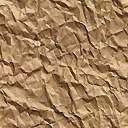 